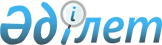 Об утверждении Стандарта организации оказания хирургической (абдоминальной, торакальной, колопроктологической) помощи в Республике Казахстан
					
			Утративший силу
			
			
		
					Приказ Министра здравоохранения Республики Казахстан от 20 февраля 2020 года № ҚР ДСМ-11/2020. Зарегистрирован в Министерстве юстиции Республики Казахстан 27 февраля 2020 года № 20069. Утратил силу приказом Министра здравоохранения Республики Казахстан от 20 марта 2023 года № 41.
      Сноска. Утратил силу приказом Министра здравоохранения РК от 20.03.2023 № 41 (вводится в действие по истечении десяти календарных дней после дня его первого официального опубликования).
      В соответствии с подпунктом 6) пункта 1 статьи 7 Кодекса Республики Казахстан от 18 сентября 2009 года "О здоровье народа и системе здравоохранения" ПРИКАЗЫВАЮ:
      1. Утвердить прилагаемый Стандарт организации оказания хирургической (абдоминальной, торакальной, колопроктологической) помощи в Республике Казахстан.
      2. Департаменту лекарственного обеспечения и стандартизации Министерства здравоохранения Республики Казахстан в установленном законодательством Республики Казахстан порядке обеспечить:
      1) государственную регистрацию настоящего приказа в Министерстве юстиции Республики Казахстан;
      2) размещение настоящего приказа на Интернет-ресурсе Министерства здравоохранения Республики Казахстан после его официального опубликования;
      3) в течение десяти рабочих дней после государственной регистрации настоящего приказа в Министерстве юстиции Республики Казахстан представление в Юридический департамент Министерства здравоохранения Республики Казахстан сведений об исполнении мероприятий, предусмотренных подпунктами 1) и 2) настоящего пункта.
      3. Контроль за исполнением настоящего приказа возложить на курирующего вице-министра здравоохранения Республики Казахстан. 
      4. Настоящий приказ вводится в действие по истечении десяти календарных дней после дня его первого официального опубликования. Стандарт организации оказания хирургической помощи (абдоминальной, торакальной, колопроктологической) в Республике Казахстан Глава 1. Общие положения
      1. Настоящий Стандарт организации оказания хирургической помощи (абдоминальной, торакальной, колопроктологической) в Республике Казахстан (далее – Стандарт) разработан в соответствии с подпунктом 6) пункта 1 статьи 7 Кодекса Республики Казахстан от 18 сентября 2009 года "О здоровье народа и системе здравоохранения" (далее – Кодекс).
      2. Настоящий Стандарт устанавливает правила, общие принципы и характеристики к организации оказания медицинской помощи в Республике Казахстан при хирургических заболеваниях на амбулаторно-поликлиническом, стационарном и стационарозамещающем уровнях вне зависимости от формы собственности и ведомственной принадлежности.
      3. Термины и определения, используемые в настоящем Стандарте:
      1) динамическое наблюдение – систематическое наблюдение за состоянием здоровья населения, а также оказание необходимой медицинской помощи по результатам данного наблюдения;
      2) профильный специалист (врач хирург) – медицинский работник с высшим медицинским образованием, имеющий сертификат по специальности "Общая хирургия (торакальная хирургия, абдоминальная хирургия, трансплантология, колопроктология, ультразвуковая диагностика по профилю основной специальности, эндоскопия по профилю основной специальности)";
      3) консилиум – исследование лица в целях установления диагноза, определения тактики лечения и прогноза заболевания с участием не менее трех врачей;
      4) клинический протокол – документ, устанавливающий общие требования к оказанию медицинской помощи пациенту при определенном заболевании или клинической ситуации;
      5) гарантированный объем бесплатной медицинской помощи (далее – ГОБМП) – объем медицинской помощи, предоставляемой за счет бюджетных средств по перечню, определяемому Правительством Республики Казахстан, гражданам Республики Казахстан, оралманам, а также иностранцам и лицам без гражданства, постоянно проживающим на территории Республики Казахстан;
      6) обязательное социальное медицинское страхование (далее – ОСМС) комплекс правовых, экономических и организационных мер по оказанию медицинской помощи потребителям медицинских услуг за счет активов Фонда социального медицинского страхования;
      7) регионализация – распределение стационарных медицинских организаций по возможности оказания ими специализированной медицинской хирургической (абдоминальной, торакальной, колопроктологической) помощи по трем уровням в соответствии со степенью риска хирургического вмешательства с учетом распределения кадровых и материально-технических ресурсов, а также объемов потребления медицинской помощи. Глава 2. Правила, общие принципы и характеристики деятельности организаций здравоохранения, оказывающих медицинскую помощь при хирургических (абдоминальных, торакальных, колопроктологических) заболевании
      4. Оказание хирургической помощи пациентам осуществляется:
      на бесплатной основе в рамках ГОБМП и (или) в системе ОСМС;
      на платной основе в соответствии с Правилами и условиями оказания платных услуг в организациях здравоохранения, утвержденными приказом Министра здравоохранения и социального развития Республики Казахстан от 30 апреля 2015 года № 304 "Об утверждении Правил и условий оказания платных услуг в организациях здравоохранения и Типовой формы договора на оказание платных услуг в организациях здравоохранения" (зарегистрирован в Реестре государственной регистрации нормативных правовых актов под № 11341).
      5. Медицинские организации здравоохранения, а также структурные подразделения в составе медицинских организаций, оказывающие хирургическую (абдоминальную, торакальную, колопроктологическую) помощь осуществляют:
      1) организацию и проведение мероприятий, направленных на раннее выявление и оказание квалифицированной, специализированной медицинской помощи и высокотехнологичных медицинских услуг пациентам с хирургическими заболеваниями;
      2) работу по снижению осложнений, смертности и инвалидизации населения от хирургических заболеваний за счет повышения доступности, преемственности и качества медицинской помощи;
      3) создание эффективной системы, обеспечивающей доступность медицинской помощи и качество медицинских услуг по всем направлениям хирургии;
      4) внедрение, применение современных методов диагностики, лечения и профилактики, соответствующих мировым достижениям современной медицины;
      5) обеспечение преемственности и взаимодействия внутри медицинской организации, а также между медицинскими организациями с учетом регионализации.
      6. Квалифицированная медицинская помощь пациентам с хирургическими заболеваниями оказывается профильными специалистами, а также специалистами с высшим медицинским образованием (врачами по специальности "Терапия (терапия подростковая, диетология)", "Скорая и неотложная медицинская помощь", "Педиатрия (неонатология)", "Общая врачебная практика (семейная медицина)") при заболеваниях и в случаях, не требующих специализированных методов диагностики, лечения и медицинской реабилитации, в том числе с использованием средств телемедицины.
      7. Специализированная медицинская помощь пациентам с хирургическими заболеваниями оказывается профильными специалистами и включает в себя медицинскую помощь при заболеваниях, требующих специальных методов диагностики, лечения и медицинской реабилитации, в том числе с использованием средств телемедицины.
      8. Высокотехнологические медицинские услуги пациентам с хирургическими заболеваниями оказываются профильными специалистами в соответствии с Правилами предоставления высокотехнологичных медицинских услуг, утвержденный приказом Министра здравоохранения Республики Казахстан от 7 февраля 2017 года № 12 (зарегистрирован в Реестре государственной регистрации нормативных правовых актов под № 14868).
      9. Медицинская помощь пациентам с хирургическими заболеваниями предоставляется в следующих формах: 
      1) амбулаторно-поликлинической помощи, в том числе первичной медико-санитарной помощи (далее - ПМСП) и консультативно-диагностической помощи (далее - КДП);
      2) стационарной помощи;
      3) стационарозамещающей помощи;
      4) скорой медицинской помощи;
      5) санитарной авиации.
      10. В структуре медицинских организаций, оказывающих медицинскую помощь больным на амбулаторно-поликлиническом уровне в зависимости от возложенных на них функций, организовываются: 
      кабинет консультативного приема хирурга поликлиники (номерной районной, районной, городской) из расчета не менее 1 должности на 10 тысяч населения, консультативно-диагностического отделения многопрофильных стационаров, консультативно-диагностического центра городов республиканского значения (далее - консультативно-диагностического отделения/центра), республиканских организаций здравоохранения; 
      дневной хирургический стационар/центр амбулаторной хирургии (далее - ДХС/ЦАХ) с койками хирургического профиля в составе поликлиник (районной, городской), консультативно-диагностического отделения многопрофильных стационаров, консультативно-диагностического центра городов республиканского значения, республиканских организаций здравоохранения).
      11. В структуре медицинских организаций, оказывающих медицинскую помощь больным на стационарном уровне в зависимости от возложенных на них функций организовываются: 
      ДХС/ЦАХ с койками хирургического профиля в составе многопрофильных стационаров (многопрофильной межрайонной, городской, областной больницы, республиканских организаций здравоохранения);
      хирургические койки в составе многопрофильных стационаров (районной, многопрофильной межрайонной, городской больницы) и (или) специализированное хирургическое отделение (объединенное с другим соматическим отделением) многопрофильных стационаров (районной, многопрофильной межрайонной, городской, областной больницы, республиканских организаций здравоохранения); 
      специализированное хирургическое отделение многопрофильных стационаров (районной, городской, областной больницы); 
      специализированные хирургические отделения республиканских организаций здравоохранения.
      12. Диагностические и лечебные мероприятия пациентам с хирургическими заболеваниями по уровням оказания хирургической помощи осуществляется согласно приложению 1 к настоящему Стандарту. 
      13. Хирургическое вмешательство в амбулаторных, стационарозамещающих и стационарных условиях предоставляется пациенту после получения письменного добровольного согласия пациента при инвазивных вмешательствах по форме, утвержденной приказом Министра здравоохранения и социального развития Республики Казахстан от 20 мая 2015 года № 364 "Об утверждении формы письменного добровольного согласия пациента при инвазивных вмешательствах" (зарегистрирован в Реестре государственной регистрации нормативных правовых актов под № 11386) (далее - Приказ № 364).
      14. Пациентам, страдающим психическими расстройствами (заболеваниями), признанным решением суда недееспособными, и несовершеннолетним хирургические вмешательства проводятся с письменного согласия их законных представителей.
      15. В случаях, когда промедление выполнения хирургического вмешательства угрожает жизни пациента, а получить его согласие или его законных представителей не представляется возможным, решение принимает врач или консилиум с последующим информированием пациента или его законных представителей о принятых мерах, объемах и методах хирургического вмешательства.
      16. Отказ от медицинской помощи с указанием возможных последствий в соответствии с пунктом 3 статьи 93 Кодекса оформляется записью в медицинских документах и подписывается пациентом либо его законным представителем, а также профильным медицинским специалистом организации.  Параграф 1. Оказание хирургической (абдоминальной, торакальной, колопроктологической) помощи пациентам на амбулаторно-поликлиническом уровне
      17. Амбулаторно-поликлиническая помощь пациентам с хирургическими заболеваниями включает ПМСП и КДП.
      18. При обращении пациента с жалобами и симптомами хирургического характера в организацию здравоохранения, оказывающую ПМСП, врач по специальности "Терапия (терапия подростковая, диетология)", "Скорая и неотложная медицинская помощь", "Общая врачебная практика (семейная медицина)" обеспечивает консультацию пациента профильным специалистом.
      19. При направлении пациента с хирургическим заболеванием на оказание КДП врач ПМСП или другой профильный специалист оформляет выписку из медицинской карты амбулаторного больного по форме № 027/у, утвержденной приказом исполняющего обязанности Министра здравоохранения Республики Казахстан от 23 ноября 2010 года № 907 "Об утверждении форм первичной медицинской документации организаций здравоохранения" (зарегистрирован в Реестре государственной регистрации нормативных правовых актов под № 6697) (далее – Приказ № 907).
      20. Лечение пациентов с хирургическими заболеваниями осуществляет профильный специалист поликлиники (номерной районной, районной, городской), консультативно-диагностического отделения/центра или ДХС/ЦАХ двумя способами: 
      1) оперативным (хирургическим);
      2) не оперативным (консервативным).
      21. Оснащение кабинета врача хирурга при отсутствии или наличии отдельной процедурной, перевязочной на амбулаторно-поликлиническом уровне осуществляется согласно приложению 2 к настоящему Стандарту. 
      22. Оснащение процедурного, перевязочного кабинетов на амбулаторно-поликлиническом уровне осуществляется согласно приложению 3 к настоящему Стандарту. 
      23. Профильный специалист обеспечивает выполнение диагностических и лечебных мероприятий согласно с клиническими протоколами диагностики и лечения заболеваний (КП). По результатам осмотра пациента, с учетом предъявляемых жалоб и анамнеза заболевания, изучения данных физикальных, лабораторных и инструментальных методов исследования профильный специалист составляет предварительное заключение с обоснованием диагноза, оценивает соответствие степени тяжести заболевания уровню оказания медицинской помощи и возможности лечения пациента на данном уровне.
      24. При хирургическом лечении на амбулаторно-поликлиническом уровне (в организациях КДП и стационарозамещающая помощь) проводятся определение показаний к операции, оценка объемов оперативного вмешательства, вида анестезиологического пособия, рисков развития интра и послеоперационных осложнений, получение письменного согласия пациента на проведение операции.
      25. Профильный специалист поликлиники в послеоперационном периоде ведет наблюдение за состоянием больных, выписанных из стационара.
      26. При длительном лечении больных после хирургического вмешательства профильный специалист организовывает консультации с врачами врачебно-контрольных комиссий и на основании их заключения направляет больных на медико-социальную экспертизу (далее – МСЭ) с целью проведения первичного освидетельствования и (или) повторного освидетельствования (переосвидетельствования) в соответствии с Правилами проведения МСЭ, утвержденными приказом Министра здравоохранения и социального развития Республики Казахстан от 30 января 2015 года № 44 (зарегистрирован в Реестре государственной регистрации нормативных правовых актов под № 10589) (далее – Приказ № 44) для определения временной (до 1 года) и стойкой инвалидности.
      27. Динамическое (диспансерное) наблюдение за пациентами с хирургическими заболеваниями осуществляется профильными специалистами (врачами хирургами) поликлиник.
      28. Консультативно-диагностическая помощь (далее – КДП) пациентам с хирургическими заболеваниями предоставляется в соответствии с Правилами оказания КДП, утвержденными приказом исполняющего обязанности Министра здравоохранения и социального развития Республики Казахстан от 28 июля 2015 года № 626 "Об утверждении Правил оказания консультативно-диагностической помощи" (зарегистрирован в Реестре государственной регистрации нормативных правовых актов под № 11958).
      29. Профильный специалист совместно с врачами других специальностей участвует в динамическом (диспансерном) наблюдении за пациентами с различными нозологическими формами заболеваний.
      30. Продолжительность динамического (диспансерного) наблюдения для больного, входящего в группу риска, определяется индивидуально и может составлять от 1 месяца до 10 лет. Срок наблюдения за пациентами, перенесшими полостные оперативные вмешательства (грудной и брюшной полостей) составляет не менее 6 месяцев.
      31. При проведении эндоскопического исследования взрослого населения, профильный специалист поликлиники или консультативно-диагностического отделения/центра осуществляет:
      при выявлении признаков наследственных заболеваний толстой кишки и аномалий ее развития, хронических воспалительных заболеваний кишки - динамическое наблюдение;
      при выявлении полиповидных образований - полипэктомию с последующим гистологическим исследованием и динамическим наблюдением у врача по специальности "онкология (взрослая)" при обнаружении опухолей и контрольным проведением колоноскопии через 4-6 месяцев после полипэктомии.
      32. При выявлении онкологических заболеваний хирургического профиля информация о диагнозе пациента (с его добровольного информированного согласия) направляется для уточнения диагноза и определения последующей тактики ведения пациента в первичный онкологический кабинет, осуществляющий свою деятельность в соответствии с стандартом организации оказания онкологической помощи, утвержденных приказом Министра здравоохранения и социального развития Республики Казахстан от 2 августа 2013 года № 452 "Об утверждении стандарта организации оказания онкологической помощи населению Республики Казахстан" (зарегистрирован в Реестре государственной регистрации нормативных правовых актов под № 8687).
      33. Профильный специалист поликлиники (номерной районной, районной, городской), клинико-диагностического отделения/центра при подозрении и (или) установлении диагноза острой хирургической патологии обеспечивает вызов и транспортировку пациента бригадой скорой медицинской помощи в стационар с круглосуточным медицинским наблюдением, оказывающий ургентную хирургическую помощь; при нестабильной гемодинамике и угрожающем жизни пациента состоянии - в ближайший стационар.
      34. Направление пациентов с хирургическими заболеваниями на получение КДП в республиканских медицинских организациях осуществляется профильными специалистами медицинских организации.
      При принятии положительного решения об оказании пациенту, КДП в республиканской медицинской организации, региональная комиссия выдает направление на получение высокотехнологической КДП на республиканском уровне по форме № 021/у, утвержденной Приказом № 907.
      35. В случае отказа в оказании пациенту в КДП на республиканском уровне, региональная комиссия возвращает документы с приложением письменного мотивированного отказа в направившую медицинскую организацию.
      36. КДП пациентам с хирургическими заболеваниями оказывается профильным специалистом:
      1) при самостоятельном обращении пациента;
      2) при выявлении (подозрении) у пациента хирургического заболевания по направлению участкового и/или других врачей.
      37. КДП пациентам с хирургическими заболеваниями включает в себя:
      1) осмотр профильным специалистом с целью определения состояния здоровья пациента и установления предварительного диагноза;
      2) лабораторное и инструментальное, в том числе эндоскопическое и ультразвуковое обследование пациентов с целью верификации диагноза;
      3) подбор, назначение необходимых объемов диагностических и лечебных мероприятий, определение показаний к хирургическому вмешательству в соответствии с выявленной нозологией и клиническими протоколами;
      4) проведение, в плановым порядке, хирургического вмешательства в соответствии КП.
      5) оценку риска развития хирургических заболеваний и их осложнений;
      6) проведение мероприятий по первичной профилактике развития хирургических заболеваний у лиц с высоким риском, по вторичной профилактике осложнений и прогрессирующего течения хирургических заболеваний;
      7) динамическое наблюдение за состоянием здоровья пациентов после хирургического лечения в условиях поликлиники или стационара, выполнение лечебных манипуляций в соответствии с клиническими протоколами (обработка, перевязка, снятие швов);
      8) отбор и направление на госпитализацию при наличии показаний в организацию здравоохранения для предоставления специализированной медицинской помощи и высокотехнологичных медицинских услуг с учетом права пациента на свободный выбор медицинской организации, оказывающей стационарную помощь в рамках ГОБМП и (или) в системе ОСМС через Портал бюро госпитализации;
      9) своевременное выявление врожденных и приобретенных хирургических заболеваний с последующей организацией и проведением диагностического обследования и последующего оздоровления пациентов с хирургическими заболеваниями;
      10) организацию и оказание стационарозамещающей медицинской помощи пациентам с хирургическими заболеваниями, не нуждающимся в круглосуточном медицинском наблюдении;
      11) организацию и проведение диспансерного наблюдения за пациентами с хирургическими заболеваниями;
      12) организацию и проведение плановой вакцинации против столбняка при наличии у пациента травмы/ранения с нарушением целостности кожных покровов и слизистых в соответствии с постановлением Правительства Республики Казахстан от 30 декабря 2009 года № 2295 "Об утверждении перечня заболеваний, против которых проводятся профилактические прививки, Правил их проведения и групп населения, подлежащих плановым прививкам" (далее – Постановление № 2295);
      13) организацию и проведение плановой вакцинации против бешенства пациентов, подвергнувшихся укусу, ослюнению любым животным в соответствии с Постановлением № 2295;
      14) информирование пациентов и (или) законных представителей, осуществляющих уход, о течении заболевания, прогнозе и альтернативных методах лечения, реабилитации;
      15) проведение экспертизы временной нетрудоспособности в соответствии с Правилами проведения экспертизы, выдачи листа и справки о временной нетрудоспособности, утвержденными приказом Министра здравоохранения и социального развития Республики Казахстан от 31 марта 2015 года № 183 (зарегистрирован в Реестре государственной регистрации нормативных правовых актов под № 10964) (далее - Приказ № 183);
      16) предоставление пациенту со стойкими нарушениями функций организма в результате хирургического заболевания консультативного заключения на врачебно-консультативную комиссию для последующего своевременного направления пациента МСЭ с целью проведения первичного освидетельствования и (или) повторного освидетельствования (переосвидетельствования) в соответствии Приказом № 44;
      17) организацию совместно со службами здорового образа жизни мероприятий по профилактике хирургических заболеваний, пропаганды здорового образа жизни среди населения Республики Казахстан;
      18) восстановительное лечение и медицинская реабилитация пациентам с хирургическими заболеваниями осуществляется в соответствие с клиническими протоколами и стандартам организации медицинской помощи Республики Казахстан по медицинской реабилитации, в соответствии с приказом Министра здравоохранения и социального развития Республики Казахстан от 27 февраля 2015 года № 98 "Об утверждении Правил восстановительного лечения и медицинской реабилитации, в том числе детской медицинской реабилитации" (зарегистрирован в Реестре государственной регистрации нормативных правовых актов под № 10678).
      38. При обращении или доставлении пациентов, нуждающихся в оказании экстренной хирургической помощи, для предотвращения существенного вреда здоровью и (или) устранения угрозы жизни профильный специалист осуществляет:
      реанимационные мероприятия (искусственное дыхание, закрытый массаж сердца, интубация трахеи, трахеостомия (при наличии медицинского оборудования);
      остановку наружных кровотечений (временную и окончательную);
      первичную хирургическую обработку ран (кроме проникающих ран);
      пункцию плевральной полости;
      дренирование плевральной полости;
      вскрытие и дренирование абсцесса мягких тканей (малых размеров) (кроме области шеи);
      39. При обращении или доставке пациентов, нуждающихся в оказании неотложной хирургической медицинской помощи, профильный специалист осуществляет:
      первичную хирургическую обработку ран (кроме проникающих ран);
      вскрытие и дренирование абсцесса мягких тканей (малых размеров);
      удаление лимфатических узлов; 
      операции при гнойном процессе кожи и подкожно-жировой клетчатки (только в случаях отсутствия у пациента признаков тяжелой общей гнойной интоксикации и сахарного диабета).
      40. Профильный специалист направляет пациента с хирургическим заболеванием на стационарное лечение в медицинские организации, оказывающие специализированную хирургическую помощь в соответствии с Правилами оказания стационарной помощи, утвержденными приказом Министра здравоохранения и социального развития Республики Казахстан от 29 сентября 2015 года № 761 (зарегистрирован в Реестре государственной регистрации нормативных правовых актов под № 12204):
      при наличии медицинских показаний для круглосуточного медицинского наблюдения; 
      при невозможности уточнения и (или) установления диагноза и обеспечения надлежащего лечения в медицинских организациях, оказывающих АПП; 
      при наличии медицинских показаний к оперативному вмешательству;
      при острых хирургических заболеваниях и травмах органов грудной клетки и брюшной полости; 
      при состояниях после проведения реанимационных мероприятий;
      при острых окклюзионных поражениях магистральных сосудов.
      41. На амбулаторно-поликлиническом уровне проводятся операции согласно приложению 4 к настоящему Стандарту. Параграф 2. Оказание хирургической (абдоминальной, торакальной, колопроктологической) помощи пациентам на стационарном уровне
      42. Хирургическая помощь на стационарном уровне включает в себя:
      1) осмотр профильным специалистом с целью определения состояния пациента и установления предварительного и заключительного клинического диагноза;
      2) проведение лабораторного и инструментального обследования в соответствии с клиническими протоколами;
      3) оценку данных клинических, инструментальных и лабораторных исследований, риска развития хирургических осложнений;
      4) определение показаний для проведения хирургического вмешательства и анестезиологического пособия с учетом риска развития хирургических осложнений в послеоперационном периоде в соответствии с клиническими протоколами;
      5) выполнение назначенного лечения, в том числе хирургического вмешательства;
      6) ежедневный осмотр профильным специалистом (если не предусмотрена другая периодичность), коррекция лечения при изменении степени тяжести заболевания;
      7) организацию и проведение консультаций пациентов врачами других специальностей при наличии медицинских показаний;
      8) направление пациента с хирургическим заболеванием на амбулаторное лечение при улучшении состояния и необходимости продолжения лечения;
      9) выписку пациента с оформлением документации и выдачей на руки больному выписки из медицинской карты стационарного больного по форме № 027/у, утвержденной Приказом № 907, и документа, удостоверяющего временную нетрудоспособность;
      10) информирование пациентов и (или) законных представителей, осуществляющих уход, о течении заболевания, прогнозе и альтернативных методах лечения, реабилитации;
      11) проведение экспертизы временной нетрудоспособности в соответствии с Приказом № 183.
      43. Оснащение общего хирургического отделения многопрофильных стационаров и оснащение хирургического торакального отделения осуществляется в соответствии с приложениями 5 и 6 к настоящему Стандарту.
      44. Госпитализация пациента в стационарное отделение медицинских организаций здравоохранения, а также структурные подразделения в составе медицинских организаций, оказывающих хирургическую (абдоминальную, торакальную, колопроктологическую) помощь, осуществляется:
      1) в плановом порядке по направлению специалистов ПМСП или МО в рамках ГОБМП и (или) в системе ОСМС через Портал бюро госпитализации с учетом свободного выбора пациентом медицинской организации в соответствии с Приказом № 761;
      2) по экстренным показаниям вне зависимости от наличия направления и места жительства.
      45. Оказание медицинской помощи пациентам с хирургическими заболеваниями проводится в соответствии с уровнями регионализации стационарной хирургической помощи в зависимости от степени тяжести заболевания и уровня оказания медицинской помощи, а также наличия возможности лечения пациента на данном уровне.
      46. Местные органы государственного управления здравоохранения областей, городов республиканского значения и столицы для организации регионализации медицинской хирургической помощи разрабатывают и приказом руководителя утверждают свою схему регионализации с учетом географической доступности, кадровых и материально-технических ресурсов медицинских организаций.
      47. К медицинским организациям первого уровня регионализации стационарной хирургической помощи относятся медицинские организации, оказывающие специализированную медицинскую помощь, обеспеченные квалифицированным медицинским персоналом, владеющим методами диагностики и лечения хирургических заболеваний, оснащенные лечебно-диагностическим оборудованием и лекарственными препаратами, имеющие круглосуточный хирургический пост, клиническую, биохимическую, бактериологическую лабораторию, отделение реанимации и интенсивной терапии или реанимационные койки для хирургических больных.
      48. К первому уровню регионализации стационарной хирургической помощи относятся:
      хирургические койки и (или) отделения стационаров номерной районной, районной, многопрофильной межрайонной больницы;
      койки специализированного хирургического отделения (объединенного с другим соматическим отделением) стационаров многопрофильной межрайонной и городской больницы;
      хирургические койки и (или) отделения многопрофильных городских стационаров в городах, расположенных в отдаленной местности (моногородах).
      49. На первом уровне регионализации стационарной хирургической помощи профильными специалистами в экстренном и плановом порядке выполняются малые операции, а также хирургическое лечение и сестринский уход в соответствии с перечнем наименований операций.
      50. В условиях стационара первого уровня регионализации (хирургические отделения и (или) хирургические койки районной, номерной районной и межрайонных больниц) проводятся операции согласно приложению 7 к настоящему Стандарту (при наличии соответствующих квалифицированных кадров и необходимого оборудования).
      51. При поступлении в медицинскую организацию первого уровня регионализации стационарной хирургической помощи пациента с хирургическим заболеванием, не соответствующим по степени тяжести и уровню оказания медицинской помощи, а также отсутствии возможности лечения пациента на данном уровне, проводятся оценка риска развития хирургических осложнений, оценка степени риска транспортировки, осуществляются обеспечение неотложных мер по стабилизации состояния пациента и подготовка его к переводу в медицинскую организацию вышестоящего уровня согласно регионализации с вызовом мобильной бригады скорой медицинской помощи, транспорта санитарной авиации.
      52. В организациях первого уровня регионализации стационарной хирургической помощи, находящихся в сельской или отдаленной местности, в случаях не транспортабельности больных и отсутствия профильных специалистов, а также отсутствия возможности их своевременного прибытия транспортом санитарной авиации, пациентам с травмами, урологическими и акушерско-гинекологическими заболеваниями в критическом состоянии и в ситуациях, требующих безотлагательного медицинского вмешательства для предотвращения и устранения угрозы для жизни, допускается оказание экстренной медицинской помощи врачами хирургами, прошедшими обучение и владеющими практическими навыками по оказанию экстренной медицинской помощи пациентам, доставленным по первой категории срочности вызовов, в соответствии с приказом Министра здравоохранения Республики Казахстан от 3 июля 2017 года № 450 "Об утверждении Правил оказания скорой медицинской помощи в Республике Казахстан" (зарегистрирован в Реестре государственной регистрации нормативных правовых актов под № 15473) (далее – приказ № 450).
      53. К медицинским организациям второго уровня регионализации стационарной хирургической помощи относятся медицинские организации, оказывающие специализированную медицинскую помощь и отдельные высокотехнологичные медицинские услуги, обеспеченные высококвалифицированным медицинским персоналом, владеющим современными методами лечения хирургических больных, оснащенные современным лечебно-диагностическим оборудованием и лекарственными препаратами, имеющие круглосуточный хирургический пост, клиническую, биохимическую, бактериологическую лабораторию, отделение реанимации и интенсивной терапии.
      54. К организациям второго уровня регионализации стационарной хирургической помощи относятся хирургические отделения и центры многопрофильных стационаров (городских, областных), больниц скорой медицинской помощи.
      55. На втором уровне регионализации стационарной хирургической помощи проводятся все виды экстренных и плановых оперативных вмешательств, выполняемые медицинскими организациями на первом уровне регионализации, а также специализированная хирургическая помощь и отдельные высокотехнологичные медицинские услуги.
      56. В условиях стационара второго уровня регионализации (хирургические отделения межрайонных, городских и областных многопрофильных стационаров) проводятся операции согласно приложению 8 к настоящему Стандарту (при наличии квалифицированных кадров и необходимого оборудования).
      57. На втором уровне регионализации по категории сложности выполняемых оперативных вмешательств стационарная хирургическая помощь предусматривает выполнение следующих объемов операций:
      операции при пороках развития трахеи, бронхов и легких; 
      операции при доброкачественных и злокачественных новообразованиях трахеи, легких и средостения; 
      операции при кистозных (паразитарных и непаразитарных) образованиях легких, плевры, средостения, диафрагмы; 
      одномоментные и этапные реконструктивно-пластические операции, а также эндоскопические операции при рубцовых стенозах и новообразованиях трахеи, трахео-гортанного сочленения и бронхов; 
      операции при всех видах грыж передней брюшной стенки, в том числе с применением аллотрансплантанта и малоинвазивных технологий;
      операции при диафрагмальных грыжах и релаксации диафрагмы;
      операции на пищеводе с выполнением различного вида реконструкций и пластики; 
      операции при язвенной болезни желудка и двенадцатиперстной кишки с выполнением резекций желудка в различных модификациях, гастрэктомии;
      операции при неосложненной и осложненной желчнокаменной болезни, и патологии желчевыводящих путей, в том числе с применением малоинвазивных технологий;
      операции при объемных и кистозных (паразитарных и непаразитарных) образованиях печени с выполнением резекций различных объемов;
      операции при хроническом панкреатите; 
      операции при хирургических заболеваниях эндокринных органов; 
      операции при хирургических заболеваниях магистральных и периферических сосудов;
      операции при хирургических заболеваниях тонкой и толстой кишки с выполнением резекций в различных объемах, в том числе с применением малоинвазивных технологий;
      операции при хирургических заболеваниях прямой кишки с выполнением брюшно-промежностной экстирпации прямой кишки;
      операции при гнойно-воспалительных заболеваниях прямой кишки (парапроктит, трещина, эпителиально-копчиковый ход);
      операции при геморрое, в том числе с применением малоинвазивных технологий.
      58. При поступлении в медицинскую организацию второго уровня регионализации стационарной хирургической помощи пациента с хирургическим заболеванием, не соответствующим по степени тяжести и уровню оказания медицинской помощи, а также отсутствии возможности лечения пациента на данном уровне проводятся оценка риска развития хирургических осложнений, оценка степени риска транспортировки, осуществляются обеспечение неотложных мер по стабилизации состояния пациента и подготовка его к переводу в медицинскую организацию вышестоящего уровня согласно регионализации с вызовом мобильной бригады скорой медицинской помощи, транспорта санитарной авиации.
      59. Специалисты медицинских организаций второго уровня регионализации стационарной хирургической помощи оказывают консультативную помощь медицинским организациям первого уровня.
      60. К организациям третьего уровня регионализации хирургической помощи относятся медицинские организации, оказывающие специализированную медицинскую помощь и высокотехнологичные медицинские услуги, вплоть до уникальных операций, обеспеченные высококвалифицированным медицинским персоналом, оснащенные современным лечебно-диагностическим оборудованием и лекарственными препаратами, имеющие круглосуточный хирургический пост, клиническую, биохимическую, бактериологическую лабораторию, отделение реанимации и интенсивной терапии.
      61. К организациям третьего уровня регионализации стационарной хирургической помощи относятся хирургические отделения многопрофильных стационаров областных центров, городов республиканского значения и столицы, республиканских организаций здравоохранения.
      62. На третьем уровне регионализации стационарной хирургической помощи проводится расширенная противошоковая и реанимационная терапия, специализированная хирургическая помощь, высокотехнологичные услуги и уникальные технологии.
      63. В условиях стационара третьего уровня регионализации (при наличии квалифицированных кадров и необходимого оборудования) проводятся операции согласно приложению 9 к настоящему Стандарту.
      64. На третьем уровне регионализации по категории сложности выполняемых оперативных вмешательств стационарная хирургическая помощь предусматривает выполнение следующих объемов операций:
      операции при хирургических заболеваниях и травмах трахеи, бронхов, плевры, легких, средостения и диафрагмы (врожденные пороки развития, доброкачественные и злокачественные новообразования, грыжи, рубцовые сужения, трахеобронхиальные и бронхоплевральные свищи, а также другие заболевания и травмы органов грудной клетки), в том числе с использованием малоинвазивных технологий;
      операции при всех видах грыж передней брюшной стенки, в том числе с применением аллотрансплантата и малоинвазивных технологий;
      операции при хирургических заболеваниях пищевода (варикозное расширение вен, дивертикулы, рубцовые сужения, а также другие заболевания и травмы пищевода) с выполнением различного вида резекций, реконструкций и пластики, в том числе с использованием малоинвазивных технологий;
      операции при хирургических заболеваниях желудка и двенадцатиперстной кишки (язвы, доброкачественные и злокачественные новообразования, наружные свищи, а также другие заболевания и травмы желудка и двенадцатиперстной кишки) с выполнением резекций желудка в различных модификациях, гастрэктомии, с реконструкцией и формированием анастомозов, в том числе с использованием малоинвазивных технологий;
      операции при хирургических заболеваниях печени и желчных путей (врожденные пороки развития, диффузные и очаговые поражения печени, осложненная желчнокаменная болезнь, воспалительные и посттравматические стриктуры желчных путей, а также другие заболевания и травмы печени и желчных путей) с выполнением расширенных резекций различных объемов, с реконструкцией сосудов, внутри и внепеченочных желчных протоков, формированием билио-билиарных и билиодигистивных анастомозов, в том числе с применением малоинвазивных технологий;
      операции при хирургических заболеваниях поджелудочной железы (доброкачественные и злокачественные новообразования, вирсунголитиаз, кисты, свищи, а также другие заболевания и травмы поджелудочной железы) с выполнением резекций различных объемов, операций внутреннего дренирования кист, операций по формированию панкреато-дигестивных анастомозов, в том числе с применением малоинвазивных технологий;
      операции при хирургических заболеваниях эндокринных органов (гормонально активные/неактивные доброкачественные и злокачественные новообразования щитовидной железы и надпочечников) в том числе с применением малоинвазивных технологий;
      реконструктивно-восстановительные операции при хирургических заболеваниях и травмах магистральных и периферических сосудов, в том числе с применением аллотрансплантата и малоинвазивных технологий;
      реконструктивно-восстановительные операции при хирургических заболеваниях тонкой и толстой кишки (врожденные пороки развития, доброкачественные и злокачественные новообразования, неспецифические язвенные энтероколиты и колиты, дивертикулы, свищи, а также другие заболевания и травмы тонкой и толстой кишки) с выполнением резекций в различных объемах, в том числе с применением малоинвазивных технологий;
      операции по родственной и кадаверной трансплантации органов.
      65. Сотрудники медицинских организаций третьего уровня регионализации стационарной хирургической помощи оказывают консультативную помощь медицинским организациям второго и первого уровня, выполняют функции по координации деятельности хирургической службы по региону, организационно-методическую помощь, а также осуществляют тренинги и мастер-классы с медицинским персоналом медицинских организаций первого и второго уровней регионализации хирургической помощи.
      66. Показанием для плановой госпитализации пациента с хирургическим заболеванием является необходимость оказания квалифицированной, специализированной медицинской помощи и высокотехнологичных медицинских услуг с круглосуточным медицинским наблюдением.
      67. Плановая госпитализация пациентов с хирургическими заболеваниями в стационар осуществляется после предварительного обследования в условиях медицинской организации, оказывающей амбулаторно-поликлиническую помощь.
      68. При прохождении курса основного лечения при наличии медицинских показаний пациент получает ранний курс медицинской реабилитации с последующим предоставлением в выписном эпикризе рекомендаций по дальнейшему оказанию восстановительного лечения и медицинской реабилитации в условиях медицинских организаций, оказывающих амбулаторно-поликлиническую помощь.
      69. При поступлении в медицинские организации здравоохранения, а также структурные подразделения в составе медицинских организаций, оказывающие хирургическую (абдоминальную, торакальную, колопроктологическую) помощь для стационарного лечения пациент осматривается в приемном отделении профильным специалистом и при наличии медицинских показаний госпитализируется в хирургическое отделение с заполнением медицинской карты стационарного больного по форме 003/у, утвержденной Приказом № 907, при наличии у пациента медицинских показаний и письменного добровольного согласия пациента при инвазивных вмешательствах по форме, утвержденной Приказом № 364.
      При угрозе возникновения или наличии нарушений жизненно важных функций пациент госпитализируется в отделение интенсивной терапии (реанимационное отделение).
      70. Прием и регистрация пациентов в приемном отделении стационара на получение плановой стационарной хирургической помощи осуществляется в рабочее время в течение 30 минут с момента обращения, экстренной и неотложной медицинской помощи - круглосуточно. 
      71. В приемном отделении медицинской организации осмотр пациента профильным специалистом проводится не позже 10 минут с момента его поступления, при угрожающих жизни состояниях - незамедлительно.
      72. При обнаружении признаков алкогольного, наркотического или токсического опьянения пациента во время обращения за медицинской помощью в стационар, медицинский работник проводит забор биологических жидкостей и делает отметку в первичной медицинской документации о заборе биологических сред (кровь, моча, промывные воды желудка) на содержание психоактивных веществ.
      73. При доставке или самостоятельном обращении пациента с экстренной хирургической патологией или с подозрением на нее, диагностические исследования и экстренная хирургическая помощь проводятся в объеме ГОБМП и (или) в системе ОСМС.
      74. После осмотра пациента профильный специалист принимает решение о госпитализации пациента или отказе в госпитализации с лечением в амбулаторных условиях. Решение профильного специалиста об отказе в госпитализации согласовывается с заведующим отделением или ответственным дежурным врачом.
      75. Отказ в госпитализации и направление на амбулаторное лечение отражается в журнале учета приема больных и отказов в госпитализации по форме № 001/у, медицинской карте стационарного больного по форме № 003/у, утвержденными Приказом № 907 и подписывается двумя профильными специалистами, заведующим отделением или ответственным дежурным врачом.
      76. Профильный специалист оценивает общее состояние пациента, объективный статус, оказывает неотложную медицинскую помощь, определяет необходимость дополнительных лабораторных и инструментальных исследований для уточнения диагноза и при медицинских показаниях в случаях, требующих оказания медицинской помощи в стационаре, направляет пациента в соответствующие отделения для оказания хирургической помощи.
      77. Предварительный клинический диагноз хирургического заболевания устанавливается в течение первых суток с момента поступления на основании данных анамнеза, врачебного осмотра и клинического обследования. 
      Заключительный клинический диагноз устанавливается в течение трех суток с момента поступления пациента на основании клинического обследования, интерпретации результатов инструментальных и лабораторных методов исследования, динамического наблюдения и результатов оперативного вмешательства.
      78. При госпитализации пациента врач/медицинская сестра приемного отделения проводят распределение по Триаж системе согласно приказа № 450.
      79. После получения информации о транспортировке экстренного пациента с высокой степенью приоритетности (1 поток – красная зона) медицинская сестра приемного отделения:
      1) незамедлительно сообщает об этом ответственному (дежурному) врачу приемного отделения, реаниматологу палаты интенсивной терапии;
      2) при указании врачом скорой помощи о явлениях кардиогенного шока, легочно-сердечной недостаточности медицинская сестра приемного отделения сообщает об этом кардиологу (при отсутствии в штате – терапевту), при отсутствии сознания пациента, при изменениях неврологического статуса –неврологу (при отсутствии в штате - терапевту), при наличии признаков алкогольного или наркотического опьянения – токсикологу (при отсутствии в штате - наркологу, психиатру, анестезиологу), при транспортировке пациента с ожогом - комбустиологу (при отсутствии в штате - травматологу, хирургу). Вышеуказанные специалисты, незамедлительно направляются в приемное отделение.
      Дежурный врач и/или дежурная медицинская сестра приемного отделения в течение 5 минут после получения информации о предстоящем поступлении экстренного пациента оповещает через единый внутренний телефон лабораторную службу, отделения лучевой диагностики, эндоскопических и функциональных исследований. Специалисты указанных подразделений являются в приемное отделение в течение 5 минут от момента получения звонка.
      80. Пациенты, требующие экстренного оперативного вмешательства:
      1) в кратчайшие сроки доставляются в операционный блок, минуя процесс регистрации и осмотра в приемном отделении стационара;
      2) после проведения оперативного вмешательства пациент переводится в отделение реанимации и(или) интенсивной терапии. При стабильном состоянии пациента после операции, он переводится в соответствующее заболеванию отделение;
      3) специалисты, осмотревшие и принявшие пациента, независимо от наличия у пациента патологии по профилю, оформляют запись в медицинской карте стационарного больного с указанием времени поступления пациента и его осмотра.
      81. Пациенты первой степени приоритетности (2 поток – желтая зона) при поступлении в приемное отделение стационара:
      1) в течение 10-15 минут после поступления осматриваются ответственным (дежурным) врачом приемного отделения и врачами хирургами, а также по показаниям специалистами по специальности "травматология ортопедия", "урология и андрология", акушерство-гинекология", "терапия", "педиатрия", "общая врачебная практика (семейная медицина)"), "кардиология", "неврология", "токсикология", ангиохирургия;
      2) после осмотра пациента специалисты составляют перечень и последовательность лечебно-диагностических мероприятий, консультаций профильных специалистов по показаниям;
      3) пациент в сопровождении медицинской сестры приемного отделения госпитализируется в диагностическую палату приемного отделения;
      4) в течение 30-60 минут от момента поступления пациента в приемное отделение проводятся лабораторно-инструментальные исследования для решения дальнейшей тактики ведения и лечения в стационаре;
      5) в случаях, когда для постановки диагноза требуется динамическое наблюдение, пациент находится в диагностической палате приемного отделения стационара не более суток. За этот период проводится полный объем неотложных лечебно-диагностических мероприятий.
      82. Пациенты второй степени приоритетности (3 поток - зеленая зона) при поступлении в приемное отделение:
      1) после поступления осматриваются ответственным (дежурным) врачом, при уточнении диагноза медицинская сестра по указанию ответственного (дежурного) врача вызывает необходимых профильных специалистов;
      2) специалисты после осмотра пациента составляют перечень и последовательность экстренных лечебно-диагностических мероприятий, необходимых на догоспитальном этапе;
      3) пациент в сопровождении медицинской сестры госпитализируется в диагностическую палату.
      83. Перед хирургическим вмешательством дежурный врач по специальности "Анестезиология-реаниматология (перфузиология, токсикология) (взрослая, детская)" осматривает пациента с целью оценки тяжести состояния, определения сроков, места, длительности предоперационной подготовки, риска анестезиологического пособия, метода анестезии.
      84. Назначение времени начала операции и формирование операционной бригады врачей осуществляет ответственный дежурный профильный специалист.
      85. Оперативное вмешательство по экстренным показаниям операционная бригада врачей начинает не позже двух часов с момента обращения пациента в стационар.
      86. Весь удаляемый биологический материал оперирующий профильный специалист отправляет на патоморфологическое и гистологическое исследование.
      87. В процессе оперативного вмешательства врач хирург производит забор биоматериала у пациента (при его наличии) из брюшной и плевральной полостей, полости абсцесса и направляет для бактериологического исследования биоматериал и определения чувствительности к антибактериальным препаратам, на патоморфологическое и гистологическое исследование.
      88. Профильный специалист оформляет оперативное вмешательство в медицинской карте пациента в виде предоперационного эпикриза, протокола операции с указанием времени начала и окончания операции, направления на гистологическое исследование биоматериала с описанием макропрепарата.
      89. Удаленный операционный, биопсийный материал пациента из организации здравоохранения доставляется на патологоанатомическую диагностику (патоморфологическое, цитологическое, гистологическое исследование) в организации и структурные подразделения организаций здравоохранения, осуществляющих патологоанатомическую диагностику с соответствующей маркировкой и направлением в соответствии с приказом Министра здравоохранения и социального развития Республики Казахстан от 25 февраля 2015 года № 97 "Об утверждении Положения о деятельности организаций и (или) структурных подразделений организаций здравоохранения, осуществляющих патологоанатомическую диагностику, и Правил проведения патологоанатомического вскрытия" (зарегистрирован в Реестре государственной регистрации нормативных правовых актов под № 10577).
      90. Патологоанатомическая диагностика проводится с целью установления диагноза путем анализа совокупности изменений в органах (фрагментах органов) и тканях больных, изъятых путем хирургической операции и (или) биопсии, и основывается на результатах непосредственного осмотра (макроскопических исследований), исследований с использованием увеличительных приборов (микроскопических исследований), иных технологий.
      91. При затруднении в идентификации диагноза, неэффективности проводимого лечения по заявке заведующего отделения заместитель руководителя организации здравоохранения по медицинской части или лицо его заменяющее организует консилиум с проведением при необходимости дополнительного обследования пациента, уточнения, определения тактики лечения и прогноза заболевания с привлечением (не менее трех) профильных специалистов или другого профиля, включая консультанта из организации здравоохранения республиканского уровня.
      92. При выписке пациента из стационара профильный специалист в медицинской карте заполняет выписной эпикриз, где указывает полный клинический диагноз, проведенный объем диагностического исследования, лечебных мероприятий и рекомендации по дальнейшему наблюдению и лечению.
      93. Пациенту или его законному представителю на руки под расписку выдается лист временной нетрудоспособности и выписка из медицинской карты амбулаторного, стационарного больного по форме № 027/у, утвержденной Приказом № 907, с указанием заключительного клинического диагноза, проведенного объема диагностического исследования, лечебных мероприятий и рекомендаций по дальнейшему наблюдению и лечению.
      94. При наличии у пациента, выписанного из стационара, показаний к активному динамическому наблюдению, согласно выписке из медицинской карты стационарного больного, постовая медицинская сестра передает сведения о пациенте в медицинскую организацию, оказывающую ПМСП по месту прикрепления пациента.
      95. Обсуждение случаев расхождения клинического и патологоанатомического диагнозов, ятрогенной патологии, неясных и трудных для диагностики заболеваний, смерти больных во время или после диагностических, хирургических вмешательств, запоздалой диагностики, производится на клинико-патологоанатомической конференции, подготовку и проведение которой осуществляет заместитель руководителя организации здравоохранения по медицинской части или лицо его заменяющее. Параграф 3. Оказание хирургической (абдоминальной, торакальной, колопроктологической) помощи пациентам на стационарозамещающем уровне
      96. Стационарозамещающая помощь пациентам с хирургическими заболеваниями осуществляется в соответствии с Правилами оказания стационарозамещающей помощи, утвержденными приказом Министра здравоохранения и социального развития Республики Казахстан от 17 августа 2015 года № 669 (зарегистрирован в Реестре государственной регистрации нормативных правовых актов под № 12106) и включает в себя:
      1) осмотр профильным специалистом с целью определения состояния пациента и установления предварительного клинического диагноза;
      2) проведение лабораторного и инструментального обследования в соответствии с клиническими протоколами;
      3) проведение оценки данных клинических, инструментальных и лабораторных исследований, риска развития хирургических осложнений;
      4) определение показаний для проведения хирургического вмешательства с учетом риска развития хирургических осложнений в послеоперационном периоде в соответствии с клиническими протоколами лечащим врачом совместно с заведующим отделением;
      5) выполнение назначенного лечения;
      6) ежедневный осмотр профильным специалистом (если не предусмотрена другая периодичность);
      7) коррекция проводимого лечения при изменении степени тяжести заболевания;
      8) организация госпитализации пациента с хирургическим заболеванием в стационар при ухудшении состояния и возникновнии показаний для круглосуточного медицинского наблюдения;
      9) направление пациента с хирургическим заболеванием на амбулаторное долечивание при улучшении состояния и необходимости продолжения лечения;
      97. ДХС/ЦАХ организованы при заболеваниях и состояниях, не требующих круглосуточного медицинского наблюдения:
      поликлинике (в составе районной и городской поликлиники);
      стационаре с круглосуточным наблюдением и отделением реанимации и интенсивной терапии (в составе консультативно-диагностического отделения/центра, многопрофильных стационаров (районной, городской, областной больницы), республиканских организаций здравоохранения).
      98. В случаях необходимости оказания пациентам с хирургическим заболеванием медицинской помощи с круглосуточным наблюдением в первые сутки после оперативного вмешательства, в условиях ДХС/ЦАХ (при стационаре) организуется круглосуточный пост с врачом и медицинской сестрой и обеспечивается круглосуточное функционирование экспресс лаборатории.
      99. Основными принципами ДХС/ЦАХ являются:
      оказание специализированной медицинской помощи больным с хирургическими заболеваниями в случаях, не требующих круглосуточного медицинского наблюдения, в соответствии с клиническими протоколами;
      наблюдение больных в раннем послеоперационном периоде (первые сутки после операции), которым была оказана хирургическая помощь в стационарных условиях;
      внедрение в практику современных методов диагностики, лечения и реабилитации больных с хирургическими заболеваниями;
      осуществление экспертизы временной нетрудоспособности.
      100. Медицинские работники ДХС/ЦАХ:
      1) проводят комплекс диагностических исследований, амбулаторных хирургических манипуляций и оперативных вмешательств пациентам с риском развития хирургических осложнений;
      2) осуществляют подбор адекватной хирургической помощи больным с впервые установленным диагнозом заболевания или хроническим больным при изменении степени тяжести заболевания;
      3) проводят комплексное лечение с применением современных медицинских технологий пациентам с хирургическими заболеваниями, не требующим круглосуточного медицинского наблюдения;
      4) обеспечивают амбулаторное лечение пациентов с хирургическими заболеваниями в раннем послеоперационном периоде без показаний для круглосуточного медицинского наблюдения;
      5) обеспечивают медицинское наблюдение за состоянием пациентов в первые сутки после диагностического и лечебного вмешательства с целью профилактики ранних послеоперационных осложнений;
      6) организуют и проводят консультативную и лечебную, в том числе паллиативную помощь;
      7) проводят экспертизу временной нетрудоспособности в соответствии с Приказом № 183;
      8) предоставляют пациенту со стойкими нарушениями функций организма в результате хирургического заболевания консультативное заключение на врачебно-консультативную комиссию для последующего своевременного направления пациента на МСЭ в соответствии с Приказом № 44;
      9) информируют пациентов и (или) законных представителей, осуществляющих уход, о течении заболевания, прогнозе и альтернативных методах лечения и медицинской реабилитации;
      10) при наличии показаний (отсутствие эффекта от лечения в дневном стационаре, ухудшение состояния) направляют на лечение в круглосуточный стационар.
      101. Оснащение ДХС/ЦАХ на амбулаторно-поликлиническом и стационарном уровнях осуществляется согласно приложению 10 к настоящему Стандарту.
      102. ДХС/ЦАХ предоставляет специализированную хирургическую помощь в экстренном и плановом порядке.
      103. В условиях дневного стационара (дневной стационар/центр амбулаторной хирургии в составе районной и городской поликлиники) проводятся операции согласно приложению 11 к настоящему Стандарту.
      104. В условиях дневного стационара при стационаре (с круглосуточным наблюдением и отделением реанимации и интенсивной терапии) (дневной стационар/центр амбулаторной хирургии в составе консультативно-диагностического отделения/центра, многопрофильных стационаров (районной, городской, областной больницы), республиканских организаций здравоохранения проводятся операции согласно приложению 12 к настоящему Стандарту.
      105. Госпитализация в ДХС/ЦАХ в рамках ГОБМП и (или) в системе ОСМС осуществляется по направлению специалиста ПМСП или медицинской организации с результатами лабораторных, инструментальных исследований.
      106. Экстренная хирургическая помощь в ДХС/ЦАХ оказывается вне зависимости от наличия направления и адреса места жительства.
      107. Показаниями для госпитализации в ДХС/ЦАХ являются: проведение комплексной диагностики хирургических заболеваний, предоперационной подготовки и послеоперационного наблюдения после хирургических вмешательств при минимальных рисках развития послеоперационных осложнений.
      108. В ДХС/ЦАХ не проводятся оперативные вмешательства, требующие продленной вентиляции легких, условий реанимационного отделения и длительного послеоперационного наблюдения (более 12 часов) и длительности обезболивания на весь период хирургического вмешательства более 2 часов.
      109. Противопоказаниями для госпитализации в ДХС/ЦАХ для проведения хирургического вмешательства являются:
      1) наличие в анамнезе аллергических реакций;
      2) наличие сопутствующих заболеваний в стадии декомпенсации;
      3) наличие в анамнезе психических нарушений;
      4) наличие специфических инфекций, дерматитов и экзем в состоянии обострения;
      5) наличие в анамнезе алкоголизма;
      6) наличие у пациента хронических инфекций дыхательных путей, мочеполовой системы, заболеваний сердечно-сосудистой системы с нарушением гемодинамики, ВИЧ-инфекции, инфекций, передающихся половым путем;
      7) неудовлетворительные жилищно-бытовые условия пребывания в послеоперационном периоде и отсутствие условий для ухода за оперированным пациентом и регулярного контакта с врачом (только стационарное лечение).
      110. При наличии медицинских показаний для оказания медицинской помощи, требующей круглосуточного медицинского наблюдения, а также при отсутствии возможности проведения дополнительных обследований в условиях ДХС/ЦАХ пациент направляется на стационарное лечение.
      111. Скорая медицинская помощь и медицинская помощь в форме санитарной авиации пациентам с хирургическими (абдоминальными, торакальными, колопроктологическими) заболеваниями осуществляется в соответствии с Правилами оказания скорой медицинской помощи, согласно приказом № 450 и Правилами предоставления медицинской помощи в форме санитарной авиации, утвержденными приказом Министра здравоохранения Республики Казахстан от 11 декабря 2017 года № 933 "Об утверждении Правил предоставления медицинской помощи в форме санитарной авиации" (зарегистрирован в Реестре государственной регистрации нормативных правовых актов под № 16245). Диагностические и лечебные мероприятия пациентам с хирургическими заболеваниями по уровням оказания хирургической помощи
      *Объем обследования зависит от диагноза, уровня оснащенности и кадровой обеспеченности медицинской организации Оснащение кабинета врача хирурга при отсутствии или наличии отдельной процедурной, перевязочной на амбулаторно-поликлиническом уровне Оснащение процедурного, перевязочного кабинетов на амбулаторно-поликлиническом уровне
      Примечание:
      1) оснащение функционального блока (кабинета, палаты, зала, процедурной, перевязочной, отделения, поста) минимальным перечнем оснащения осуществляется при его наличии в структуре организации здравоохранения;
      2) в случае наличия в структуре организации здравоохранения нескольких одинаковых функциональных блоков (кабинета, палаты, зала, процедурной, перевязочной, отделения, поста) оснащение минимальным перечнем оснащения осуществляется для каждого функционального блока. Операции проводимые на амбулаторно-поликлиническом уровне Оснащение общего хирургического отделения многопрофильных стационаров
      Примечание: 
      1) оснащение функционального блока (кабинета, палаты, зала, процедурной, перевязочной, лаборатории, отделения, изолятора, стерилизационной, ванной, помещения, ординаторской, поста) минимальным перечнем оснащения осуществляется при его наличии в структуре государственной организации здравоохранения;
      2) в случае наличия в структуре государственной организации здравоохранения нескольких одинаковых функциональных блоков (кабинета, палаты, зала, процедурной, перевязочной, лаборатории, отделения, изолятора, стерилизационной, ванной, помещения, ординаторской, поста) оснащение минимальным перечнем оснащения осуществляется каждого функционального блока. Оснащение хирургического торакального отделения Операции проводимые в условиях стационара первого уровня регионализации (хирургические отделения и (или) хирургические койки районной, номерной районной и межрайонных больниц) Операции проводимые в условиях стационара второго уровня регионализации (хирургические отделения межрайонных, городских и областных многопрофильных стационаров) Операции проводимые в условиях стационара третьего уровня регионализации  Оснащение ДХС/ЦАХ на амбулаторно-поликлиническом и стационарном уровнях Операции проводимые в условиях дневного стационара (дневной стационар/центр амбулаторной хирургии в составе районной и городской поликлиники) Операции проводимые в условиях дневного стационара при стационаре (с круглосуточным наблюдением и отделением реанимации и интенсивной терапии) (дневной стационар/центр амбулаторной хирургии в составе консультативно-диагностического отделения/центра, многопрофильных стационаров (районной, городской, областной больницы), республиканских организаций здравоохранения
					© 2012. РГП на ПХВ «Институт законодательства и правовой информации Республики Казахстан» Министерства юстиции Республики Казахстан
				
      Министр здравоохранения Республики Казахстан 

Е. Биртанов
Утвержден приказом
Министр здравоохранения
Республики Казахстан
от 20 февраля 2020 года
№ ҚР ДСМ-11/2020Приложение 1 к Стандарту
организации оказания 
хирургической (абдоминальной,
торакальной, колопроктологической) помощи
в Республике Казахстан
Уровни оказания хирургической помощи
Перечень диагностических мероприятий
Перечень лечебных Мероприятий
Организации здравоохранения, оказывающие первичную медико-санитарную помощь
Организации здравоохранения, оказывающие первичную медико-санитарную помощь
Организации здравоохранения, оказывающие первичную медико-санитарную помощь
Медицинский пункт, фельдшерско-акушерский пункт, врачебная амбулатория, центр ПМСП, районная поликлиника, городская поликлиника
1. Сбор жалоб, анамнеза.
2. Физикальный осмотр: 
подсчет пульса, частоты дыхательных движений, измерение артериального давления, пальпация, перкуссия, аускультация, вагинальный осмотр, ректальный осмотр.
3. Лабораторные исследования по показаниям: общий анализ крови, общий анализ мочи, глюкоза крови, коагулограмма (протромбиновый индекс, время свертываемости, длительность кровотечения) при наличии лаборатории.
1. Обезболивание анальгетиками общего действия.
2. Наложение асептической повязки.
3. Остановка кровотечения. 
4. Венепункция.
5. Направление и/или транспортировка в номерную районную, районную, многопрофильную межрайонную, городскую больницы.
6. Амбулаторное лечение больных (осмотр, наблюдение, перевязка, снятие швов) после малых и больших операций.
Организации здравоохранения, оказывающие консультативно-диагностическую помощь
Организации здравоохранения, оказывающие консультативно-диагностическую помощь
Организации здравоохранения, оказывающие консультативно-диагностическую помощь
- районная поликлиника;
- городская поликлиника; 
- консультативно-диагностическое отделение областной многопрофильной больницы; 
- консультативно-диагностический центр городов республиканского значения и столицы.
1. Сбор жалоб, анамнеза.
2. Физикальный осмотр: 
подсчет пульса, частоты дыхательных движений, измерение артериального давления, пальпация, перкуссия, аускультация, вагинальный осмотр, ректальный осмотр.
3. Лабораторные исследования (по показаниям): общий анализ крови, общий анализ мочи, биохимический анализ крови (общий белок, мочевина, креатинин, билирубин, глюкоза, аланинаминотрансфераза, аспартатаминотрансфераза), коагулограмма (протромбиновый индекс, время свертываемости, длительность кровотечения), электролиты.
4. Инструментальные исследования (по показаниям): (ультразвуковое исследование, ультразвуковая доплерография, обзорная рентгенография грудной клетки, обзорная рентгенография брюшной полости, бронхоскопия, эзофагогастродуоденоскопия, колоноскопия).
1. Обезболивание анальгетиками общего действия.
2. Наложение асептической повязки.
3. Остановка кровотечения. 
4. Венепункция.
5. Направление и/или транспортировка в номерную районную, районную, многопрофильную межрайонную, городскую, областную больницы.
6. Амбулаторное лечение больных (осмотр, наблюдение, перевязка, снятие швов) после малых и больших операций.
7. Малые операции: 
- вскрытие фурункула; 
- вскрытие карбункула; 
- вскрытие флегмоны;
- вскрытие панариция; 
- пункция, вскрытие абсцесса;
- вскрытие гематомы;
- вскрытие нагноившейся гематомы;
- вскрытие гидраденита;
- удаление липомы;
- удаление атеромы; 
- удаление гигромы; 
- первичная хирургическая обработка раны (при не проникающих ранах); 
- снятие швов;
- эвакуация гноя;
- санация;
- дренирование нагноившейся раны после операции;
- лапароцентез (при асците).
Организации здравоохранения, оказывающие стационарозамещающую помощь
Организации здравоохранения, оказывающие стационарозамещающую помощь
Организации здравоохранения, оказывающие стационарозамещающую помощь
Дневной стационар/центр амбулаторной хирургии в составе, поликлиники (районной, городской), консультативно-диагностического отделения/центра, многопрофильных стационаров (районной, городской, областной больницы), республиканских организаций здравоохранения.
1. Сбор жалоб, анамнеза.
2. Физикальный осмотр: подсчет пульса, частоты дыхательных движений, измерение артериального давления, пальпация, перкуссия, аускультация, вагинальный осмотр, ректальный осмотр.
3. Лабораторные исследования (по показаниям):
общий анализ крови, общий анализ мочи, время свертывания, биохимический анализ крови (общий белок, мочевина, креатинин, билирубин, глюкоза, аланинаминотрансфераза, аспартатаминотрансфераза), коагулограмма (протромбиновый индекс, время свертываемости, длительность кровотечения).
4. Инструментальные исследования (по показаниям): (ультразвуковое исследование, ультразвуковая доплерография, обзорная рентгенография грудной клетки, обзорная рентгенография брюшной полости, бронхоскопия, эзофагогастродуоденоскопия, колоноскопия).
1. Обезболивание анальгетиками общего действия.
2. Наложение асептической повязки.
3. Остановка кровотечения. 
4. Венепункция.
5. Направление и/или транспортировка в номерную районную, районную, многопрофильную межрайонную, городскую, областную больницы.
6. Амбулаторное лечение больных (осмотр, наблюдение, перевязка, снятие швов) после малых и больших операций.
7. Малые операции: 
- вскрытие фурункула; 
- вскрытие карбункула; 
- вскрытие флегмоны;
- вскрытие панариция; 
- пункция, вскрытие абсцесса;
- вскрытие гематомы;
- вскрытие нагноившейся гематомы;
- вскрытие гидраденита;
- удаление липомы;
- удаление атеромы; 
- удаление гигромы; 
- первичная хирургическая обработка раны (при не проникающих ранах); 
- снятие швов;
- эвакуация гноя;
- санация;
- дренирование нагноившейся раны после операции;
- лапароцентез (при асците).
8. Большие операции (ДХС-ЦАХ): 
- грыжесечение (паховая, бедреная, пупочная грыжа, грыжа белой линии живота;
- лапароскопическая холецистэктомия и грыжепластика (при наличии в ДХС-ЦАХ, соответствующего оснащения, кадровых ресурсов с опытом работы в стационаре);
- удаление липомы больших размеров; 
- удаление атеромы больших размеров; 
- вскрытие обширной флегмоны; 
- вскрытие пандактилита.
Организации, оказывающие стационарную помощь
Организации, оказывающие стационарную помощь
Организации, оказывающие стационарную помощь
Хирургическое отделение и (или) хирургические койки районной и номерной районной больницы
1. Сбор жалоб, анамнеза.
2. Физикальный осмотр: подсчет пульса, частоты дыхательных движений, измерение артериального давления, пальпация, перкуссия, аускультация, вагинальный осмотр, ректальный осмотр.
3. Лабораторные исследования (по показаниям): при наличии соответствующего оборудования: общий анализ крови, общий анализ мочи, биохимический анализ крови (общий белок, мочевина, креатинин, билирубин, глюкоза, аланинаминотрансфераза, аспартатаминотрансфераза), протромбиновый индекс, время свертываемости, электролиты.
4. Инструментальные исследования (по показаниям):
(ультразвуковое исследование,  обзорная рентгенография грудной клетки, обзорная рентгенография брюшной полости, эзофагогастродуоденоскопия).
1. Обезболивание анальгетиками общего действия.
2. Наложение повязок.
3. Остановка кровотечения. 
4. Венепункция.
5. Транспортировка в многопрофильную межрайонную, городскую, областную больницы.
6. Амбулаторное лечение больных (осмотр, наблюдение, перевязка, снятие швов) после малых и больших операций.
7. Малые операции (при наличии в сельской больнице соответствующего материально-технического оснащения, кадровых ресурсов с опытом работы).
8. Экстренная хирургическая помощь при всех видах экстренных хирургических заболеваний органов грудной клетки и брюшной полости (при наличии в соответствующего материально-технического оснащения, кадровых ресурсов с опытом работы):
- первичная хирургическая обработка ран; 
- хирургическое лечение при всех видах травматических повреждений органов грудной клетки и брюшной полости;
- повреждений магистральных и периферических сосудов;
- базовый комплекс противошоковой и реанимационной терапии.
9. Плановая хирургическая помощь (при наличии соответствующих квалифицированных кадров и необходимого оборудования):
- операции при не осложненной желчно-каменной болезни; 
- операции при грыжах передней брюшной стенки; 
- операции при гнойно-воспалительных заболеваниях кожи и подкожной клетчатки; 
- операции при доброкачественных образованиях покровных тканей; 
- операции при воспалительных и доброкачественных заболеваниях дистального отдела прямой кишки.
Хирургическое отделение и (или) хирургические койки многопрофильного стационара (городские больницы, межрайонные больницы)
1. Сбор анамнеза.
2. Осмотр, пальпация.
3. Лабораторные исследования (по показаниям): общий анализ крови, общий анализ мочи, исследование кала на яйца глистов, микрореакция, определение группы крови и резус-фактора, биохимический анализ крови (общий белок, мочевина, креатинин, билирубин, глюкоза, аланинаминотрансфераза, аспартатаминотрансфераза), коагулограмма (протромбиновый индекс, время свертываемости, длительность кровотечения), электролиты.
4. Рентгенологические методы исследование.
5. Электрокардиография по показаниям при оперативном лечении.
6. Ультразвуковые методы исследования .
7. Эндоскопические методы исследования.
8. Консультация специалистов по показаниям. 
1. Обезболивание анальгетиками общего действия.
2. Применение всех видов анестезии.
3. Проведение первичной хирургической обработки раны.
4. Обработка раны растворами антисептиков.
5. Наложение повязок.
6. Остановка кровотечения.
7. Венепункция.
8. Плевральная пункция, торакоцентез, лапароцентез.
8. Экстренная хирургическая помощь при всех видах экстренных хирургических заболеваний органов грудной клетки и брюшной полости (при наличии в соответствующего материально-технического оснащения, кадровых ресурсов с опытом работы):
- первичная хирургическая обработка ран; 
- хирургическое лечение при всех видах травматических повреждений органов грудной клетки и брюшной полости;
- повреждений магистральных и периферических сосудов;
- базовый комплекс противошоковой и реанимационной терапии.
9. Плановая хирургическая помощь (при наличии соответствующих квалифицированных кадров и необходимого оборудования):
- операции при не осложненной желчно-каменной болезни; 
- операции при грыжах передней брюшной стенки; 
- операции при гнойно-воспалительных заболеваниях кожи и подкожной клетчатки; 
- операции при доброкачественных образованиях покровных тканей; 
- операции при воспалительных и доброкачественных заболеваниях дистального отдела прямой кишки.
10. Проведение ранних реабилитационных мероприятий.
11. Перевод пациента при необходимости на более высокий уровень оказания медицинской помощи.
Хирургическое отделение многопрофильного стационара (городская,  областная больница)
1. Сбор анамнеза.
2. Осмотр, пальпация.
3. Лабораторные исследования (по показаниям): общий анализ крови, общий анализ мочи, исследование кала на яйца глист, микрореакция, определение группы крови и резус-фактора, биохимический анализ крови (общий белок, мочевина, креатинин, билирубин, глюкоза, аланинаминотрансфераза, аспартатаминотрансфераза), коагулограмма (протромбиновый индекс, время свертываемости, длительность кровотечения), электролиты.
4. Посевы крови с определением чувствительности к антибиотикам (по показаниям);
5. Определение уровня прокальцитонина (по показаниям);
6. Д-димеры (по показаниям);
7. Определение уровня лактата в сыворотке крови (по показаниям).
8. Рентгенологические методы исследование (по показаниям).
9. Электрокардиография (по показаниям).
10. Ультразвуковые методы исследования (по показаниям).
11. Эндоскопические методы исследования (по показаниям).
12. Компьютерная томография (по показаниям).
13. Магнитно-резонансная томография (по показаниям).
14. Ангиография (по показаниям):
15. Консультация специалистов по показаниям.
1. Обезболивание анальгетиками общего действия.
2. Применение всех видов анестезии.
3. Наложение повязок.
4. Обработка раны растворами антисептиков.
5. Остановка кровотечения.
6. Венепункция.
7. Плевральная пункция, торакоцентез, лапароцентез.
8. Проведение первичной хирургической обработки раны.
9. Все операции, выполняемые хирургическими отделениями районных больниц, многопрофильных стационаров.
10. Оперативное вмешательство: предоставляют специализированную хирургическую помощь и ВТМУ при наличии соответствующих квалифицированных кадров и необходимого оборудования пациентам в следующих объемах: - операции при хирургических заболеваниях трахеи, бронхов и легких и средостения;
- операции при доброкачественных и злокачественных новообразованиях трахеи, легких и средостения;
- операции при кистозных (паразитарных и непаразитарных) образованиях легких, плевры, средостения, диафрагмы; 
- одномоментные и этапные реконструктивно-пластические операции, а также эндоскопические операции при рубцовых стенозах и новообразованиях трахеи, трахео-гортанного сочленения и бронхов;
- операции при всех видах грыж передней брюшной стенки, в том числе с применением аллотрансплантанта и малоинвазивных технологий;
- операции при диафрагмальных грыжах и релаксации диафрагмы;
- операции на пищеводе с выполнением различного вида реконструкций и пластики; 
- операции при язвенной болезни желудка и двенадцатиперстной кишки с выполнением резекций желудка в различных модификациях, гастрэктомии;
- операции при неосложненной и осложненной желчно-каменной болезни и патологии желчевыводящих путей, в том числе с применением малоинвазивных технологий;
- операции при объемных и кистозных (паразитарных и непаразитарных) образованиях печени с выполнением резекций различных объемов;
- операции при хроническом панкреатите; 
- операции при хирургических заболеваниях эндокринных органов; 
- операции при хирургических заболеваниях магистральных и периферических сосудов;
- операции при хирургических заболеваниях тонкой и толстой кишки с выполнением резекций в различных объемах, в том числе с применением малоинвазивных технологий;
- операции при хирургических заболеваниях прямой кишки с выполнением брюшно-промежностной экстирпации прямой кишки;
- операции при гнойно-воспалительных заболеваниях прямой кишки (парапроктит, трещина, эпителиально-копчиковый ход);
- операции при геморрое, в том числе с применением малоинвазивных технологий. 
11. Проведение ранних реабилитационных мероприятий.
12. По показаниям перевод больных в республиканские организации здравоохранения.
Научные организации в области здравоохранения:
национальный центр, научный центр, национальный научный центр, научно-исследовательский институт, республиканские организации здравоохранения
1. Сбор анамнеза.
2. Осмотр, пальпация.
3. Лабораторные исследования по показаниям.
4. Рентгенологических методов исследования по показаниям.
5. Обследование сердечно-сосудистой системы по показаниям (ЭКГ, ЭхоКГ, холтеровское мониторирование, пробы с нагрузкой, коронарография).
6. Все виды ультразвуковых методов исследования (по показаниям).
7. Все виды эндоскопических методов диагностики и лечения, в том числе ЭРХПГ, ЭПСТ, эндоскопического стентирования (по показаниям).
8. Компьютерная томография. (по показаниям).
9. Магнитно-резонансная томография (по показаниям).
10. Ангиография сосудов малого и большого круга кровообращения (по показаниям).
11. Консультация специалистов по показаниям. 
1. Все хирургические вмешательства, выполняемые в хирургических отделениях городских и областных многопрофильных больницах.
2. Оперативное вмешательство: предоставляют специализированную хирургическую помощь и ВТМУ при наличии соответствующих квалифицированных кадров и необходимого оборудования пациентам;
3. Инновационные технологии диагностики и лечения хирургических заболеваний.
4. Операции по родственной и кадаверной трансплантации внутренних органов.
5. Проведение ранних реабилитационных мероприятий.Приложение 2 к стандарту
организации оказания
хирургической помощи
(абдоминальной, торакальной,
колопроктологической) в
Республике Казахстан 
№
Наименование оснащения (оборудования)
Требуемое количество, шт.
1. Кабинет хирурга врачебной амбулатории, центра ПМСП, районной поликлиники
(при отсутствии отдельной процедурной, перевязочной)
1.
Кушетка медицинская смотровая
1
2.
Стол медицинский врача
1
3.
Стол медицинской сестры
1
4.
Стул медицинский врача
1
5.
Стул медицинской сестры
1
6.
Стул пациента
2
7.
Ширма медицинская
1
8.
Шкаф медицинский 2-х створчатый для документации
1
9.
Шкаф медицинский для одежды
1
10.
Стол перевязочный
1
11.
Столик инструментальный передвижной
1
12.
Контейнер для хранения стерильных инструментов
по требованию
13.
Светильник медицинский передвижной
1
14.
Малый набор хирургический для амбулаторной помощи
2
15.
Ростомер
1
16.
Весы медицинские
1
17.
Лента измерительная
1
18.
Лоток почкообразный
1
19.
Секундомер
1
20.
Емкость для термометров и шпателей
2
21.
Термометр медицинский
5
22.
Аппарат для измерения артериального давления
1
23.
Стетофонендоскоп
1
24.
Шпатель медицинский
по потребности
25.
Персональный компьютер с принтером, выходом в интернет
1 на 1 рабочее место
26.
Бестеневая лампа 
1
27.
Негатоскоп
1
28.
Сухожаровой шкаф для стерилизации медицинских инструментов
1
29.
Облучатель бактерицидный стационарный 
1
30.
Мешок Амбу
1
31.
Аппарат лазерный для резекции и коагуляции
по требованию
32.
Холодильник
1
33.
Шина для лечения переломов ключицы
1
34.
Шина для фиксации кисти и пальцев
2
35.
Шина проволочная для верхних и нижних конечностей
2
36.
Шина транспортная для нижних конечностей
1
37.
Головодержатель (воротник Шанца)
1
38.
Переносной набор для реанимации
1
39.
Дозатор для жидкого мыла 
1
40.
Дозатор для стеризола
1
41.
Полотенцедержатель для одноразовых полотенец
1
42.
Емкости для сбора бытовых и медицинских отходов
2
2. Кабинет хирурга врачебной амбулатории, центра ПМСП, поликлиники (номерной районной, районной, городской), консультативно-диагностического отделения/центра 
(при наличии отдельной процедурной, первязочной)
2. Кабинет хирурга врачебной амбулатории, центра ПМСП, поликлиники (номерной районной, районной, городской), консультативно-диагностического отделения/центра 
(при наличии отдельной процедурной, первязочной)
2. Кабинет хирурга врачебной амбулатории, центра ПМСП, поликлиники (номерной районной, районной, городской), консультативно-диагностического отделения/центра 
(при наличии отдельной процедурной, первязочной)
43.
Кушетка медицинская смотровая
1
44.
Стол медицинский врача
1
45.
Стол медицинской сестры
1
46.
Стул медицинский врача
1
47.
Стул медицинской сестры
1
48.
Стул пациента
2
49.
Ширма медицинская
1
50.
Шкаф медицинский 2-х створчатый для документации
1
51.
Шкаф медицинский для одежды
1
52.
Ростомер
1
53.
Весы медицинские
1
54.
Лента измерительная
1
55.
Лоток почкообразный
1
56.
Секундомер
1
57.
Емкость для термометров и шпателей
2
58.
Термометр медицинский
5
59.
Прибор для измерения артериального давления (тонометр)
1
60.
Стетофонендоскоп
1
61.
Шпатель медицинский
По потребности
62.
Компьютер с выходом в Интернет, принтер
1 на 1 рабочее место
63.
Негатоскоп
1
64.
Облучатель бактерицидный стационарный 
1
65.
Дозатор для жидкого мыла 
1
66.
Дозатор для стеризола
1
67.
Полотенцедержатель для одноразовых полотенец
1
68.
Емкости для сбора бытовых и медицинских отходов
2Приложение 3 к стандарту
организации оказания
 хирургической помощи
(абдоминальной, торакальной,
колопроктологической) 
в Республике Казахстан
1. Процедурный кабинет номерной районной, районной и городской поликлиники, 
консультативно-диагностического отделения/центра
1. Процедурный кабинет номерной районной, районной и городской поликлиники, 
консультативно-диагностического отделения/центра
Кушетка медицинская смотровая
1
Стол медицинской процедурной сестры
1
Стул медицинской процедурной сестры
1
Стул пациента
2
Ширма медицинская
1
Шкаф медицинский для лекарственных препаратов 
1
Биксодержатель
1
Коробка стерилизационная 
3
Стол манипуляционный для стерильного инструмента
1
Столик инструментальный передвижной
1
Табурет медицинский винтовой
1
Чемодан-укладка неотложной помощи
1
Шкаф для медицинских препаратов группы "А" и "В"
1
Шкаф медицинский одностворчатый
1
Шкаф-сейф для сильнодействующих лекарств
1
Штатив для длительных вливаний
3
Штатив для пробирок
5
Шприц для промывания полостей 
2
Аппарат для ручной вентиляции легких (мешок Амбу в комплекте)
1
Автоматический дефибриллятор с функцией контроля качества непрямого массажа сердца
1
Ингалятор кислородный
1
Отсасыватель медицинский электрический
1
Воздуховод (набор)
2
Грелка резиновая
2
Жгут кровоостанавливающий
2
Зонд дуоденальный
5
Зонд желудочный
6
Катетер резиновый или полимерный (набор)
12
Комплект шин транспортных иммобилизационных
2
Контейнер для холодовой цепи
1
Кружка Эсмарха
1
Лупа простая однолинзовая
1
Ложка костная двусторонняя острая
2
Набор воронок ушных
1
Набор клизм
1
Корцанг прямой 
2
Корцанг изогнутый
2
Набор ножниц для ногтей
1
Ножницы для перевязочного материла
3
Ножницы для рассечения мягких тканей (разные)
8
Набор ножниц для разрезания гипсовых повязок
1
Пинцет анатомический
12
Набор пинцетов хирургических
1
Набор трубок газоотводных
1
Набор часов песочных
1
Нож для разрезания гипсовых повязок
1
Нож резекционный брюшистый 
1
Пипетка глазная
По потребности
Подушка для кислорода
1
Пузырь для льда
2
Роторасширитель
1
Скальпель медицинский
3
Стаканчик для приема лекарств 
По потребности
Термометр для воды
2
Шпатель медицинский
По потребности
Языкодержатель
2
Пеленальный столик
1
Светильник медицинский передвижной
1
Облучатель бактерицидный передвижной (стационарный)
1
Аптечка для профилактики заражения СПИДом персонала
1
Набор для оказания скорой и неотложной медицинский помощи
1
Емкость для термометров и шпателей
2
Контейнер для обработки медицинских инструментов
10
Носилки санитарные
1
Сумка для оказания скорой медицинской помощи
1
Холодильник для хранения медицинских препаратов
1
Термоконтейнер
2
Стол для емкостей с дезрастворами
1
Весы медицинские с ростомером
1
Термометр комнатный
1
Дозатор для жидкого мыла 
На каждый кран
Дозатор для стеризола
На каждый кран
Полотенцедержатель для одноразовых полотенец
На каждый кран
Емкость для текущей уборки процедурной
1
Емкость для генеральной уборки процедурной
1
Емкости для сбора бытовых и медицинских отходов
1
Контейнер безопасной утилизации
2
Инструкции: 
экстренная терапия анафилактического шока
алгоритм действий при аварийных ситуациях
обработка рук по европейскому стандарту
1
1
1
2. Перевязочная кабинета хирурга номерной районной, районной и городской поликлиники, консультативно-диагностического отделения/центра
2. Перевязочная кабинета хирурга номерной районной, районной и городской поликлиники, консультативно-диагностического отделения/центра
Кушетка медицинская
1
Стол медицинской сестры
1
Стул медицинской сестры
1
Стул пациента
2
Ширма медицинская
1
Шкаф медицинский двухстворчатый
1
Шкаф для медицинских препаратов группы "А" и "В"
1
Шкаф медицинский одностворчатый
1
Стол перевязочный 
1
Стол для операций и манипуляций на руке
1
Стол для наложения гипсовых повязок
1
Лента измерительная
1
Лоток почкообразный
1
Секундомер
1
Термометр медицинский
5
Прибор для измерения артериального давления (тонометр) 
1
Стетофонендоскоп
1
Шпатель медицинский для языка
По потребности
Емкость для термометров и шпателей
2
Набор для оказания скорой и неотложной медицинский помощи
1
Автоматический дефибриллятор с функцией контроля качества непрямого массажа сердца
1
Аптечка для профилактики заражения СПИДом персонала
1
Жгут кровоостанавливающий
3
Зажим для прикрепления операционного белья
8
Зажим для эластичных трубок
2
Зажим кровоостанавливающий (разные)
30
Зажим кровоостанавливающий типа "Москит"
8
Зеркало ректальное
4
Зонд хирургический желобоватый (разные)
8
Зонд хирургический пуговчатый (разные)
8
Игла для взятия крови
По потребности
Игла хирургическая (разные)
По потребности
Иглодержатель общехирургический
3
Игольник металлический
2
Катетер резиновый или полимерный (набор)
2
Катетер уретральный женский (набор)
8
Катетер уретральный мужской (набор)
2
Корцанг прямой 
3
Корцанг изогнутый
3
Крючок трахеотомический острый
2
Крючок хирургический двузубый тупой
2
Крючок хирургический двузубый острый
2
Кусачки костные типа Листона с удлиненными ручками
1
Отсасыватель хирургический
1
Пипетка глазная
По потребности
Пинцет анатомический
12
Пинцет хирургический
12
Пинцет зубчато-лапчатый
9
Пинцет для наложения и снятия металлических скобок
2
Пила для разрезания гипсовых повязок
2
Биксодержатель
1
Коробка стерилизационная круглая 
По потребности
Холодильник для хранения медицинских препаратов
1
Стол для емкостей с дезрастворами
1
Контейнер для обработки медицинских инструментов
6
Контейнер для сбора грязного белья
1
Стол для стерильного инструмента
1
Столик инструментальный передвижной
1
Скальпель (набор)
15
Табурет медицинский винтовой
1
Языкодержатель
Троакар медицинский (набор)
2
Распатор медицинский для общей хирургии (разные)
6
Роторасширитель
1
Набор инструментов для снятия и наложения гипса
1
Шина для лечения переломов ключицы
1
Шина для фиксации кисти и пальцев
2
Шина проволочная для верхних и нижних конечностей
2
Шина транспортная для нижних конечностей
1
Набор ножниц для разрезания гипсовых повязок
1
Чемодан-укладка неотложной помощи
1
Шина проволочная (лестничная) для верхних и нижних
Конечностей 
12
Щипцы тампонные носовые
1
Щипцы для отгибания краев гипсовых повязок
1
Шкаф для медикаментов стеклянный
1
Штатив для длительных вливаний
2
Пеленальный столик
1
Головодержатель (воротник Шанца)
1
Малый набор хирургический для амбулаторной помощи
2
Камера для хранения стерильного инструмента
1
Биксы для хранения стерильного материала
3
Емкости для замачивания использованных инструментов 3 л
2
Емкость для замачивания лотков 10 л
2
Емкость для текущей уборки перевязочной
1
Емкость для генеральной уборки перевязочной
1
Светильник стационарный
1
Светильник медицинский бестеневой передвижной
1
Облучатель бактерицидный передвижной (стационарный) 
1
Набор инструментов для снятия и наложения гипса
1
Дозатор для жидкого мыла 
На каждый кран
Дозатор для стеризола
На каждый кран
Полотенцедержатель для одноразовых полотенец
На каждый кран
Емкости для сбора бытовых и медицинских отходов
1
Контейнер безопасной утилизации
2
Инструкции: 
экстренная терапия анафилактического шока
алгоритм действий при аварийных ситуациях
обработка рук по европейскому стандарту
1
1
1
3. Кабинет эндоскописта номерной районной поликлиники
3. Кабинет эндоскописта номерной районной поликлиники
Видеогастроскоп
1
Машина для сушки эндоскопов
1
Машина моечная для гибких эндоскопов
1
Негатоскоп
1
Распылитель анестезирующих веществ
1
Облучатель бактерицидный стационарный
1
Инструкции: 
экстренная терапия анафилактического шока
алгоритм действий при аварийных ситуациях
обработка рук по европейскому стандарту
1
1
1
4. Кабинет эндоскописта поликлиники (районной, городской) 
4. Кабинет эндоскописта поликлиники (районной, городской) 
Видеобронхоскоп
1
Видеогастроскоп
1
Видеодуоденоскоп
1
Машина для сушки эндоскопов
1
Машина моечная для гибких эндоскопов
1
Негатоскоп
1
Распылитель анестезирующих веществ
1
Облучатель бактерицидный стационарный
1
Инструкции: 
экстренная терапия анафилактического шока
алгоритм действий при аварийных ситуациях
обработка рук по европейскому стандарту
1
1
1
5. Кабинет эндоскописта консультативно-диагностического отделения/центра
Видеоколоноскоп
1
Видеобронхоскоп
1
Видеогастроскоп
1
Видеодуоденоскоп
1
Машина для сушки эндоскопов
1
Машина моечная для гибких эндоскопов
1
Негатоскоп
1
Распылитель анестезирующих веществ
1
Облучатель бактерицидный стационарный
1
Инструкции: 
экстренная терапия анафилактического шока
алгоритм действий при аварийных ситуациях
обработка рук по европейскому стандарту
1
1
1Приложение 4 к стандарту
организации оказания
хирургической помощи
(абдоминальной, торакальной,
колопроктологической) 
 в Республике Казахстан
№
Код МКБ-9
наименование
1
06.11
Закрытая [чрескожная] [пункционная] биопсия щитовидной железы
2
06.13
Биопсия паращитовидной железы
3
07.00
Обследование области надпочечной железы, не классифицированное в других рубриках
4
07.01
Одностороннее обследование области надпочечной железы
5
07.02
Двухстороннее обследование области надпочечной железы
6
07.11
Закрытая [чрескожная] [пункционная] биопсия надпочечной железы
7
07.16
Биопсия вилочковой (зобной) железы
8
25.51
Сшивание разрыва языка
9
25.59
Другие виды восстановления и пластических операций на языке
10
25.91
Лингвальная френотомия
11
25.92
Лингвальная френэктомия
12
25.93
Лизис спаек языка
13
25.94
Прочие виды рассечения языка (помимо рассечения и иссечения уздечки языка и лизиса спаек языка)
14
25.99
Другие манипуляции на языке, в том числе: операции на: малую слюнную железу и проток, околоушную слюнную железу и проток, подъязычную железу и проток, подчелюстную железу и проток.
15
26.19
Другие диагностические манипуляции на слюнных железах и протоках
16
27.41
Лабиальная френэктомия
17
27.43
Другие виды иссечения поврежденного участка или ткани губы
18
27.64
Установка небного имплантата 
19
27.91
Лабиальная френотомия (разрезание лабиальной уздечки)
20
27.92
Рассечение в области рта без уточнения структуры
21
40.19
Другие диагностические манипуляции на лимфатических структурах
22
42.23
Другие виды эзофагоскопии
23
42.24
Закрытая [эндоскопическая] биопсия пищевода
24
49.03
Иссечение перианальных папиллом
25
49.22
Биопсия перианальной ткани
26
49.23
Биопсия анального отверстия
27
49.29
Другие диагностические процедуры на анальном отверстии и перианальной ткани
28
49.42
Инъекция в геморрой
29
54.22
Биопсия брюшной стенки или пупка
30
57.39
Другие диагностические манипуляции на мочевом пузыре
31
64.11
Биопсия полового члена
32
64.99
Прочие манипуляции на мужских половых органах
33
85.11
Закрытая (чрескожная) (игольчатая) биопсия груди
34
85.19
Другие диагностические процедуры на груди
35
86.10
Диагностические процедуры на коже и подкожных тканях
36
86.11
Закрытая биопсия кожи и подкожных тканей 
37
86.19
Другие диагностические процедуры на коже и подкожной ткани
38
86.27
Хирургическая обработка раны ногтя, поддерживающей ткани ногтя или сгиба ногтя
39
86.28
не эксцизионная хирургическая обработка раны, инфекции или ожога
40
86.30
Другое локальное иссечение пораженного участка кожи и подкожных тканейПриложение 5 к стандарту
организации оказания
хирургической помощи
(абдоминальной, торакальной,
колопроктологической) 
 в Республике Казахстан
Наименование функционального блока/комплектация
Кол-во
Кабинет хирурга в приемном отделении
Кабинет хирурга в приемном отделении
Кушетка медицинская смотровая
1
Стол медицинский врача
1
Стол медицинской сестры
1
Стул медицинский врача
1
Стул медицинской сестры
1
Стул пациента
2
Ширма медицинская
1
Шкаф медицинский 2-х створчатый для документации
1
Шкаф медицинский для одежды
1
Ростомер
1
Весы медицинские
1
Лента измерительная
1
Лоток почкообразный
1
Секундомер
1
Емкость для термометров и шпателей
2
Термометр медицинский
5
Прибор для измерения артериального давления (тонометр)
1
Стетофонендоскоп
1
Шпатель медицинский
По потребности
Персональный компьютер с принтером, выходом в Интернет
1 на 1 рабочее место
Негатоскоп
1
Облучатель бактерицидный стационарный 
1
Дозатор для жидкого мыла 
1
Дозатор для стеризола
1
Полотенцедержатель для одноразовых полотенец
1
Емкости для сбора бытовых и медицинских отходов
2
Смотровой кабинет 
Смотровой кабинет 
Кушетка медицинская смотровая
1
Стул пациента
2
Ширма медицинская
1
Ростомер
1
Весы медицинские
1
Лента измерительная
1
Прибор для измерения артериального давления (тонометр)
1
Стетофонендоскоп
1
Негатоскоп
1
Облучатель бактерицидный стационарный 
1
Дозатор для жидкого мыла 
1
Дозатор для стеризола
1
Полотенцедержатель для одноразовых полотенец
1
Емкости для сбора бытовых и медицинских отходов
2
Кабинет заведующего отделением (по штату)
Кабинет заведующего отделением (по штату)
Стол медицинский врача
1
Стул медицинский врача
1
Стул медицинский посетителя
2
Шкаф медицинский для документации
1
Шкаф медицинский для одежды
1
Прибор для измерения артериального давления (тонометр)
1
Стетофонендоскоп
1
Шпатель медицинский
20
Персональный компьютер с принтером, выходом в Интернет
1
Негатоскоп
1
Облучатель бактерицидный стационарный 
1
Дозатор для жидкого мыла 
1
Дозатор для стеризола
1
Полотенцедержатель для одноразовых полотенец
1
Кабинет старшей медицинской сестры
Кабинет старшей медицинской сестры
Стол рабочий
1
Стул рабочий
1
Стул медицинский посетителя
2
Персональный компьютер с принтером, выходом в Интернет
1
Холодильник медицинский
1
Шкаф медицинский для документации
1
Шкаф медицинский для одежды
1
Шкаф для медикаментов группы А и Б
1
Шкаф для медикаментов общего списка
1
Сейф для наркотических препаратов
1
Сестринская
Сестринская
Шкафы для одежды
По штату
Стол
По штату
Стулья
По штату
Дозатор для жидкого мыла 
1
Полотенцедержатель для одноразовых полотенец
1
Облучатель бактерицидный стационарный
1
Ординаторская
Ординаторская
Стол рабочий
По штату
Стул 
По штату
Стул медицинский посетителя
2 на 1 стол
Шкаф медицинский для документации
1
Шкаф медицинский для одежды
1
Персональный компьютер с принтером, выходом в Интернет
По штату
Негатоскоп
1
Прибор для измерения артериального давления (тонометр)
1
Стетофонендоскоп
1
Дозатор для жидкого мыла 
1
Полотенцедержатель для одноразовых полотенец
1
Облучатель бактерицидный стационарный
1
Кабинет сестры-хозяйки
Кабинет сестры-хозяйки
Комплект стеллажей
1
Тележка медицинская многофункциональная
1
Облучатель бактерицидный стационарный
1
Стол рабочий
1
Стул 
2
Пост медицинской сестры
Пост медицинской сестры
Регистрационная стойка со столом и стулом
1
Шкаф для медикаментов общего списка
1
Столик инструментальный передвижной
1
Лента измерительная
1
Лоток почкообразный
1
Секундомер
1
Емкость для термометров и шпателей
1
Термометр медицинский
5
Прибор для измерения артериального давления (тонометр)
1
Стетофонендоскоп
1
Шпатель медицинский
20
Персональный компьютер с принтером, выходом в Интернет
1
Процедурный кабинет
Процедурный кабинет
Кушетка медицинская смотровая
1
Стол медицинской процедурной сестры
1
Стул медицинской процедурной сестры
1
Стул медицинский винтовой 
1
Ширма медицинская
1
Шкаф медицинский для лекарственных препаратов 
1
Биксодержатель
1
Коробка стерилизационная 
3
Стол манипуляционный для стерильного инструмента
1
Столик инструментальный передвижной
1
Электрокардиограф портативный
1
Чемодан-укладка неотложной помощи
1
Шкаф для медицинских препаратов группы "А" и "В"
1
Шкаф медицинский одностворчатый
1
Шкаф-сейф для сильнодействующих лекарств
1
Штатив для длительных вливаний
3
Штатив для пробирок
5
Шприц для промывания полостей 
2
Аппарат для ручной вентиляции легких (мешок Амбу в комплекте)
1
Автоматический дефибриллятор с функцией контроля качества непрямого массажа сердца
1
Ингалятор кислородный
1
Отсасыватель медицинский электрический
1
Воздуховод (набор)
2
Грелка резиновая
2
Жгут кровоостанавливающий
2
Зонд дуоденальный
5
Зонд желудочный
5
Катетер резиновый или полимерный (набор)
10
Комплект шин транспортных иммобилизаций 
2
Контейнер для холодовой цепи
1
Кружка Эсмарха
1
Лупа простая однолинзовая
1
Ложка костная двусторонняя острая
2
Набор воронок ушных
1
Набор клизм
1
Корнцанг прямой 
2
Корнцанг изогнутый
2
Набор ножниц для ногтей
1
Ножницы для перевязочного материала
3
Ножницы для рассечения мягких тканей (разные)
8
Набор ножниц для разрезания гипсовых повязок
1
Пинцет анатомический
10
Набор пинцетов хирургических
1
Набор трубок газоотводных
1
Набор часов песочных
1
Нож для разрезания гипсовых повязок
1
Нож резекционный брюшистый 
1
Пипетка глазная
По потребности
Подушка для кислорода
1
Пузырь для льда
2
Роторасширитель
1
Скальпель медицинский
3
Емкость для термометров и шпателей
По потребности
Термометр для воды
2
Шпатель медицинский
По потребности
Языкодержатель
2
Пеленальный столик
1
Светильник медицинский передвижной
1
Облучатель бактерицидный передвижной (стационарный)
1
Аптечка для профилактики заражения СПИДом персонала
1
Набор для оказания скорой и неотложной медицинский помощи
1
Емкость для термометров и шпателей
2
Контейнер для обработки медицинских инструментов
10
Носилки санитарные
1
Сумка для оказания скорой медицинской помощи
1
Холодильник для хранения медицинских препаратов
1
Термоконтейнер
2
Стол для емкостей с дезрастворами
1
Весы медицинские с ростомером
1
Термометр комнатный
1
Дозатор для жидкого мыла 
На каждый кран
Дозатор для стеризола
На каждый кран
Полотенцедержатель для одноразовых полотенец
На каждый кран
Емкость для текущей уборки процедурной
1
Емкость для генеральной уборки процедурной
1
Емкости для сбора бытовых и медицинских отходов
1
Контейнер безопасной утилизации 
2
Защитные очки для хирурга
По штату
Инструкции: 
экстренная терапия анафилактического шока
алгоритм действий при аварийных ситуациях
обработка рук по европейскому стандарту
1
1
1
Перевязочная (раздельно для обработки чистых и гнойных ран)
Перевязочная (раздельно для обработки чистых и гнойных ран)
Кушетка медицинская
1
Стол медицинской сестры
1
Стул медицинской сестры
1
Стул пациента
2
Ширма медицинская
1
Шкаф медицинский двухстворчатый
1
Шкаф для медицинских препаратов группы "А" и "В"
1
Шкаф медицинский одностворчатый
1
Стол перевязочный 
1
Стол для операций и манипуляций на руке
1
Лента измерительная
1
Лоток почкообразный
1
Секундомер
1
Емкость для термометров и шпателей
1
Термометр медицинский
5
Прибор для измерения артериального давления (тонометр) 
1
Стетофонендоскоп
1
Шпатель медицинский для языка
По потребности
Емкость для термометров и шпателей
2
Набор для оказания скорой и неотложной медицинский помощи
1
Автоматический дефибриллятор с функцией контроля качества непрямого массажа сердца
1
Аптечка для профилактики заражения СПИДом персонала
1
Жгут кровоостанавливающий
3
Зажим для прикрепления операционного белья
8
Зажим для эластичных трубок
2
Зажим кровоостанавливающий (разные)
30
Зажим кровоостанавливающий типа "Москит"
8
Зеркало ректальное
4
Зонд хирургический желобоватый (разные)
8
Зонд хирургический пуговчатый (разные)
8
Зонд Блэкмора 
5
Игла для взятия крови
По потребности
Игла хирургическая (разные)
По потребности
Иглодержатель общехирургический
3
Игольник металлический
2
Катетер резиновый или полимерный (набор)
2
Катетер уретральный женский (набор)
8
Катетер уретральный мужской (набор)
2
Корцанг прямой 
3
Корцанг изогнутый
3
Крючок трахеотомический острый
2
Крючок хирургический двузубый тупой
2
Крючок хирургический двузубый острый
2
Кусачки костные типа Листона с удлиненными ручками
1
Отсасыватель хирургический
1
Пипетка глазная
По потребности
Пинцет анатомический
12
Пинцет хирургический
12
Пинцет зубчато-лапчатый
9
Пинцет для наложения и снятия металлических скобок
2
Пила для разрезания гипсовых повязок
2
Биксодержатель
1
Коробка стерилизационная круглая 
По потребности
Холодильник для хранения медицинских препаратов
1
Стол для емкостей с дезрастворами
1
Контейнер для обработки медицинских инструментов
6
Контейнер для сбора грязного белья
1
Стол для стерильного инструмента
1
Столик инструментальный передвижной
1
Скальпель (набор)
15
Табурет медицинский винтовой
1
Языкодержатель
Троакар медицинский (набор)
2
Распатор медицинский для общей хирургии (разные)
6
Роторасширитель
1
Чемодан-укладка неотложной помощи
1
Шина проволочная (лестничная) для верхних и нижних
Конечностей 
12
Щипцы тампонные носовые
1
Щипцы для отгибания краев гипсовых повязок
1
Шкаф для медикаментов стеклянный
1
Штатив для длительных вливаний
2
Пеленальный столик
1
Головодержатель (воротник Шанца)
1
Малый набор хирургический для амбулаторной помощи
2
Камера для хранения стерильного инструмента
1
Биксы для хранения стерильного материала
3
Емкости для замачивания использованных инструментов 3 л
2
Емкость для замачивания лотков 10 л
2
Емкость для текущей уборки перевязочной
1
Емкость для генеральной уборки перевязочной
1
Светильник стационарный
1
Светильник медицинский бестеневой передвижной
1
Облучатель бактерицидный передвижной (стационарный) 
1
Набор инструментов для снятия и наложения гипса
1
Дозатор для жидкого мыла 
На каждый кран
Дозатор для стеризола
На каждый кран
Полотенцедержатель для одноразовых полотенец
На каждый кран
Емкости для сбора бытовых и медицинских отходов
1
Контейнер безопасной утилизации
2
Кресло-каталка
2
Инструкции: 
экстренная терапия анафилактического шока
алгоритм действий при аварийных ситуациях
обработка рук по европейскому стандарту
1
1
1
Гипсовая перевязочная
Гипсовая перевязочная
Кушетка медицинская
1
Стол медицинской сестры
1
Стул медицинской сестры
1
Стул пациента
2
Ширма медицинская
1
Шкаф для перевязочных и лекарственных средств
1
Шкаф медицинский для одежды
1
Лента измерительная
1
Пеленальный столик
1
Светильник стационарный
1
Стол для наложения гипсовых повязок
1
Набор инструментов для снятия и наложения гипса
1
Шина для лечения переломов ключицы
1
Шина для фиксации кисти и пальцев
2
Шина проволочная для верхних и нижних конечностей
2
Шина транспортная для нижних конечностей
1
Набор ножниц для разрезания гипсовых повязок
1
Облучатель бактерицидный стационарный 
1
Дозатор для жидкого мыла 
На каждый кран
Дозатор для стеризола
На каждый кран
Полотенцедержатель для одноразовых полотенец
На каждый кран
Емкости для сбора бытовых и медицинских отходов
1
Контейнер безопасной утилизации
2
Инструкции: 
экстренная терапия анафилактического шока
алгоритм действий при аварийных ситуациях
обработка рук по европейскому стандарту
1
1
1
Палата общего пребывания (стационар)
Палата общего пребывания (стационар)
Кровать медицинская
1 на место
Стул посетителя
1 на место
Тумба медицинская прикроватная
1 на место
Облучатель бактерицидный стационарный
1
Предоперационная
Предоперационная
Автоклав
1
Ванна ультразвуковая для мытья инструментов
1
Тележка для перевозки больных (каталка)
1
Передвижной столик для бикса со стерильными салфетками для рук, емкости с пинцетом
1
Дозатор для жидкого мыла 
На каждый кран
Дозатор для стеризола
На каждый кран
Полотенцедержатель для одноразовых полотенец
На каждый кран
Контейнер безопасной утилизации 
2
Инструкции: 
экстренная терапия анафилактического шока
алгоритм действий при аварийных ситуациях
обработка рук по европейскому стандарту
1
1
1
Емкости для замачивания использованных инструментов 3 л
2
Емкость для замачивания лотков 10 л
2
Емкость для текущей уборки 
1
Емкость для генеральной уборки 
1
Коробка стерилизационная 
2
Биксы для стерильного материала
2
Светильник стационарный
1
Облучатель бактерицидный стационарный 
1
Большая операционная (зал)
Анализатор международного отношения и протромбинового времени портативный
1
Подъемник для тяжелобольных
1
Стол для медикаментов
1
Столик анестезиологический
2
Столик для стерильных материалов
1
Столик для инструментов металлический
2
Столик для инструментов на кронштейне передвижной
2
Табурет медицинский винтовой
2
Тележка медицинская многофункциональная
1
Шкаф для медикаментов группы А и Б
1
Шкаф для медикаментов стеклянный
1
Штатив для длительных вливаний
1
Биксодержатель
1
Коробка стерилизационная 
3
Чемодан-укладка неотложной помощи
1
Аппарат аспирационный типа Лавриновича
1
Аппарат для определения центрального венозного давления
1
Аппарат для высокочастотной электрохирургии
1
Аппарат для ингаляционного наркоза 
1
Аппарат для локальной гипотермии
1
Аппарат лазерный хирургический
1
Аппарат малогабаритный криоультразвуковой хирургический
1
Аппарат рентгеновский диагностический передвижной
1
Аппарат для ультразвуковой диагностики портативный
1
Аспиратор 
1
Дефибриллятор с функцией контроля непрямого массажа сердца
1
Диссектор-аспиратор ультразвуковой
1
Дренаж по Редону
По потребности
Дозатор лекарственных средств
1
Камера для хранения стерильного инструмента
2
Кислородный концентратор
1
Криодеструктор
1
Криораспылитель азотный
1
Ларингоскоп универсальный
1
Лапароскоп операционный с комплектом инструментов
1
Монитор гемодинамический
1
Морцеллятор
2
Набор для трудной интубации 
1
Набор инструментов для трахеостомии 
1
Негатоскоп
1
Периметр портативный
1
Плевроаспиратор
1
Рефлектор лобный (Симановского)
1
Светильник медицинский двухкупольный потолочный
2
Светильник медицинский бестеневой стационарный
2
Стойка видеоэндоскопическая в комплекте (в зависимости от вида операции, абдоминальные, торакальные, урологические, гинекологические, лор, нейрохирургические)
1
Стол операционный универсальный
1
Устройство автоматическое для сердечно-легочной реанимации
1
Электродерматом
1
Электрокоагулятор среднего класса (мощностью 200-250 вт)
1
Облучатель бактерицидный стационарный
2
Отсасыватель медицинский
1
Отсасыватель хирургический с электроприводом
1
Буж эластичный для расширения пищевода (набор)
10
Винт бедренный динамический с установочным инструментом
10
Винт мыщелковый динамический с установочным инструментом
1
Диссектор 5 мм
2
Долото плоское с граненой ручкой (набор)
6
Жгут кровоостанавливающий
2
Зонд Блэкмора
5
Зонд Шалькова №5, №10
5-5
Жом желудочный со щелью
5
Жом кишечный раздавливающий
4
Зажим для холангаографии 5 мм в комплекте
4
Зажим с зубцами для захвата тканей 5 мм
4
Зажим типа Бебкокк 10 мм
4
Зажимы разных видов на 10 мм
4
Зажимы разных видов на 5 мм
4
Зажим для прикрепления операционного белья к брюшине (разные)
40
Зажим для прикрепления операционного белья к коже (разные)
40
Зажим для резиновых трубок
5
Зажим желудочный эластичный изогнутый
6
Зажим желудочный эластичный прямой
6
Зажим кишечный эластичный изогнутый
10
Зажим кишечный эластичный прямой
10
Зажим кровоостанавливающий (разные)
150
Зажим кровоостанавливающий типа "Москит" (разные)
100
Зажим сосудистый (разные)
60
Зеркало влагалищное двустворчатое (комплект)
3
Зеркало влагалищное одностороннее (комплект)
2
Зеркало двустороннее Ричардсона
5
Зеркало для брюшной стенки большое
10
Зеркало для брюшной стенки малое
10
Зеркало для левой доли печени
2
Зеркало для мочевого пузыря
2
Зеркало для отведения печени
2
Зеркало для отведения печени большое
2
Зеркало ректальное двустворчатое операционное
2
Зеркало Федорова для отведения почек
2
Зеркало ректальное двустворчатое со сплошными губками
2
Зонд для желчных протоков и рассечения сфинктера (набор)
2
Зонд дуоденальный с металлической оливой
2
Зонд желобоватый (разные)
10
Зонд зобный с отверстием
3
Зонд - игла Боруша
2
Зонд хирургический пуговчатый (разные)
20
Зонд хирургический пуговчатый с ушком
5
Маточный зонд №4
3
Игла биопсийная
2
Игла Вереша
2
Игла Берси
5
Иглодержатель разборный
2
Инструмент для биполярной коагуляции в комплекте с разъемами (щипцы биполярные)
2
Инструмент для опускания и затягивания узла 5 мм
1
Инструменты для лапаротомии (набор)
2
Игла атравматическая (разные)
2
Игла для спинномозговой пункции (набор)
4
Игла лигатурная (разные)
10
Игла медицинская для взятия крови
10
Игла хирургическая (разные)
600
Игла хирургическая сосудистая (разные)
200
Иглодержатель (разные)
10
Игольник металлический
10
Инструмент для сближения ребер
1
Инструмент для наложения ручного циркулярного шва на крупные сосуды
2
Инструменты для ортопедотравматологических операций (набор)
1
Канюля пункционная с аспирацией
2
Кардиодилятатор для расширения пищевода
3
Катетер носоглоточный кислородный
2
Катетер носоглоточный секреторный (набор)
2
Катетер для отсасывания слизи
2
Катетер по Фогарти (набор)
200
Катетер резиновый (набор)
2
Катетер эластичный (набор)
2
Клемма (зажим) для захватывания кишечной стенки
12
Клемма для кровеносных сосудов изогнутая с насечкой (комплект)
12
Клемма для кровеносных сосудов прямая с насечкой (комплект)
12
Корнцанг изогнутый
20
Корнцанг прямой
20
Крючок пластинчатый двусторонний по Фарабефу (комплект)
10
Крючок трахеотомический острый
2
Крючок ушной для удаления инородных тел
2
Крючок хирургический зубчатый (разные)
20
Кусачки Дальгрена для вскрытия черепной коробки
2
Кусачки для первого ребра
2
Кусачки костные для операций на позвоночнике
2
Кусачки нейрохирургические изогнутые по ребру
2
Кусачки реберные с коробчатыми губками
2
Кусачки реберные универсальные с изогнутым ножом
2
Кусачки с прямоугольными губками
2
Контейнер для транспортировки биологического материала
2
Лезвие съемное для скальпеля
1000
Ложка для взятия соскоба со слизистой прямой кишки
2
Ложка костная острая (разные)
2
Ложка костная острая двусторонняя
2
Лопаточка для разделения тканей
2
Матрац противопролежневый
1
Метчик 3,5 мм (комплект)
1
Метчик 4,5 мм (комплект)
1
Молоток хирургический металлический с резиновой накладкой (комплект)
2
Набор для интубации
1
Набор для определения групповой принадлежности крови
2
Набор для переливания крови
3
Ножницы изогнутые
2
Ножницы клювовидные 5 мм
1
Ножницы прямые 5 мм
2
Нож ампутационный большой
5
Нож ампутационный малый
5
Нож для рассечения фистул брюши-стый
2
Нож для рассечения фистул остроконечный
2
Нож резекционный брюшистый
3
Ножницы глазные тупоконечные изогнутые по плоскости
2
Ножницы для биопсии прямой кишки (к ректоскопу)
3
Ножницы для перевязочного материала
5
Ножницы для разрезания повязок с пуговкой
5
Ножницы нейрохирургические остроконечные изогнутые по плоскости
5
Ножницы нейрохирургические остроконечные прямые
5
Ножницы хирургические для рассечения мягких тканей (разные)
5
Оселок кварцевый для правки ножей и скальпелей
1
Отвертка под кортикальные шурупы 3,5 мм (комплект)
1
Пила медицинская рамочная
5
Пила проволочная витая
5
Пила сагиттальная
5
Пинцет анатомический (разные)
80
Пинцет глазной анатомический
20
Пинцет глазной хирургический
20
Пинцет универсальный для наложения и снятия скобок
2
Пинцет хирургический (разные)
100
Пластинка для оттеснения внутренностей
8
Пластина для стабильнофункционального остеосинтеза с шурупами (комплект)
2
Пластина для накостного остеосинтеза широкая (комплект)
2
Пластина для накостного остеосинтеза узкая (комплект)
2
Пластина 1/3 трубчатая (комплект)
2
Пластина реконструктивная прямая и изогнутая (комплект)
2
Пластина L и T-образная для шейки плеча и мыщелков большеберцовой кости (комплект)
2
Подставка для конечностей при ампутации
2
Подъемник для лопатки
2
Подъемник для мягких тканей
2
Проводник для проволочных пил
2
Проводник для ретроградного введения катетеров
2
Переходник для троакаров многоразовый с 10 мм на 5 мм
2
Переходник для троакаров многоразовый с 12 мм на 10 мм и 5 мм
80
Прокладка для троакаров 5 и 10 мм (комплект)
1
Ретрактор многоразовый лепестковый изгибающийся 5 и 10 мм
1
Ретрактор многоразовый лепестковый прямой 10 мм
1
Ретрактор многоразовый лепестковый прямой 5 мм
2
Рукоятка без кремальеры с устройством для коагуляции
2
Рукоятка для отсоса-ирригации
2
Рукоятка с кремальерой и устройством для электрокоагуляции
2
Ранорасширитель без кремальеры
2
Ранорасширитель без кремальеры (с добавочной ложкой)
2
Ранорасширитель грудной полости
2
Ранорасширитель для мочевого пузыря
2
Ранорасширитель для мочевого пузыря с отсосом и освещением
2
Ранорасширитель с кремальерой трехстворчатый
2
Распатор для первого ребра
2
Распатор желобоватый с полукруглой выемкой
10
Распатор изогнутый малый
2
Распатор овальный
2
Распатор прямой
2
Распатор реберный левый
2
Распатор реберный правый
2
Расширитель ран винтовой
2
Риммер
2
Ретрактор ампутационный
2
Роторасширитель винтовой
2
Роторасширитель с кремальерой большой
2
Ручка к проволочной пиле (пар)
2
Система моторная с набором насадок для обработки костей
50
Сетка для герниопластики 
По потребности
Скальпель брюшистый (разные)
20
Скарификатор для сердца
20
Спица для скелетного вытяжения
2
Ствол (трубка-корпус) к рукояткам изолированный 5 мм
2
Ствол (трубка-корпус) к рукоятке изолированный 10 мм
2
Стетоскоп
2
Трубка трахеотомическая
2
Троакар многоразовый диаметром 10 мм с автоматическим атравма-тичным клапаном, стилетом и подачей газа
2
Троакар многоразовый диаметром 12 мм с клапаном и стилетом
2
Троакар многоразовый диаметром 5 мм с автоматическим атравма-тичным клапаном, стилетом и подачей газа
2
Трубка для отсоса-промыва 5 мм
2
Штатив для длительных вливаний
2
Штатив для стерильных пробирок
2
Щетка для чистки инструментов диаметром 10 мм
2
Щетка для чистки инструментов диаметром 5 мм
2
Щипцы биопсийные 5 мм
16
Штатив для кружки Эсмарха
2
Шприц для промывания полостей (емкостью 100 и 150 мл)
1
Шуруп кортикальный диаметром 3,5 мм (комплект)
2
Шуруп кортикальный диаметром 4,0 мм (комплект)
2
Шуруп кортикальный диаметром 4,5 мм (комплект)
2
Шуруп спонгиозный диаметром 6,5 мм (комплект)
2
Шуруп малеолярный диаметром 4,5 мм (комплект)
2
Шуруп канюлированный диаметром 6,5 мм (комплект)
2
Щипцы зажим для захватывания сосудов окончатые
15
Щипцы геморроидальные 
2
Щипцы геморроидальные окончатые
2
Щипцы гортанные для извлечения инородных тел
2
Щипцы двузубые острые
2
Щипцы для биопсии прямой кишки
2
Щипцы для захватывания легкого прямые 
2
Щипцы для извлечения почечных и желчных камней
2
Щипцы кусачки костные с круглыми губками изогнутые
2
Щипцы кусачки костные с круглыми губками прямые
2
Щипцы кусачки костные с прямыми губками изогнутые под углом
2
Щипцы секвестральные прямые
2
Щипцы-кусачки костные шарнирные с двойной передачей с узкими овальными губками изогнутые по плоскости
2
Электрод L-образный
2
Электрод для монополярной коагуляции 5 мм
2
Электрод лопатка
2
Электроконхотом с отсосом
2
Элеватор для костных операций
2
Языкодержатель
2
Защитные очки для хирурга
По штату
Малая операционная (зал) в приемном отделении
Малая операционная (зал) в приемном отделении
Подъемник для тяжелобольных
1
Стол для медикаментов
1
Столик анестезиолога
1
Столик для стерильных материалов
1
Стул медицинский
2
Тележка медицинская многофункциональная
1
Шкаф для медикаментов группы А и Б
1
Шкаф для медикаментов стеклянный
1
Биксодержатель
1
Коробка стерилизационная 
3
Стол для стерильного инструмента
1
Столик инструментальный передвижной
1
Табурет медицинский винтовой
1
Чемодан-укладка неотложной помощи
1
Штатив для длительных вливаний
1
Негатоскоп
1
Стол операционный универсальный
1
Светильник хирургический стационарный
1
Светильник хирургический передвижной
1
Электрокоагулятор
1
Дозатор лекарственных средств
1
Аспиратор 
1
Дефибриллятор
1
Кислородный концентратор
1
Ларингоскоп
1
Монитор прикроватный, включающий: контроль частоты сердечных сокращений; контроль частоты дыхания;
контроль насыщения гемоглобина кислородом (пульсоксиметрия)
1
Набор инструментов для трахеостомии
1
Камера для хранения стерильного инструмента
1
Биксы для хранения стерильного материала
3
Биксы для хранения стерильного инструмента
3
Биксы для хранения стерильного белья
3
Набор инструментов малый хирургический
1
Малый набор хирургический для амбулаторной помощи
2
Дренаж Редона
По потребности
Облучатель бактерицидный стационарный
2
Защитные очки для хирурга
По штату
Палата (блок) послеоперационного пробуждения
Палата (блок) послеоперационного пробуждения
Секундомер
1
Емкость для термометров и шпателей
1
Термометр медицинский
5
Прибор для измерения артериального давления (тонометр)
1
Стетофонендоскоп
1
Аппарат искусственной вентиляции легких
По 1 на 1 койку
Аспиратор
По 1 на 1 койку
Кровать интенсивной терапии
По 1 на 1 койку
Дозатор лекарственных средств
По 1 на 1 койку
Мешок Амбу
По 1 на 1 койку
Монитор прикроватный
По 1 на 1 койку
Штатив для длительных вливаний
По 1 на 1 койку
Облучатель бактерицидный стационарный
По 1 на 1 койку
Кабинет эндоскописта 
Кабинет эндоскописта 
Видеоколоноскоп
1
Видеобронхоскоп
1
Видеогастроскоп
1
Видеодуоденоскоп
1
Машина для сушки эндоскопов
1
Машина моечная для гибких эндоскопов
1
Негатоскоп
1
Распылитель анестезирующих веществ
1
Облучатель бактерицидный стационарный
1
Инструкции: 
экстренная терапия анафилактического шока
алгоритм действий при аварийных ситуациях
обработка рук по европейскому стандарту
1
1
1Приложение 6 к стандарту
организации оказания
хирургической помощи
(абдоминальной, торакальной,
колопроктологической) 
в Республике Казахстан
№ п/п
Наименование
Требуемое количество (на 30 коек), шт.
1.
Кровати хирургические, функциональные
30
2.
Прикроватный столик
30
3.
Прикроватная тумба
30
4.
Консоль для размещения медицинского оборудования, подвода медицинских газов, электрических розеток
30
5.
Аппарат аспирационный для плеврального дренажа
15
6.
Электрокардиограф
1
7.
Ингаляторы кислородные
2
8.
Ингаляторы паровые
2
9.
Ингаляторы ультразвуковые (небулайзер)
6
10.
Дефибриллятор
1
11.
Матрац противопролежневый
5
12.
Спирометр на основе персонального компьютера
1
13.
Аппарат для холтеровского мониторирования сердечного ритма
2
14.
Негатоскоп
3
Оснащение палаты реанимации и интенсивной терапиихирургического торакального отделения
Оснащение палаты реанимации и интенсивной терапиихирургического торакального отделения
Оснащение палаты реанимации и интенсивной терапиихирургического торакального отделения
1
Дефибриллятор бифазный с функцией синхронизации
1
2
Электрокардиограф 12 канальный
1
3
Электроотсасыватель хирургический с бактериальным фильтром
3
4
Кислородные индивидуальные распылители с системой увлажнения и подогрева
3
5
Функциональные кровати для отделений реанимации и интенсивной терапии с прикроватными столиками и тумбами
3
6
Портативный дыхательный аппарат для транспортировки
1
7
Набор для интубации трахеи
2
8
Автоматический дозатор лекарственных веществ шприцевой
3
9
Инфузомат
3
10
Прикроватные кардиомониторы с регистрацией не менее 3 отведений электрокардиограммы, частоты сердечных сокращений, частоты дыхания, неинвазивным измерением артериального давления, насыщения гемоглобина кислородом, температуры тела с автоматическим включением сигнала тревоги при выходе контролируемого параметра за установленные пределы
3
11
Аппарат аспирационный для плеврального дренажа
3
12
Ингалятор паровой
1
13
Ингалятор ультразвуковой (небулайзер)
3Приложение 7 к стандарту
организации оказания
хирургической помощи
(абдоминальной, торакальной,
колопроктологической) 
 в Республике Казахстан
№
Код МКБ-9
Наименование
1.
06.09
Другие виды рассечений области щитовидной железы (дренаж гематомы путем рассечения, дренаж щитовидно-язычного протока путем рассечения. Обследование: шеи путем рассечения, щитовидной железы (ее области) путем рассечения, удаление инородного тела путем рассечения, тиреотомия неуточненная путем рассечения)
2.
06.11
Закрытая [чрескожная] [пункционная] биопсия щитовидной железы
3.
06.12
Открытая биопсия щитовидной железы
4.
06.19
Другие диагностические манипуляции на щитовидной и паращитовидной железах
5.
06.31
Иссечение поврежденного участка щитовидной железы
6.
06.91
Пересечение перешейка щитовидной железы
7.
06.92
Перевязка сосудов щитовидной железы
8.
06.93
Наложение швов на щитовидную железу
9.
17.11
Лапароскопическое удаление прямой паховой грыжи
10.
17.12
Лапароскопическое удаление косой паховой грыжи
11.
17.13
Лапароскопическое удаление не указанной паховой грыжи
12.
17.21
Лапароскопическое удаление двусторонней прямой паховой грыжи
13.
17.22
Лапароскопическое удаление двусторонней косой паховой грыжи
14.
17.23
Лапароскопическое удаление двусторонней прямой и непрямой паховой грыжи
15.
17.24
Лапароскопическое двустороннее удаление паховой грыжи с применением трансплантата или протеза, неуточненное
16.
19.096
Биологическая терапия болезни Крона и неспецифического язвенного колита
17.
24.40
Иссечение пораженного зубного участка челюсти
18.
25.02
Открытая биопсия языка
19.
25.09
Другие диагностические манипуляции на языке
20.
25.10
Иссечение или деструкция поврежденного участка или ткани языка
21.
25.20
Частичная резекция языка
22.
25.51
Сшивание разрыва языка
23.
26.19
Другие диагностические манипуляции на слюнных железах и протоках
24.
26.29
Иссечение поврежденного участка слюнной железы
25.
26.41
Ушивание разрыва слюнной железы
26.
27.21
Биопсия твердого неба
27.
27.51
Сшивание разрыва губы
28.
27.52
Сшивание разрыва других частей ротовой полости
29.
27.54
Устранение заячьей губы
30.
27.61
Ушивание разрыва неба
31.
29.51
Ушивание разрыва глотки
32.
31.20
Трахеостомия
33.
31.29
Другие виды постоянной трахеостомии (временная чрескожная дилятационная трахеостомия [PDT]). 
34.
31.41
Трахеоскопия через искусственное отверстие
35.
31.42
Ларингоскопия и другие виды трахеоскопии
36.
31.61
Ушивание разрыва гортани
37.
31.71
Ушивание разрыва трахеи
38.
31.74
Ревизия трахеостомии
39.
31.99
Другие манипуляции на трахее
40.
32.23
 Открытая абляция пораженного участка или ткани легкого 
41.
32.29
Другие виды локального иссечения или деструкция поврежденного участка или ткани бронха
42.
33.20
Торакоскопическая биопсия легкого
43.
33.21
Бронхоскопия через искусственное устье
44.
33.22
Фибробронхоскопия
45.
33.23
Другие виды бронхоскопии
46.
33.24
Закрытая [эндоскопическая] биопсия бронха (бронхоскопия (фибро-, (ригидная) с: катетеризационной биопсией легкого, соскабливанием или промыванием для получения образцов, эксцизионной (выщипывание) биопсией, диагностический бронхоальвеолярный лаваж (BAL), трансбронхоскопическая игольчатая аспирация [TBNA] бронха
47.
33.41
Ушивание разрыва бронха
48.
33.43
Ушивание разрыва легкого
49.
33.91
Бронхиальная дилятация
50.
33.93
Пункция легкого
51.
34.04
Дренирование плевральной полости
52.
34.06
Торакоскопический дренаж плевральной полости
53.
34.82
Ушивание разрыва диафрагмы
54.
39.98
Остановка кровотечения, неуточненная
55.
40.19
Другие диагностические манипуляции на лимфатических структурах
56.
40.22
Иссечение внутреннего лимфатического узла молочной железы
57.
40.23
Иссечение подмышечного лимфоузла
58.
40.24
Иссечение пахового лимфоузла
59.
40.29
Простое иссечение других лимфатических структур. Иссечение: гигромы, лимфангиомы, простая лимфаденэктомия, расширенное иссечение регионарного лимфоузла, резекция шейных лимфоузлов до мышцы и глубокой фасции
60.
40.30
Локальное иссечение лимфоузла
61.
40.40
Футлярно-фасциальное иссечение шейных лимфатических узлов, не уточненное
62.
40.41
Футлярно-фасциальное иссечение шейных лимфатических узлов, одностороннее
63.
40.42
Футлярно-фасциальное иссечение шейных лимфатических узлов, двухстороннее
64.
40.50
Радикальное иссечение лимфоузлов, неуточненное
65.
40.51
Радикальное иссечение подмышечных лимфатических узлов
66.
40.54
Радикальное иссечение паховых лимфоузлов
67.
40.59
Радикальное иссечение других лимфоузлов
68.
41.50
Полная спленэктомия
69.
41.51
Лапароскопическая спленэктомия
70.
42.23
Другие виды эзофагоскопия
71.
42.29
Другие диагностические процедуры пищевода
72.
42.82
Сшивание разрыва пищевода
73.
42.90
Другие манипуляции на пищеводе
74.
42.92
Дилятация пищевода
75.
42.99
Прочие манипуляции на пищеводе
76.
43.00
Гастротомия
77.
43.11
Чрескожная [эндоскопическая] гастростомия [PEG]
78.
44.00
Ваготомия неуточненная
79.
44.01
Стволовая ваготомия
80.
44.02 
Высоко селективная проксимальная ваготомия
81.
44.03
Другая селективная ваготомия
82.
44.15
Открытая биопсия желудка
83.
44.19
Другие диагностические манипуляции на желудке
84.
44.21
Дилятация пилоруса путем рассечения
85.
44.22
Эндоскопическая дилятация пилоруса
86.
44.29
Другие виды пилоропластики
87.
44.31
Высокий обходной анастомоз
88.
44.40
Ушивание пептической язвы,не уточненное иначе
89.
44.41
Ушивание язвы желудка
90.
44.42 
Ушивание язвы двенадцатиперстной кишки
91.
44.43
Эндоскопическая остановка кровотечения в желудке или двенадцатиперстной кишке
92.
44.49
Другие способы остановки кровотечения желудка или двенадцатиперстной кишки
93.
44.50
Ревизия желудочного анастомоза
94.
44.61
Ушивание разрыва желудка
95.
44.63
Ушивание другой желудочной фистулы,кроме гастростомии
96.
44.91
Лигирование расширенных сосудов желудка
97.
44.92
Интраоперационная манипуляция на желудке
98.
45.01
Рассечение двенадцатиперстной кишки
99.
45.02
Другие виды рассечения тонкой кишки
100.
45.03
Рассечение толстой кишки
101.
45.15
Открытая биопсия тонкого кишечника 
102.
45.19
Другие диагностические манипуляции на тонкой кишке
103.
45.25
Закрытая [эндоскопическая ] биопсия толстого кишечника
104.
45.26
Открытая биопсия толстого кишечника
105.
45.28
Другие диагностические процедуры на толстом кишечнике
106.
45.32
Другие виды деструкции пораженного участка двенадцатиперстной кишки
107.
45.33
Локальное иссечение пораженного участка или ткани тонкой кишки,за исключением двенадцатиперстной
108.
45.331
Устранение источника непроходимости
109.
45.34
Другие виды деструкции пораженного участка тонкой кишки, за исключением двенадцатиперстной
110.
45.41
Иссечение пораженного участка или ткани толстой кишки
111.
45.49
Другие виды деструкции пораженного участка толстой кишки
112.
45.51
Выделение сегмента тонкой кишки
113.
45.52
Выделение сегмента толстой кишк
114.
45.62
Другие виды частичной резекции тонкой кишки
115.
45.70
Частичная резекция толстой кишки
116.
45.72
Открытая и другая цекэтомия (тифлэктомия)
117.
45.76
Открытая и другая сигмоидэктомия (удаление сигмовидной кишки (гартмана))
118.
45.79
Другая частичная резекция толстой кишки
119.
45.90
Кишечный анастомоз, неуточненный
120.
45.91
Тонкокишечный анастомоз. 
121.
46.02
Резекция выведенного сегмента тонкого кишечника. 
122.
46.10
Колостомия, неуточненная
123.
46.11
Временная колостомия. 
124.
46.13
Постоянная колостомия. 
125.
46.14
Отложенное открытие колостомии. 
126.
46.20
Илеостомия, неуточненная. 
127.
46.21
Временная илеостомия. 
128.
46.22
Удерживающая илеостомия. 
129.
46.23
Другие виды постоянной илеостомии. 
130.
46.24
Отложенное открытие илеостомии. 
131.
46.31
Отложенное открытие другой энтеростомии
132.
46.71
Сшивание разрыва двенадцатиперстной кишки
133.
46.73
Ушивание разрыва тонкой кишки, кроме двенадцатиперстной
134.
46.75
Сшивание разрыва толстого кишечника
135.
46.93
Ревизия анастомоза тонкого кишечника 
136.
46.94
Ревизия анастомоза толстой кишки
137.
46.991
Устранение непроходимости кишечника
138.
47.00
Аппендектомия
139.
47.01
Лапароскопическая аппендэктомия
140.
47.09
Другая аппендэктомия
141.
47.10
Простая аппендэктомия
142.
47.11
Лапароскопическая попутная аппендэктомия
143.
47.19
Другая попутная аппендэктомия
144.
47.20
Дренаж аппендикулярного абсцесса
145.
47.91
Аппендикостомия
146.
47.99
Другие манипуляции на червеобразном отростке
147.
48.23
Ригидная проктосигмоидоскопия
148.
48.24
Закрытая [эндоскопическая ] биопсия прямой кишки
149.
48.26
Биопсия периректальной ткани
150.
48.29
Другие диагностические манипуляции на прямой кишке, ректосигмоидном отделе ободочной кишки и параректальной ткани
151.
48.30
Локальное иссечение или деструкция пораженного участка прямой кишки
152.
48.35
Локальное иссечение поврежденных участков или ткани прямой кишки
153.
48.36
Эндоскопическая полипэктомия прямой кишки. 
154.
48.71
Ушивание рваной раны прямой кишки
155.
48.82
Рассечение параректальной ткани
156.
48.99
Прочие манипуляции на прямой кишке и параректальной ткани
157.
49.00
Иссечение и рассечение перианальной ткани
158.
49.01
Рассечение перианального абсцесса
159.
49.02
Другие виды рассечения перианальной ткани
160.
49.03
Иссечение перианальных папиллом
161.
49.04
Иссечение перианальной ткани (кроме полипов)
162.
49.11
Рассечение анального свища
163.
49.20
Разрезы и иссечения перианальных тканей
164.
49.22
Биопсия перианальной ткани
165.
49.23
Биопсия анального отверстия
166.
49.29
Другие диагностические процедуры на анальном отверстии и перианальной ткани
167.
49.30
Разрез и иссечение анального свища
168.
49.39
Другое локальное иссечение или деструкция пораженного участка или ткани ануса
169.
49.41
Редукция геморроев
170.
49.42
Инъекция в геморрой
171.
49.43
Каутеризация геморроев
172.
49.44
Деструкция геморроидальных узлов с помощью криотерапии
173.
49.45
Перевязка геморроидальных узлов
174.
49.46
Иссечение геморроидальных узлов
175.
49.49
Другие манипуляции на геморроидальных узлах
176.
49.51
Левая боковая анальная сфинктерэктомия
177.
49.52
Задняя анальная сфинктерэктомия
178.
49.59
Другая анальная сфинктерэктомия
179.
49.71
Ушивание разрыва ануса
180.
49.72
Анальный серкляж
181.
49.73
Закрытие анального свища
182.
49.90
Другие операции на заднем проходе
183.
49.95
Остановка (послеоперационного) кровотечения из заднего прохода
184.
50.11
Закрытая (чрескожная) [игольчатая] биопсия печени
185.
50.12
Открытая биопсия печени
186.
50.14
Лапароскопическая биопсия печени
187.
50.19
Другие диагностические манипуляции на печени
188.
50.20
Резекция поврежденных тканей печени
189.
50.291
Дренирование абсцесса печени
190.
51.0
Холецистотомия и холецистостомия
191.
51.00
Операции на желчном пузыре и желчных проходах
192.
51.01
Чрескожная аспирация желчного пузыря (в т.ч. холецистостомия)
193.
51.04
Другие виды холецистотомии
194.
51.19
Другие диагностические манипуляции на желчных путях
195.
51.22
Холецистэктомия
196.
51.23
Лапароскопическая холецистэктомия
197.
51.24
Холецистэктомия при хроническом холецистите
198.
51.41
Обследование общего желчного протока для удаления конкремента
199.
51.42
Обследование общего желчного протока для устранения другой обструкции
200.
51.43
Введение холедогепатической трубки в целях декомпрессии
201.
51.49
Рассечение других желчных протоков для устранения обструкции
202.
51.50
Другие виды рассечения желчного протока
203.
51.51
Обследование общего желчного протока
204.
51.59
Рассечение другого желчного протока
205.
51.61
Иссечение культи пузырного протока
206.
51.89
Другие манипуляции на сфинктере Одди
207.
51.91
Устранение разрыва желчного пузыря
208.
51.95
Удаление протезного устройства из желчного протока
209.
52.02
Панкреатомия
210.
52.09
Другая панкреатотомия
211.
53.00
Одностороннее удаление паховой грыжи, не уточненное иначе
212.
53.01
Устранение прямой паховой грыжи
213.
53.02
Устранение косой паховой грыжи
214.
53.03
Устранение прямой паховой грыжи с помощью аллотрансплантата или протеза
215.
53.04
Устранение косой паховой грыжи с помощью аллотрансплантата или протеза
216.
53.05
Устранение паховой грыжи с помощью имплантата или протеза,не уточненное иначе
217.
53.091
Устранение паховой грыжи
218.
53.10
Двустороннее устранение паховой грыжи, не уточненное иначе
219.
53.11
Двустороннее устранение прямой паховой грыжи
220.
53.12
Двустороннее устранение косой паховой грыжи
221.
53.13
Двустороннее устранение паховой грыжи, одной прямой и одной косой
222.
53.14
Двустороннее устранение прямой паховой грыжи с помощью имплантата или протеза
223.
53.15
Двустороннее устранение косой паховой грыжи с помощью имплантата или протеза
224.
53.16
Двустороннее устранение паховой грыжи, одной прямой и одной косой, с помощью имплантата или протеза
225.
53.17
Двустороннее устранение паховой грыжи с помощью имплантата или протеза, не уточненное иначе
226.
53.21
Одностороннее устранение бедренной грыжи с помощью аллотрансплантата или протеза
227.
53.29
Другая односторонняя бедренная герниорафия
228.
53.30
Двустороннее устранение бедренной грыжи
229.
53.31
Двустороннее устранение бедренной грыжи с помощью аллотрансплантата или протеза
230.
53.39
Другая двусторонняя бедренная герниорафия
231.
53.40
Устранение пупочной грыжи
232.
53.41
Устранение пупочной грыжи с помощью аллотрансплантата или протеза
233.
53.42
Лапароскопическое устранение пупочной грыжи грыжи с применением трансплантата или протеза 
234.
53.43
Другая лапароскопическая пупочная герниорафия 
235.
53.49
Другая пупочная герниорафия
236.
53.50
Устранение другой грыжи передней брюшной стенки (без имплантата или протеза)
237.
53.51
Устранение грыжи передней брюшной стенки с рассечением
238.
54.10
Лапаротомия
239.
54.11
Лапаротомия диагностическая
240.
54.21
Лапароскопия
241.
54.22
Биопсия брюшной стенки или пупка
242.
54.23
Биопсия брюшины
243.
54.29
Другие диагностические процедуры на брюшной области
244.
54.30
Иссечение или деструкция пораженного участка или ткани брюшной стенки или пупка
245.
54.40
Иссечение или деструкция ткани брюшины
246.
54.50
Лапаротомия, устранение непроходимости (резекция, стома или анастомоз), висцеролиз
247.
54.59
Другое удаление перитонеальных спаек
248.
54.60
Наложение швов на брюшную стенку и брюшину
249.
54.61
Повторное наложение швов в месте расхождения послеоперационных швов на брюшной стенке
250.
54.62
Отсроченное наложение швов на гранулированную рану брюшной стенки
251.
54.63
Другие виды ушивания брюшной стенки
252.
54.64
Ушивание брюшины
253.
54.71
Устранение несращения передней брюшной стенки
254.
54.75
Другие виды восстановительных манипуляций на брыжейке
255.
54.92
Удаление инородного тела из брюшной полости
256.
54.95
Рассечение брюшины
257.
55.81
Ушивание разрыва почки
258.
55.93
Замена нефростомической трубки
259.
55.94
Замена пиелостомической трубки
260.
56.31
Уретероскопия
261.
57.10
Цистотомия и цистостомия
262.
57.11
Троакарная цистостомия
263.
57.17
Чрескожная цистостомия
264.
57.18
Другая надлобковая цистомия
265.
57.19
Другая цистомия
266.
57.20
Другая везикостомия
267.
57.21
Везикостомия
268.
57.81
Ушивание разрыва мочевого пузыря
269.
58.50
Бужирование стриктуры уретры
270.
58.90
Другие операции на уретре и периуретральных тканях
271.
60.18
Другие диагностические манипуляции на предстательной железе и тканях,расположенных около предстательной железы
272.
60.99
Прочие манипуляции на предстательной железе
273.
61.11
Биопсия мошонки или влагалищной оболочки семенного канатика
274.
61.19
Другие диагностические процедуры на мошонке и влагалищной оболочке семенного канатика
275.
61.20
Операции по поводу водянки влагалищной оболочки семенного канатика
276.
61.41
Сшивание разрыва мошонки и влагалищной оболочки семенного канатика
277.
61.91
Чрескожная аспирация влагалищной оболочки семенного канатика
278.
61.99
Прочие манипуляции на мошонке и влагалищных оболочках
279.
63.10
Операция по поводу варикоцеле и гидроцеле семенного канатика
280.
63.11
Лапароскопическое устранение варикоцеле и гидроцеле семенного канатика
281.
63.51
Ушивание разрыва семенного канатика и придатка яичка
282.
63.81
Зашивание разрыва семенного канатика и придатка яичка
283.
64.00
Иссечение крайней плоти
284.
64.10
Диагностические манипуляции на половом члене
285.
64.11
Биопсия полового члена
286.
64.19
Другие диагностические манипуляции на половом члене
287.
64.41
Ушивание разрыва полового члена
288.
75.61
Устранение другого существующего разрыва мочевого пузыря и мочеиспускательного канала
289.
85.00
Операции на молочной железе
290.
85.10
Разрез молочной железы
291.
85.11
Закрытая (чрескожная) (игольчатая) биопсия груди
292.
85.12
Открытая биопсия груди
293.
85.19
Другие диагностические процедуры на груди
294.
85.20
Иссечение или деструкция ткани молочной железы, не уточненная иначе
295.
85.21
Локальное иссечение пораженного участка молочной железы
296.
86.00
Операции на коже и подлежащих тканях 
297.
86.03
Иссечение пилонидальной кисты или синуса, кроме марсупиализации (86.21)
298.
86.04
Другое иссечение кожи с дренажом кожи и подкожных тканей
299.
86.05
Иссечение или удаление инородного тела или прибора из кожи и подкожных тканей
300.
86.09
Другое иссечение кожи и подкожных тканей
301.
86.10
Диагностические процедуры на коже и подкожных тканях
302.
86.11
Закрытая биопсия кожи и подкожных тканей 
303.
86.19
Другие диагностические процедуры на коже и подкожной ткани
304.
86.20
Иссечение или деструкция пораженного участка или ткани кожи и подкожной основы 
305.
86.21
Иссечение пилонидальной кисты или синуса
306.
86.22
Эксцизионная хирургическая обработка раны, инфекции или ожога 
307.
86.221
Хирургическая обработка раны
308.
86.222
Вскрытие и дренирование абсцесса мягких тканей
309.
86.23
Удаление ногтя, ногтевого ложа, ногтевого утолщения
310.
86.24
Хемохирургия кожи
311.
86.27
Хирургическая обработка раны ногтя, поддерживающей ткани ногтя или сгиба ногтя
312.
86.28
не эксцизионная хирургическая обработка раны, инфекции или ожога
313.
86.30
Другое локальное иссечение пораженного участка кожи и подкожных тканей
314.
86.40
Радикальное иссечение пораженного участка кожи
315.
86.50
Ушивание или другое закрытие повреждений кожи и подкожных тканей
316.
86.59
Закрытие кожи и подкожных тканей других участковПриложение 8 к стандарту
организации оказания
хирургической помощи
(абдоминальной, торакальной,
колопроктологической) 
 в Республике Казахстан
№
Код МКБ-9
Наименование
1.
00.0990
УЗ абляция
2.
00.93
Забор органа и/или ткани от кадавра для трансплантации
3.
04.21
Почечная денервация при резистентной артериальной гипертензии
4.
04.43
Освобождение карпального канала
5.
04.44
Освобождение тарзального канала
6.
06.00 
Повторное вскрытие щитовидной железы
7.
06.01
Аспирация в области щитовидной железы (чрескожный или игольчатый дренаж в области щитовидной железы)
8.
06.02
Повторное вскрытие раны в области щитовидной железы (в целях контроля (послеоперационного) кровотечения, осмотра, обследования, удаления гематомы)
9.
06.13
Биопсия паращитовидной железы
10.
06.20
Односторонняя лобэктомия щитовидной железы
11.
06.21
Субтотальная резекция щитовидной железы
12.
06.30
Другие виды частичной тиреоидэктомии
13.
06.32
Энуклеация кисты или узла щитовидной железы
14.
06.39
Прочая частичная тиреоидэктомия
15.
06.40
Полная тиреоидэктомия
16.
06.50
Загрудинная тиреоидэктомия, не уточненная иначе
17.
06.51
Частичная загрудинная тиреоидэктомия
18.
06.52
Полная загрудинная тиреоидэктомия. Иссечение щитовидной железы: через подподбородочную область, трансоральным способом
19.
06.60
Иссечение подязычно расположенной щитовидной железы
20.
06.70
Иссечение щитовидно-язычного протока или тракта
21.
06.81
Полная паратиреоидэктомия
22.
06.94
Реимплантация тканей щитовидной железы
23.
06.95
Реимплантация тканей паращитовидной железы
24.
06.98
Другие операции на щитовидной железе
25.
06.99
Другие операции на паращитовидной железе
26.
07.00
Обследование области надпочечной железы, не классифицированное в других рубриках
27.
07.01
Одностороннее обследование области надпочечной железы
28.
07.02
Двухстороннее обследование области надпочечной железы
29.
07.11
Закрытая [чрескожная] [пункционная] биопсия надпочечной железы
30.
07.12
Открытая биопсия надпочечника
31.
07.16
Биопсия вилочковой (зобной) железы
32.
07.21
Иссечение пораженного участка надпочечника
33.
07.22
Односторонняя адреналэктомия
34.
07.221
Лапароскопическое удаление опухоли надпочечника
35.
07.29
Другие виды частичной адреналэктомии
36.
07.30
Двусторонняя адреналэктомия
37.
07.41
Рассечение надпочечника
38.
07.42
Пересечение нервов надпочечников
39.
07.43
Перевязка сосудов надпочечников
40.
07.49
Прочие манипуляции на надпочечниках, нервах и сосудах
41.
07.80
Тимэктомия 
42.
07.81
Частичное иссечение вилочковой железы
43.
07.82
Полное иссечение вилочковой железы
44.
07.83
Торакоскопическое частичное иссечение вилочковой железы
45.
07.84
Торакоскопическое полное иссечение вилочковой железы
46.
07.8411
Видеоторакоскопическое удаление тимомы 
47.
07.91
Обследование области вилочковой железы
48.
07.92
Рассечение вилочковой железы
49.
07.93
Восстановление вилочковой железы
50.
07.94
Трансплантация вилочковой железы
51.
07.95
Торакоскопическое рассечение вилочковой железы
52.
07.99
Другие и неуточненные операции на вилочковой железе (трансцервикальная тимэктомия)
53.
17.0436
Лапароскопическая (продольная, sleav) резекция желудка
54.
17.0722
Лапароскопическая адреналэктомия
55.
17.31
Лапароскопическая полисегментарная резекция толстого кишечника
56.
17.32
Лапароскопическая резекция слепой кишки
57.
17.33
Лапароскопическая правая гемиколэктомия
58.
17.34
Лапароскопическая резекция поперечной ободочной кишки
59.
17.35
Лапароскопическая левая гемиколэктомия
60.
17.36
Лапароскопическая сигмоидэктомия
61.
17.39
Другое лапароскопическое иссечение толстой кишки, в т.ч. автоматизированная роботизированная хирургия, усовершенствованная автоматизированная роботизированная хирургия, роботизированные процедуры с компьютерной поддержкой, роботизированная хирургия, контролируемая хирургом
62.
17.4419
Реконструктивно-пластическая коррекция гидронефроза с применением роботизированной эндовидеоскопии
63.
17.55
Транслюминальная коронарная атерэктомия (направленная, эксимерная лазерная, ротационная, лазерная, атерэктомия путем использования чрескожного подхода, путем транслюминальной экстракции)
64.
17.56
Атерэктомия других некоронарных сосудов (чрескожная транслюминальная атерэктомия: сосудов нижних конечностей, брыжечной артерии, почечной артерии, сосудов верхних конечностей, в т.ч. (направленная, эксимерная лазерная, ротационная, лазерная, атерэктомия путем транслюминальной экстракции
65.
17.62
Лазерная интерстициальная термотерапия [LITT] пораженного участка или ткани головы и шеи, выполняемая под контролем, в т.ч. направленная лазерная интерстициальная термотерапия [f-LITT] под МРТ-контролем, МРТ-контролируемоая лазерная интерстициальная термотерапия [LITT] пораженного участка или ткани головы и шеи
66.
17.63
Лазерная интерстициальная термотерапия [LITT] пораженного участка or tissue of liver under guidance, в т.ч. направленная лазерная интерстициальная термотерапия [f-LITT] под МРТ-контролем, МРТ-контролируемая лазерная интерстициальная термотерапия [LITT] пораженного участка или ткани печени 
67.
17.69
Лазерная интерстициальная термотерапия (LITT) пораженного участка или ткани другой и неуточненной локализации, выполняемая под контролем, в т.ч. направленная лазерная интерстициальная термотерапия [f-LITT], выполняемая под МРТ-контролем, МРТ-контролируемая лазерная интерстициальная термотерапия [LITT] пораженного участка или ткани груди, МРТ-контролируемая лазерная интерстициальная термотерапия [LITT] пораженного участка или ткани легких, МРТ-контролируемая лазерная интерстициальная термотерапия [LITT] пораженного участка или ткани предстательной железы
68.
24.1011 
Удаление повреждений и тканей языка, микрохирургическое, при злокачественных новообразованиях
69.
24.20
Гингивопластика
70.
24.50
Альвеолопластика
71.
25.30
Полная ампутация языка
72.
25.40
Радикальная ампутация языка
73.
25.50
Восстановительные и пластические операции на языке
74.
25.59
Другие виды восстановления и пластических операций на языке
75.
25.91
Лингвальная френотомия
76.
25.92
Лингвальная френэктомия
77.
25.93
Лизис спаек языка
78.
25.94
Прочие виды рассечения языка (помимо рассечения и иссечения уздечки языка и лизиса спаек языка)
79.
25.99
Другие манипуляции на языке, в том числе: операции на: малую слюнную железу и проток, околоушную слюнную железу и проток, подъязычную железу и проток, подчелюстную железу и проток
80.
26.12
Открытая биопсия слюнной железы или протока
81.
26.21
Марсупиализация кисты слюнной железы
82.
26.30
Сиаладенэктомия, не уточненная иначе
83.
26.31
Частичная сиаладенэктомия
84.
26.32
Полная сиаладенэктомия
85.
26.42
Закрытие слюнного свища
86.
26.49
Другие восстановительные и пластические манипуляции на слюнной железе или протоке
87.
26.90
Прочие манипуляции на слюнной железе или протоке
88.
27.00
Дренаж области лица и дна полости рта
89.
27.10
Рассечение неба
90.
27.31
Локальное иссечение или деструкция поврежденного участка или ткани твердого неба
91.
27.32
Широкое иссечение поврежденного участка или ткани твердого неба
92.
27.40
Удаление других частей рта, микрохирургия, злокачественное образования
93.
27.4011
Удаление других частей рта, микрохирургическое, при злокачественных новообразованиях
94.
27.41
Лабиальная френэктомия
95.
27.42
Широкое иссечение поврежденного участка губы
96.
27.43
Другие виды иссечения поврежденного участка или ткани губы
97.
27.49
Другая эксцизия рта
98.
27.53
Закрытие свища в области рта
99.
27.55
Полнослойный кожный трансплантат (пластика) губы и рта
100.
27.56
Другие виды кожного трансплантата губы и рта
101.
27.57
Прикрепление трубчатого трансплантата или кожного лоскута к губе и рту
102.
27.59
Другие пластические восстановительные операции в области рта
103.
27.62
Коррекция расщелены неба
104.
27.63
Ревизия восстановительной операции расщелены неба
105.
27.64
Установка небного имплантата 
106.
27.69
Другие пластические манипуляции на небе
107.
27.71
Рассечение небного язычка
108.
27.72
Иссечение небного язычка
109.
27.73
Восстановительная операция на небном язычке (увулопластика, увулопалатопластика, радиоволновая термоабляция мягкого неба, радиоволновая термоабляция корня языка)
110.
27.79
Другие манипуляции на небном язычке
111.
27.91
Лабиальная френотомия (разрезание лабиальной уздечки)
112.
27.92
Рассечение в области рта без уточнения структуры
113.
27.99
Другие манипуляции в полости рта. Другие операции на ротовой полости: трансплантат буккальной борозды, дренаж (оральный) (трансцервикальный): парафарингеального абсцесса, перитонзиллярного абсцесса, ретрофарингеального абсцесса, тонзиллярного абсцесса 
114.
29.40
Пластическая операция на глотке
115.
29.52
Закрытие свища бранхиогенной расщелены
116.
29.53
Закрытие другого свища глотки
117.
29.54
Лизис спаек глотки
118.
29.59
Другие восстановительные операции на глотке
119.
29.90
Другие манипуляции на глотке
120.
29.99
Прочие манипуляции на глотке
121.
30.01
Марсупиализация кисты гортани
122.
30.09
Другие виды иссечения или деструкция поврежденного участка или ткани гортани
123.
31.00
Другие манипуляции на гортани и трахее
124.
31.21
Медиастинальная трахеостомия
125.
31.30
Другие виды рассечения гортани или трахеи
126.
31.43
Закрытая [эндоскопическая] биопсия гортани
127.
31.44
Закрытая [эндоскопическая] биопсия трахеи
128.
31.45
Открытая биопсия гортани или трахеи
129.
31.50
Локальное иссечение или деструкция пораженного участка или ткани трахеи
130.
31.62
Закрытие фистулы гортани
131.
31.63
Ревизия ларингостомии
132.
31.64
Восстановительные операции при переломе гортани
133.
31.69
Другие виды восстановительных операций на гортани
134.
31.72
Закрытие внешней фистулы трахеи
135.
31.73
Закрытие другой фистулы трахеи
136.
31.75
Реконструкция трахеи и формирование искусственной гортани
137.
31.79
Другие восстановительные и пластические манипуляции на трахее
138.
31.7910
Реконструктивно-пластические операции на трахее
139.
31.91
Пересечение гортанного нерва
140.
31.92
Лизис спаек трахеи или гортани
141.
31.98
Другие манипуляции на гортани
142.
31.99
Другие манипуляции на трахее, в т.ч. стернотомия в качестве операционного доступа, вскрытие грудной клетки путем рассечения в качестве операционного доступа, торакотомия в качестве операционного доступа
143.
32.00
Резекция легких и бронхов
144.
32.01
Эндоскопическое иссечение или деструкция пораженного участка или ткани бронха 
145.
32.09
Другое локальное иссечение или деструкция пораженного участка или ткани бронха 
146.
32.10
Другие виды иссечения бронха
147.
32.20
Торакоскопическое иссечение пораженного участка или ткани легкого (торакоскопическая клиновидная резекция)
148.
32.21
Пликация эмфизематозной буллы
149.
32.22
Хирургическое уменьшение объема легких
150.
32.24
Чрескожная абляция поврежденного участка или ткани легкого
151.
32.25
Торакоскопическая абляция пораженного участка или ткани легкого
152.
32.26
Другая и неуточненная абляция пораженного участка или ткани легкого
153.
32.27
Бронхоскопическая бронхиальная термопластика, абляция гладких мышц дыхательных путей
154.
32.28
Эндоскопическое иссечение или деструкция поврежденного участка или ткани бронха
155.
32.291
Торакостомия поврежденного участка или ткани бронха
156.
32.30
Резекция сегмента легкого
157.
32.301
Эхинококкэктомия легкого
158.
32.302
Торакоскопическая эхинококкэктомия легких
159.
32.304
Торакоскопическая резекция легкого (кист, доброкач. опухолей), ушивание разрыва
160.
32.36
Торакостомия сегмента легкого
161.
32.39
Другая и неуточненная сегментарная резекция легкого (лобэктомия с сегментарной резекцией прилегающих долей легкого )
162.
32.40
Лобэктомия легкого
163.
32.41
Торакоскопическая лобэктомия легкого
164.
32.49
Другие виды лобэктомии легкого 
165.
32.50
Полная пневмонэктомия
166.
32.59
Другая и неуточненная пневмонэктомия (диссекция бронха, доли легкого, плечевого спреления, межреберных структур, ребер (поперечных отростков), и симпатических нервов единым блоком). В том числе: стермотомия в качестве операционного доступа, вскрытие грудной клетки путем рассечения в качестве операционного доступа, торакотомия в качестве операционного доступа)
167.
32.60
Радикальное иссечение структур грудной клетки
168.
32.90
Другие виды иссечения легкого
169.
33.00
Другие операции на легких и бронхах
170.
33.10
Рассечение легкого
171.
33.25
Открытая биопсия бронха
172.
33.26
Закрытая [чрескожная] [пункционная] биопсия легкого (тонкоигольчатая аспирационная биопсия [FNA] легкого, трансторакальная игольчатая биопсия легкого [TTNB])
173.
33.27
Закрытая эндоскопическая биопсия легкого (фибро- (гибкая) бронхоскопия под флуороскопическим контролем с биопсией, трансбронхиальная биопсия легкого, трансбронхоскопическая игольчатая аспирация [TBNA] легкого)
174.
33.28
Открытая биопсия легкого
175.
33.29
Другие манипуляции на бронхах и легких
176.
33.31
Деструкция диафрагмального нерва для коллапса легкого 
177.
33.32
Искусственный пневмоторакс для коллапса легкого (торакотомия для коллапса легкого)
178.
33.33
Пневомоперитонеум для коллапса легкого 
179.
33.34
Торакопластика
180.
33.39
Другие виды хирургического коллапса легкого
181.
33.42
Закрытие фистулы бронха
182.
33.4301
Видеоторакоскопическое ушивание буллы легкого с экстраплевральным пневмолизом и миниторакотомным доступом 
183.
33.48
Другие восстановительные и пластические манипуляции на бронхе
184.
33.49
Другие восстановительные и пластические манипуляции на легком
185.
33.4910
Реконструктивно-пластические операции на бронхах
186.
33.72
 Эндоскопическое измерение потока воздуха в легочных путях
187.
33.73
Эндоскопическая установка или замена бронхиального клапана (клапанов), на обоих легких
188.
33.79
Эндоскопическое введение другого бронхиального устройства (устройств) или средств
189.
33.92
Лигирование бронха
190.
33.98
Другие операции на бронхе
191.
33.99
Другие манипуляции на легком
192.
34.0010
Модифицированная экстраперитонеальная задняя экзентерация. системная зональная периаортальная и тазовая лимфодиссекция. Стриппинг диафрагмы. Перитонеумэктомия
193.
34.01
Рассечение грудной клетки (экстраплевральный дренаж)
194.
34.02
Диагностическая торакотомия
195.
34.03
Реторакотомия (повторное вскрытие места недавней торакотомии)
196.
34.05
Создание плевроперитонеального шунта
197.
34.09
Другое рассечение плевры (создание плеврального окна для дренирования, межреберный прокол, открытый дренаж груди)
198.
34.10
Рассечение средостения
199.
34.20
Торакоскопическая плевральная биопсия
200.
34.21
Трансплевральная торакоскопия
201.
34.22
Медиастиноскопия
202.
34.23
Биопсия грудной клетки 
203.
34.24
Другие виды плевральной биопсии
204.
34.25
Закрытая [чрескожная] [игольная] биопсия средостения
205.
34.26
Открытая биопсия средостения
206.
34.28
Другие диагностические манипуляции на грудной стенке, плевре и диафрагме
207.
34.29
Другие диагностические манипуляции на средостении (иссечение пораженного участка грудной клетки, неуточненное (с иссечением ребер))
208.
34.30
Иссечение или деструкция поврежденного участка или ткани средостения
209.
34.3010
Удаление опухоли средостения с шунтированием сосудов
210.
34.311
Торакоскопическое удаление опухоли заднего средостения (невриномы, липомы)
211.
34.40
Иссечение или деструкция поврежденного участка грудной стенки
212.
34.51
Декортикация легкого
213.
34.52
Торакоскопическая декортикация легкого 
214.
34.59
Другие виды иссечения плевры
215.
34.60
Скарификация плевры
216.
34.601
Плевродез
217.
34.72
Закрытие торакостомы
218.
34.73
Закрытие других фистул грудной клетки
219.
34.74
Устранение деформации грудины
220.
34.79
Другие восстановительные операции на грудной стенке
221.
34.81
Иссечение поврежденного участка или ткани диафрагмы
222.
34.83
Закрытие фистулы диафрагмы
223.
34.84
Другие восстановительные операции на диафрагме
224.
34.85
Имплантация диафрагмального водителя ритма
225.
34.89
Другие манипуляции на диафрагме
226.
34.91
Торакоцентез
227.
34.92
Инъекция в грудную полость (химический плевродез, инъекция цитотоксического средства или тетрациклина, инсталляция в грудную полость. 
228.
34.93
Восстановление плевры
229.
34.99
Другие операции на грудной клетке, в т.ч. торакотомия в качестве операционного доступа
230.
38.65
Другие виды иссечения других сосудов грудной клетки
231.
39.9108
Трансскротальная антеградная рентгенэндоваскулярная склеротерапия левой яичковой вены при варикоцеле
232.
39.9208
Рентгенэндоваскулярная склеротерапия левой яичковой вены при варикоцеле
233.
39.9917
Установка подкожных порт-систем
234.
40.00
Рассечение лимфатических структур
235.
40.11
Биопсия лимфатической структуры, в т.ч. трансбронхоскопическая пункционная биопсия [TBNA] лимфоузла.
236.
40.21
Иссечение глубокого шейного лимфатического узла
237.
40.52
Радикальное иссечение периаортальных лимфатических узлов
238.
40.53
Радикальное иссечение подвздошных лимфатических узлов
239.
40.61
Канюлирование грудного лимфатического протока
240.
40.62
Фистулизация грудного лимфатического протока
241.
40.63
Закрытие фистулы грудного лимфатического протока
242.
40.64
Лигирование грудного лимфатического протока
243.
40.69
Другие операции на грудном лимфатическом протоке (анастомоз, дилятация, лигирование, облитерация, реконструкция, восстановление, трансплантация периферической лимфатической системы, Устранение лимфедемы конечности, неуточненное).
244.
40.90
Другие манипуляции на лимфатических структурах
245.
41.20
Спленотомия
246.
41.41
Марсупиализация кисты селезенки
247.
41.42
Иссечение пораженного участка или ткани селезенки
248.
41.43
Частичная спленэктомия
249.
41.52
Лапароскопическое иссечение кист селезенки
250.
41.93
Иссечение добавочной селезенки
251.
41.95
Восстановительные и пластические операции на селезенке
252.
41.99
Другие манипуляции на селезенке
253.
42.01
Рассечение мембраны пищевода
254.
42.09
Другие виды рассечения пищевода
255.
42.10
Эзофагостомия, неуточненная иначе
256.
42.11
Цервикальная эзофагостомия
257.
42.12
Экстериоризация кармана пищевода
258.
42.19
Другие виды наружного вскрытия пищевода
259.
42.21
Оперативная эзофагоскопия с рассечением
260.
42.22
Эзофагоскопия через искусственное отверстие 
261.
42.24
Закрытая [эндоскопическая] биопсия пищевода
262.
42.25
Открытая биопсия пищевода
263.
42.31
Локальное иссечение пищеводного дивертикула
264.
42.32
Локальное иссечение других пораженных участков или тканей пищевода
265.
42.33
Эндоскопическое иссечение или деструкция пораженного участка или ткани пищевода
266.
42.39
Другие виды деструкции пораженного участка или ткани пищевода
267.
42.40
Эзофагоэктомия,не уточненная иначе
268.
42.41
Частичная эзофагоэктомия с анастомозом 
269.
42.4110
Субтотальная резекция пищевода с расширенной двухзональной лимфодиссекцией
270.
42.42
Полная эзофагоэктомия с анастомозом
271.
42.4210
Торакоскопическая эзофагэктомия
272.
42.51
Устранение трахеопищеводного свища, эзофаго-эзофагоанастомоз
273.
42.52
Интраторакальная эзофагогастростомия
274.
42.53
Интраторакальный анастомоз пищевода с интерпозицией тонкой кишки
275.
42.54
Другие виды внутригрудной эзофагоэнтеростомии
276.
42.55
Внутригрудной анастомоз пищевода с интерпозицией ободочной кишки
277.
42.56
Другие виды внутригрудной эзофагоколостомии
278.
42.58
Внутригрудной эзофагеальный анастомоз с другой интерпозицией
279.
42.59
Другие виды интраторакального анастомоза пищевода
280.
42.61
Антестернальная эзофаго-эзофагостомия
281.
42.62
Антестернальная эзофагогастростомия
282.
42.63
Антестернальный анастомоз пищевода с интерпозицией тонкой кишки 
283.
42.64
Другие виды антестернальной эзофагоэнтеростомии
284.
42.65
Антестернальный анастомоз пищевода с интерпозицией ободочной кишки
285.
42.66
Другие виды антестернальной эзофагоколостомии
286.
42.68
Другие виды антестернального анастомоза пищевода с интерпозицией 
287.
42.69
Другие виды антестернального анастомоза пищевода
288.
42.70
Эзофагомиотомия
289.
42.7001
Лапароскопическая эзофагокардиомиотомия
290.
42.81
Введение постоянной трубки в пищевод
291.
42.83
Закрытие эзофагостомы
292.
42.84
Устранение свища пищевода,не уточненная иначе
293.
42.85
Устранение стриктуры пищевода
294.
42.86
Формирование подкожного туннеля без анастомоза пищевода
295.
42.87
Другие виды трансплантатов в пищевод
296.
42.89
Другие операции по восстановлению пищевода
297.
42.8901
Лапароскрпическая дивертикулэктомия пищевода
298.
42.91
Перевязка расширенных вен пищевода и желудка
299.
43.0019
Расширенная комбинированная гастрэктомия при злокачественных новообразованиях пищевода и желудка
300.
43.30
Пилоромиотомия
301.
43.31
Лапароскопическая пилоромиотомия
302.
43.41
Эндоскопическое иссечение или деструкция пораженного участка или ткани желудка 
303.
43.42 
Локальное иссечение другого пораженного участка или ткани желудка
304.
43.49
Другие виды деструкции пораженного участка или ткани желудка (проксимальная гастрэктомия, операция Бильрота 1, дистальная гастрэктомия, гастропилорэктомия, операция Бильрота II)
305.
43.50 
Частичная резекция желудка с анастомозом в пищевод
306.
43.60 
Частичная резекция желудка с анастомозом в двенадцатиперстную кишку
307.
43.61
Резекция желудка
308.
43.70
Субтотальная резекция желудка
309.
43.81
Частичная гастрэктомия с транспозицией тощей кишки (Операция Хенли по транспозиции тощей кишки)
310.
43.89
Открытая и другая частичная гастрэктомия
311.
43.91
Полная резекция желудка с кишечной интерпозицией
312.
43.99
Другие виды полной резекции желудка (полная гастродуоденэктомия, эзофагодуоденостомия с полной гастрэктомией, эзофагогастрэктомия неуточненная, эзофагоеюностомия с полной гастрэктомией, радикальная гастрэктомия)
313.
44.11
Трансабдоминальная гастроскопия (интраоперационная гастроскопия)
314.
44.12
Гастроскопия через искусственное отверстие
315.
44.13
Другие виды гастроскопии
316.
44.14
Закрытая [эндоскопическая] биопсия желудка
317.
44.32
Чрескожная [эндоскопическая ] гастроеюностомия
318.
44.38
Лапароскопическая гастроэнтеростомия
319.
44.3810
Лапароскопическая резекция желудка, в том числе при раке желудка
320.
44.39 
Другие виды гастроэнтеростомии
321.
44.44
Транскатетерная эмболизация при кровотечении из желудка или двенадцатиперстной кишки
322.
44.48
Лапароскопическая гастроэнтеростомия
323.
44.64
Гастропексия
324.
44.65
Эзофагогастропластика (операция Белси, пластика кардии пищевода и желудка)
325.
44.66
Другие операции по созданию желудочно-пищеводного сфинктера (фундопликация, пластика кардии желудка, фундопликация Ниссена, восстановление кардио-эзофагеального угла)
326.
44.68
Лапароскопическая гастропластика (бандаж, силастиковый вертикальный бандаж, вертикальная ленточная гастропластика (VBG))
327.
44.69
Другие восстановительные операции на желудке
328.
44.95
Лапароскопическая рестриктивная процедура на желудке
329.
44.96
Лапароскопическая ревизия рестриктивной процедуры желудка (ревизия или замена: регулируемого желудочного бандажа, подкожного желудочного порта)
330.
44.97
Лапароскопическое удаление желудочного рестриктивного устройства (удаление: регулируемый желудочный бандаж, подкожный порт)
331.
44.98
(Лапароскопическая) регулировка размера регулируемого желудочного рестриктивного устройства (инфузия солевого раствора для крепления устройства, отток солевого раствора для ослабления устройства)
332.
44.99
Прочие манипуляции на желудке 
333.
45.11
Трансабдоминальная эндоскопия тонкого кишечника (интраоперационная эндоскопия тонкого кишечника)
334.
45.12
Эндоскопия тонкого кишечника через искусственное отверстие
335.
45.13
Другие виды эндоскопии тонкого кишечника
336.
45.14
Закрытая [эндоскопическая] биопсия тонкого кишечника
337.
45.16
Эзофагогастродуоденоскопия с закрытой биопсией 
338.
45.21
Трансабдоминальная эндоскопия толстой кишки
339.
45.22
Эндоскопия толстого кишечника через искусственное отверстие 
340.
45.27
Интестинальная биопсия, неуточненной локализации
341.
45.29
Другие диагностические процедуры на кишечнике, неуточненные
342.
45.30
Эндоскопическое иссечение или деструкция пораженного участка двенадцатиперстной кишки
343.
45.31
Другие виды (кроме эндоскопического) локального иссечения пораженного участка двенадцатиперстной кишки
344.
45.40
Локальное иссечение толстой кишки
345.
45.50
Выделение кишечного сегмента,не уточненное иначе
346.
45.61
Множественная сегментная резекция тонкой кишки
347.
45.63
Полное удаление тонкого кишечника с анастомозом
348.
45.71
Открытая и другая множественная сегментная резекция толстой кишки
349.
45.73
Открытая и другая правосторонняя гемиколэктомия (правая гемиколэктомия)
350.
45.74
Открытая и другая резекция поперечно-ободочной кишки
351.
45.75
Открытая и другая левосторонняя гемиколэктомия (левая гемиколэктомия)
352.
45.810
Лапароскопическая полная интраабдоминальная колэктомия
353.
45.82
Открытая полная интраабдоминальная колэктомия
354.
45.83
Другая и неуточненная полная интраабдоминальная колэктомия
355.
45.92
Анастомоз тонкой кишки в прямокишечную культю (процедура Хамптона)
356.
45.93
Другой тонко-толстокишечный анастомоз (резекция участка тонкого кишечника, инвагинационный илеоасцедоанастомоз "конец в бок")
357.
45.94
Толсто-толстокишечный анастомоз
358.
45.95
Анастомоз в задний проход (формирование эндоректального подвздошного мешка (H-мешка) (J-мешка) (S-мешка) с анастомозом тонкого кишечника в задний проход)
359.
46.00
Операции на толстой кишке
360.
46.01
Экстернализация тонкого кишечника
361.
46.03
Экстернализация толстого кишечника
362.
46.04
Резекция выведенного сегмента толстого кишечника (второй этап операции Микулича)
363.
46.32
Чрескожная (эндоскопическая) еюностомия
364.
46.39
Анастомоз печеночного протока в желчный тракт у детей (порто-энтеростомия по Касаи с У-образным анастомозом по Ру)
365.
46.40
Ревизия кишечной стомы, неуточненная
366.
46.41
Ревизия стомы тонкого кишечника
367.
46.42
Устранение грыжи в окружности колостомы
368.
46.43
Другая ревизия стомы толстого кишечника
369.
46.50
Закрытие стомы кишечника, неуточненное иначе
370.
46.51
Закрытие стомы тонкой кишки
371.
46.52
Закрытие стомы толстой кишки
372.
46.60
Фиксация кишечника, неуточненная
373.
46.61
Фиксация тонкого кишечника к брюшной стенке
374.
46.62
Другие виды фиксации тонкого кишечника 
375.
46.63
Фиксация толстой кишки к брюшной полости
376.
46.64
Другая фиксация толстой кишки
377.
46.72
Закрытие фистулы двенадцатиперстной кишки
378.
46.74
Закрытие фистулы тонкого кишечника, кроме двенадцатиперстной кишки 
379.
46.76
Закрытие фистулы толстого кишечника
380.
46.79
Другие восстановительные операции на кишечнике
381.
46.80
Интраабдоминальная манипуляция на кишечнике, не уточненная иначе
382.
46.81
Интраабдоминальная манипуляция на тонкой кишке
383.
46.82
Интраабдоминальная манипуляция на толстом кишечнике
384.
46.85
Дилятация кишечника
385.
46.86
Эндоскопическое введение толстокишечного стента (стентов)
386.
46.87
Другое введение толстокишечного стента (стентов)
387.
46.91
Миотомия сигмовидной ободочной кишки
388.
46.92
Миотомия других сегментов ободочной кишки
389.
46.99
Прочие манипуляции на кишечнике
390.
47.92
Закрытие аппендикулярного свища
391.
48.00
Проктотомия
392.
48.10
Проктостомия
393.
48.21
Трансабдоминальная проктосигмоидоскопия
394.
48.25
Открытая биопсия прямой кишки
395.
48.31
Радикальная электрокоагуляция поврежденных участков или тканей прямой кишки
396.
48.32
Другая электрокоагуляция поврежденных участков или ткани прямой кишки
397.
48.33
Деструкция поврежденных участков или ткани прямой кишки при помощи лазера
398.
48.34
Деструкция поврежденных участков или ткани прямой кишки с использованием криохирургии
399.
48.40
Резекция прямой кишки с низведением, неуточненная
400.
48.41
Подслизистая резекция прямой кишки 
401.
48.42
Лапароскопическая резекция прямой кишки с низведением
402.
48.43
Открытая резекция прямой кишки с низведением 
403.
48.49
Другая низводящая резекция прямой кишки
404.
48.50
Брюшно-промежностная резекция прямой кишки с низведением, неуточненная
405.
48.51
Лапароскопическая брюшно-промежностная резекция прямой кишки
406.
48.52
Открытая брюшно-промежностная резекция прямой кишки
407.
48.59
Другая брюшно-промежностная резекция прямой кишки
408.
48.60
Другие виды резекции прямой кишки
409.
48.61
Транссакральная ректосигмоидэктомия
410.
48.62
Передняя резекция прямой кишки
411.
48.63
Другие виды передней резекции прямой кишки
412.
48.64
Задняя резекция прямой кишки
413.
48.65
Резекция прямой кишки дюгамеля (брюшно-промежностная низводящая)
414.
48.69
Прочие виды резекции прямой кишки
415.
48.691
Полная прямокишечная резекция
416.
48.72
Закрытие проктостомы
417.
48.73
Закрытие другого свища прямой кишки
418.
48.74
Ректоректостомия
419.
48.75
Абдоминальная проктопексия
420.
48.76
Другие виды проктопексии
421.
48.79
Другие восстановительные операции на прямой кишке
422.
48.791
Трансанальная эндоректальная низводящая проктопластика
423.
48.792
Заднесагитальная и переднесагитальная аноректопластика
424.
48.81
Рассечение периректальной ткани (вскрытие абсцесса эндотелиально-копчикового хода)
425.
48.91
Рассечение стриктуры прямой кишки
426.
48.92
Аноректальная миэктомия
427.
48.93
Устранение параректального свища
428.
49.12
Иссечение анального свища
429.
49.31
Эндоскопическое иссечение или деструкция пораженного участка или ткани ануса
430.
49.40
Восстановление заднего прохода
431.
49.60
Иссечение ануса
432.
49.75
Имплантация или ревизия искусственного анального сфинктера
433.
49.79
Другие восстановительные манипуляции при анальном сфинктере
434.
49.91
Рассечение анальной перегородки
435.
49.92
Введение подкожного электрического анального стимулятора
436.
49.93
Другие виды рассечения заднего прохода
437.
49.94
Редукция анального пролапса (вправление прямой кишки после выпадения)
438.
49.99
Другие манипуляции на анусе
439.
50.13
Трансяремная биопсия печени 
440.
50.21
Марсупиализация пораженного участка печени (лапаротомия, эхинококкэктомия, капитонаж)
441.
50.211
Эхинококкэктомия печени
442.
50.22
Частичная резекция печени
443.
50.2219
Расширенная комбинированная гемигепатэктомия при новообразованиях печени
444.
50.23
Открытая абляция поражения печени или ткани
445.
50.24
Чрескожная абляция пораженного участка или ткани печени
446.
50.25
Лапароскопическая абляция пораженного участка или ткани печени
447.
50.26
Другая и неуточненная абляция пораженного участка или ткани печени
448.
50.29
Другие методы деструкции пораженного участка печени
449.
50.30
Лобэктомия печени
450.
50.40
Полное удаление печени
451.
50.61
Сшивание (закрытие) разрыва печени
452.
50.69
Другое восстановление печени
453.
50.90
Другие операции на печени
454.
50.91
Чрезкожная аспирация печени
455.
50.92
Экстракорпоральное печеночное пособие
456.
03.660.3
Альбуминовый диализ на аппарате искусственная печень (экстракорпоральное печеночное пособие) 
457.
51.02
Троакарная холецистостомия
458.
51.032
Чрескожная холецистотомия для дренирования (иглой или катетором)
459.
51.10
Эндоскопическая ретроградная панкреатохолангиография [ERCP]
460.
51.11
Эндоскопическая ретроградная холангиография [ERC]
461.
51.12
Чрескожная биопсия желчного пузыря или желчных протоков 
462.
51.13
Открытая биопсия желчного пузыря или желчных протоков
463.
51.14
Другая закрытая [эндоскопическая] биопсия желчного протока или сфинктера Одди
464.
51.20
Холецистэктомия
465.
51.21
Другая частичная холецистомия
466.
51.31
Эндоскопическая папиллосфинктеротомия (РХПГ)
467.
51.32
Анастомоз желчного пузыря в кишечник
468.
51.33
Анастомоз желчного пузыря в поджелудочную железу
469.
51.34
Анастомоз желчного пузыря в желудок
470.
51.35
Другой вид анастомоза желчного пузыря
471.
51.36
Холедохоэнтеростомия
472.
51.37
Анастомоз печеночного протока в желудочно-кишечный тракт
473.
51.39
Другой вид анастомоза желчного протока
474.
51.391
Чрескожная чреспеченочная холецистохолангиостомия
475.
51.392
Замена чреспеченочного дренажа желчных протоков
476.
51.393
Чрескожное чреспеченочное удаление камней желчных протоков
477.
51.62
Иссечение печеночно-поджелудочной ампулы (с реимплантацией общего желчного протока)
478.
51.63
Другие виды иссечения общего желчного протока
479.
51.64
Эндоскопическое иссечение или деструкция пораженного участка желчных протоков или сфинктера Одди
480.
51.69
Иссечение другого желчного протока
481.
51.71
Простое наложение швов на общий желчный проток
482.
51.72
Холедохопластика
483.
51.79
Восстановление других желчных протоков
484.
51.80
Другие манипуляции на желчных протоках и сфинктере Одди
485.
51.81
Расширение сфинктера Одди
486.
51.82
Рассечение сфинктера поджелудочной железы
487.
51.83
Пластика сфинктера поджелудочной железы
488.
51.84
Эндоскопическая дилятация ампулы и желчного протока
489.
51.85
Эндоскопическая сфинктеротомия и папиллотомия 
490.
51.86
Эндоскопическое введение назобилиарной дренажной трубки
491.
51.87
Эндоскопическое введение стента (трубки) в желчный проток
492.
51.88
Эндоскопическое удаление камня (камней) из желчного протока
493.
51.92
Закрытие холецистостомии
494.
51.93
Закрытие других видов свища желчных путей
495.
51.94
Ревизия анастомоза желчных пузырей
496.
51.96
Чрескожная экстракция камней из общего желчного протока
497.
51.98
Другие чрескожные процедуры на желчном протоке
498.
51.99
Прочие манипуляции на желчных путях
499.
52.00
Операции на поджелудочной железе
500.
52.01
Дренаж кисты поджелудочной железы при помощи катетера
501.
52.11
Закрытая [аспирационная] [игольчатая] [чрескожная] биопсия поджелудочной железы
502.
52.12
Открытая биопсия поджелудочной железы
503.
52.13
Эндоскопическая ретроградная панкреатография [ERP]
504.
52.14
Закрытая [эндоскопическая] биопсия протока поджелудочной железы
505.
52.19
Другие диагностические процедуры на поджелудочной железе
506.
52.20
Локальное иссечение или деструкция ткани или пораженного участка поджелудочной железы и ее протока
507.
52.21
Эндоскопическое иссечение или деструкция пораженного участка или ткани протоков поджелудочной железы
508.
52.211
Дренирование сумки малого сальника
509.
52.22
Другое иссечение или деструкция пораженного участка или ткани поджелудочной железы или протока поджелудочной железы
510.
52.30
Марсупиализация кисты поджелудочной железы
511.
52.40
Внутренний дренаж кисты поджелудочной железы
512.
52.402
Панкреатикоцистогастростомия
513.
52.403
Панкреатикоцистоеюностомия
514.
52.50
Частичная панкреатэктомия
515.
52.51
Проксимальная панкреатэктомия
516.
52.52
Дистальная панкреатэктомия (периферическая резекция поджелудочной железы)
517.
52.53
Радикальная субтотальная резекция поджелудочной железы
518.
52.59
Другая частичная резекция поджелудочной железы
519.
52.60
Полное удаление поджелудочной железы
520.
52.70
Радикальное иссечение поджелудочной железы и двенадцатиперстной кишки
521.
52.92
Канюлирование протока поджелудочной железы
522.
52.93
Эндоскопическое введение стента (трубки) в проток поджелудочной железы
523.
52.94
Эндоскопическое удаление камня (камней) из протока поджелудочной железы
524.
52.95
Другие восстановительные манипуляции на поджелудочной железе
525.
52.96
Анастомоз поджелудочной железы
526.
52.97
Эндоскопическое введение назопанкреатической дренажной трубки
527.
52.98
Эндоскопическая дилятация протока поджелудочной железы 
528.
52.99
Другие манипуляции на поджелудочной железе
529.
53.59
Устранение другой грыжи передней брюшной стенки
530.
53.61
Устранение грыжи с рассечением и использованием протеза
531.
53.62
Лапароскопическое устранение грыжи с рассечением с применением трансплантата или протеза 
532.
53.63
Другое лапароскопическое устранение другой грыжи передней брюшной стенки с применением трансплантата или протеза 
533.
53.69
Устранение другой грыжи передней брюшной стенки с использованием протеза
534.
53.70
Другие восстановительные манипуляции на брюшной стенке и брюшине
535.
53.71
Лапароскопическая фундопликация 
536.
53.72
Другое и открытое устранение диафрагмальной грыжи, абдоминальным доступом
537.
53.75
Устранение диафрагмальной грыжи, с использованием абдоминального доступа, неуточненное
538.
53.80
Устранение грыжи диафрагмы.торакальный доступ,не уточненное иначе 
539.
53.81
Устранение грыжи диафрагмы торакальным доступом, пликация диафрагмы
540.
53.82
Устранение парастернальной грыжи
541.
53.83
Лапароскопическое устранение диафрагмальной грыжи, с использованием торакального доступа
542.
53.84
Другое и открытое устранение диафрагмальной грыжи, с использованием торакального доступа
543.
53.90
Устранение других видов грыж
544.
54.00
Рассечение брюшной стенки
545.
54.01
Дренирование абсцессов брюшной полости
546.
54.12
Релапаротомия в месте недавней лапаротомии
547.
54.19
Прочая лапаротомия
548.
54.24
Закрытая [чрескожная] [пункционная] биопсия интраабдоминальной массы
549.
54.25
Перитонеальный лаваж
550.
54.51
Лапароскопическое удаление перитонеальных спаек
551.
54.72
Другие виды восстановительных манипуляций на брюшной стенке
552.
54.73
Другие виды восстановительных манипуляций на брюшине
553.
54.93
Создание кожно-брюшинного свища
554.
54.94
Создание брюшинно-сосудистого шунта
555.
03.666
Перитонеальный диализ ручной
556.
03.667
Перитонеальный диализ автоматизированный
557.
54.98
Перитонеальный диализ
558.
55.01
Нефротомия
559.
55.0169
Ретроперитонеальная диссекция (лапароскопическая резекция стенки кисты почки)
560.
55.0190
Нефролитотомия
561.
55.02
Нефростомия
562.
55.03
Чрескожная нефростомия без фрагментации
563.
55.04
Чрескожная нефростомия с фрагментации
564.
55.10
Нефротомия, нефростомия
565.
55.11
Пиелотомия
566.
55.1190
Пиелолитотомия с предварительным ЭУВЛ (при коралловидных камнях)
567.
55.12
Пиелостомия
568.
55.20
Пиелотомия и пиелостомия
569.
55.23
Закрытая биопсия почки
570.
55.24
Открытая биопсия почки 
571.
55.29
Другие диагностические манипуляции на почке
572.
55.31
Марсупиализация пораженного участка почки
573.
55.32
 Открытая абляция пораженного участка или ткани почки
574.
55.33
 Чрескожная абляция пораженного участка или ткани почки
575.
55.34
Лапароскопическая абляция пораженного участка или ткани почки
576.
55.35
 Другая и неуточненная абляция пораженного участка или ткани почки
577.
55.39
Другие виды локального иссечения или деструкции пораженного участка или ткани почки
578.
55.40
Частичная нефрэктомия
579.
55.4010
Резекция почки
580.
55.50
Полная нефрэктомия
581.
55.5002
Полная нефрэктомия (лапароскопическая ретроперитонеальная)
582.
55.5016
Радикальная нефрэктомия с тромбэктомией
583.
55.5190
Нефрэктомия повторная при сморщивании почки вследствие мочекаменной болезни
584.
55.52
Нефрэктомия оставшейся (единственной) почки
585.
55.53
Удаление трансплантированной или отторгнутой почки
586.
55.54
Двусторонняя нефрэктомия
587.
55.70
Нефропексия
588.
55.7002
Нефропексия (лапароскопическая ретроперитонеальная)
589.
55.80
Другие восстановительные операции на почке
590.
55.82
Закрытие нефростомии и пиелостомии
591.
55.83
Закрытие другого свища почки
592.
55.84
Расправление заворота почечной ножки
593.
55.85
Истмотомия по поводу подковообразной почки
594.
55.86
Анастомоз почки
595.
55.8602
Лапароскопическая ретроперитонеальная коррекция гидронефроза
596.
55.87
Пластика лоханочно-мочеточникового сегмента
597.
55.8704
Повторная пластика лоханочно-мочеточникового сегмента с внутренним дренированием
598.
55.89
Прочие восстановительные операции на почке
599.
55.90
Другие операции на почке
600.
55.91
Декапсуляция почки
601.
55.92
Чрескожная аспирация почки (лоханки), в т.ч. чрескожная пункция почки
602.
55.95
Локальная перфузия почки 
603.
55.97
Имплантация или замена механической почки
604.
55.98
Удаление механической почки
605.
55.99
Прочие манипуляции на почке
606.
56.00
Операции на мочеточнике
607.
56.01
Трансуретральное устранение обструкции из мочеточника и почечной лоханки
608.
56.10
Трансуретральная ликвидация обструкции мочеточника
609.
56.20
Уретеротомия
610.
56.32
Закрытая чрескожная биопсия мочеточника
611.
56.33
Закрытая эндоскопическая биопсия мочеточника
612.
56.34
Открытая биопсия мочеточника
613.
56.35
Эндоскопия (цистоскопия) (лупоскопия (looposcopy)) участка подвздошной кишки (Endoscopy (cystoscopy) (looposcopy) of ileal conduit)
614.
56.39
Другие диагностические манипуляции на мочеточнике
615.
56.40
Уретрэктомия,не уточненная иначе
616.
56.41
Резекция мочеточника
617.
56.42
Полная уретерэктомия 
618.
56.51
Уретерокутанеостомия
619.
56.52
Ревизия кожной уретеро-илеостомии (уретерокутанеостомии)
620.
56.61
Создание другой кожной уретеростомии
621.
56.62
Ревизия другой кожной уретеростомии
622.
56.71
Отведение мочи в кишечник
623.
56.72
Ревизия мочеточнико-кишечного анастомоза
624.
56.73
Создание почечно-пузырного анастомоза, не уточненный иначе
625.
56.74
Уретероцистонеостомия
626.
56.7404
Уретероцистонеостомия по модифицированному методу Политано-Летбеттера с дополнительным антирефлюксным механизмом по Блохину
627.
56.75
Трансуретероуретеростомия
628.
56.79
Другой анастомоз или шунтирование мочеточника
629.
56.81
Эндоскопическое рассечение внутрипросветных спаек и балонная дилатация мочеточника
630.
56.82
Ушивание разрыва мочеточника
631.
56.83
Закрытие уретеростомии
632.
56.84
Закрытие другого свища мочеточника
633.
56.85
Уретеропексия
634.
56.86
Удаление лигатуры из мочеточника
635.
56.89
Другое восстановление мочеточника
636.
56.8910
Замещение мочеточника сегментом тонкой кишки
637.
56.90
Другие операции на мочеточнике
638.
56.91
Дилятация устья мочеточника
639.
56.9102
Рентгенэндоскопическая баллонная дилатация стриктур мочеточников
640.
56.92
Имплантация электронного мочеточникового стимулятора
641.
56.93
Замена электронного мочеточникового стимулятора
642.
56.94
Удаление электронного мочеточникового стимулятора
643.
56.95
Перевязка мочеточника
644.
56.99
Прочие манипуляции на мочеточнике
645.
57.00
Операции на мочевом пузыре
646.
57.01
Трансуретральное очищение мочевого пузыря
647.
57.12
Лизис внутрипросветных спаек с рассечением мочевого пузыря
648.
57.13
Другая цистотомия и цистостомия
649.
57.22
Ревизия закрытия везикостомии
650.
57.23
Биопсия мочевого пузыря
651.
57.31
Цистоскопия через искусственное отверстие 
652.
57.33
Закрытая (трансуретральная) биопсия мочевого пузыря
653.
57.34
Открытая биопсия мочевого пузыря
654.
57.39
Другие диагностические манипуляции на мочевом пузыре
655.
57.40
Трансуретральное иссечение или деструкция ткани мочевого пузыря
656.
57.4090
Трансуретральная резекция склероза шейки мочевого пузыря
657.
57.41
Трансуретральное удаление внутрипросветных спаек мочевого пузыря
658.
57.49
Другие виды трансуретрального иссечения или деструкци ткани мочевого пузыря
659.
57.50
Другое иссечение или деструкция ткани мочевого пузыря
660.
57.51
Иссечение мочевого протока
661.
57.59
Открытое иссечение или деструкция пораженного участка или ткани мочевого пузыря
662.
57.60
Резекция мочевого пузыря
663.
57.601
Резекция мочевого пузыря. Создание илеокондуита по Брикеру
664.
57.6022
Плазменная трансуретральная вапоризация образования мочевого пузыря
665.
57.61
Трансуретральная резекция образования мочевого пузыря
666.
57.70
Тотальная цистэктомия с уретрэктомией
667.
57.71
Радикальная цистэктомия с лимфодиссекцией
668.
57.7114
Радикальная цистэктомия с энтеропластикой (с созданием ортотопического мочевого пузыря) илеумкондуитом или колонкондуитом
669.
57.7119 
Радикальная цистэктомия с гемирезекцией простаты
670.
57.79
Другая полная цистэктомия
671.
57.82
Закрытие цистостомии
672.
57.83
Устранение свища мочевого пузыря и кишечника
673.
57.84
Устранение другого свища мочевого пузыря
674.
57.8404
Пластика пузырно-влагалищного свища
675.
57.85
Цистоцервикопексия при недержании мочи у женщин. Цистоуретропластика
676.
57.86
Восстановление экстрофии мочевого пузыря
677.
57.87
Реконструкция мочевого пузыря
678.
57.88
Другой анастомоз мочевого пузыря
679.
57.89
Другие восстановительные операции на мочевом пузыре
680.
57.90
Другие операции на мочевом пузыре
681.
57.9002 
Плазменная трансуретральная вапоризация лейкоплакии мочевого пузыря
682.
57.91
Устранение обструкции шейки мочевого пузыря
683.
57.92
Дилятация шейки мочевого пузыря
684.
57.93
Остановка (послеоперационного) кровотечения мочевого пузыря
685.
57.96
Имплантация электронного стимулятора мочевого пузыря
686.
57.97
Замена электронного стимулятора мочевого пузыря
687.
57.98
Удаление электронного стимулятора мочевого пузыря
688.
57.99
Прочие манипуляции на мочевом пузыре
689.
58.00
Уретротомия
690.
58.10
Меатомия уретры
691.
58.21
Перинеальная уретроскопия
692.
58.22
Другая уретроскопия
693.
58.23
Биопсия уретры
694.
58.24
Биопсия периуретральной ткани
695.
58.29
Др.диагностические манипуляции на уретре и периуретральной ткани
696.
58.30
Восстановительные операции на уретре
697.
58.31
Оптическая уретротомия
698.
58.39
Другое локальное иссечение или деструкция пораженного участка или ткани уретры
699.
58.41
Сшивание (устранение) разрыва уретры
700.
58.42
Закрытие уретростомии
701.
58.43
Закрытие другого свища уретры
702.
58.44
Реанастомоз уретры
703.
58.441
Пластика уретры по хольцову (русакову)
704.
58.45
Устранение гипоспадии или эписпадии
705.
58.46
Другая реконструкция уретры
706.
58.47
Уретральная меатопластика
707.
58.49
Другое восстановление уретры
708.
58.4904
Восстановление уретры (пластика буккальным лоскутом)
709.
58.91
Рассечение околомочеточниковой ткани
710.
58.92
Иссечение околомочеточниковой ткани
711.
58.93
Имплантация искусственного мочевого сфинктера
712.
58.99
Прочие манипуляции на уретре и околомочеточниковой ткани
713.
59.00
Ретроперитонеальное рассечение, неуточненное (Другие операции на мочевыделительном канале)
714.
59.01
Уретеролиз с высвобождением или репозицией мочеточника по поводу забрюшинного фиброза
715.
59.02
Другой лизис околопочечных или околомочеточниковых спаек
716.
59.03
Лапароскопический лизис периренальных или периуретральных спаек
717.
59.09
Другие виды рассечения околопочечной или околомочеточниковой ткани
718.
59.11
Лизис перивезикальных спаек
719.
59.12
Лапароскопический лизис перивезикальных спаек
720.
59.19
Другие виды рассечения перивезикальной ткани
721.
59.21
Биопсия околопочечной или перивезикальной ткани
722.
59.29
Другие диагностические манипуляции на околопочечной ткани, перивезикальной ткани и забрюшинном пространстве
723.
59.30
Пликация мочеточниково-пузырного соустья
724.
59.40
Операция надлобкового уретровезикального подвешивания
725.
59.50
Ретропубитальное уретральное подвешивание
726.
59.60
Парауретральное подвешивание
727.
59.71
Манипуляция на поднимающей мышце в целях уретровезикального подвешивания
728.
59.79
Другие методы устранения недержания мочи при стрессах
729.
59.791
Чрезвлагалищная коррекция уретровезикального сегмента синтетической петлей с целью устранения недержания мочи
730.
59.81
Стентирование мочеточника
731.
59.91
Иссечение околопочечной и перивезикальной ткани
732.
59.92
Другие манипуляции на околопочечной и перивезикальной ткани
733.
59.95
Ульразвуковая фрагментация мочевых камней
734.
60.00
Рассечение предстательной железы
735.
60.0019
Радикальная брюшинная простатэктомия
736.
60.11
Закрытая (чрескожная) (игловая) биопсия
737.
60.12
Открытая биосия простаты
738.
60.15
Биопсия периопростатической ткани (биопсия ткани, расположенной около предстательной железы)
739.
60.20
Трансуретральная простатэктомия
740.
60.2020
Биполярная трансуретральная резекция доброкачественной гиперплазии предстательной железы
741.
60.21
Трансуретральная (ультразвуковая) простатэктомия (TULIP)
742.
60.2120
Трансуретральная энуклиация доброкачественной гиперплазии предстательной железы
743.
60.29
Трансуретральная резекция доброкачественной гиперплазии предстательной железы (монополярной петлей)
744.
60.30
Чрезпузырная простатэктомия
745.
60.3122
Позадилонная или чреспузырная аденомэктомия у больных с осложненным течением доброкачественной гиперплазии предстательной железы
746.
60.40
Ретропубитальная простатэктомия
747.
60.50
Радикальная простатэктомия
748.
60.5015
Радикальная нервосберегающая простатэктомия
749.
60.61
Локальное иссечение пораженного участка предстательной железы
750.
60.6122
Плазменная трансуретральная вапоризация доброкачественной гиперплазии предстательной железы
751.
60.62
Промежностная простатэктомия
752.
60.69
Прочая простатэктомия
753.
60.72
Рассечение семенных пузырьков
754.
60.73
Иссечение семенных пузырьков
755.
60.79
Другие манипуляции на семенных пузырьках
756.
60.81
Рассечение ткани вокруг предстательной железы
757.
60.82
Иссечение ткани вокруг предстательной железы
758.
60.91
Чрескожная аспирация простаты
759.
60.93
Восстановление предстательной железы
760.
60.94
Остановка (послеоперационного) кровотечения из предстательнойй железы
761.
60.95
Трансуретральная баллонная дилатация предстательной части уретры
762.
60.96
Трансуретральная деструкция ткани простаты с использованием микроволновой термотерапии 
763.
60.97
Другая трансуретральная деструкция ткани простаты с применением другой термотерапии
764.
61.00
Манипуляции на мошонке и оболочках яичка
765.
61.42
Устранение свища мошонки
766.
61.49
Другие виды восстановления мошонки и влагалищных оболочек
767.
61.92
Иссечение пораженного участка влагалищной оболочки,кроме гидроцеле
768.
62.00
Рассечение яичка
769.
62.10
Биопсия яичка
770.
62.11
Закрытая [чрескожная] [пункционная] биопсия яичек
771.
62.12
Открытая биопсия яичка
772.
62.19
Другие диагностические манипуляции на яичках
773.
62.20
Иссечение или деструкция пораженного участка яичка
774.
62.30
Односторонняя орхиэктомия
775.
62.41
Удаление обоих яичек в течение одного опрационного эпизода
776.
62.42
Удаление оставшегося яичка
777.
62.50
Орхидопексия
778.
62.51
Орхидопексия лапароскопическая
779.
62.61
Ушивание разрыва яичка
780.
62.69
Другие восстановительные операции на яичках
781.
62.70
Введение тестикулярного протеза
782.
62.90
Другие манипуляции на яичках
783.
63.0019
Хирургические вмешательства при инфравезикальной обструкции
784.
63.01
Биопсия семенного канатика, придатка яичка и семявыносящего протока
785.
63.09
Другие диагностические процедуры на семенном канатике, придатке яичка и семявыносящем протоке
786.
63.1001
Субингвинальное микрохирургическое устранение варикоцеле
787.
63.20
Иссечение кисты придатка яичка
788.
63.30
Иссечение другого пораженного участка или ткани семенного канатика и придатка яичка
789.
63.40
Удаление придатка яичка
790.
63.59
Другие восстановительные манипуляции на семенном канатике и придатке яичка
791.
63.82
Реконструкция хирургически разделенного семенного протока
792.
63.83
Эпидидимовазостомия
793.
63.8301
Микрохирургическая инвагинационная вазоэпидидимостомия при обструктивной азооспермии
794.
63.85
Удаление клапана семенного протока
795.
63.89
Другие восстановительные манипуляции на семенном протоке и придатке яичка
796.
63.92
Эпидидимотомия
797.
63.93
Рассечение семенного канатика
798.
63.94
Лизис спаек семенного канатика
799.
63.95
Введение клапана в семенной проток
800.
63.99
Прочие манипуляции на семенном канатике,придатке яичка и семенном протоке
801.
64.20
Локальное иссечение или деструкция пораженного участка полового члена
802.
64.2001
Микрохирургическая коррекция искривления полового члена при болезни Пейрони
803.
64.30
Ампутация полового члена
804.
64.3019
Тотальная пенэктомия (эмаскуляция, экстирпация полового члена) с двухсторонней паховой лимфодиссекцией (операция Дюкена)
805.
64.42
Устранение искривления полового члена
806.
64.43
Конструкция полового члена
807.
64.44
Реконструция полового члена
808.
64.45
Реимплантация полового члена
809.
64.49
Другие восстановительные операции на половом члене
810.
64.92
Рассечение полового члена
811.
64.93
Разделение спаек полового члена
812.
64.94
Установка внешнего протеза полового члена
813.
64.95
Введение или замена неувеличивающегося протеза полового члена
814.
64.96
Удаление внутреннего протеза полового члена
815.
64.97
Введение или замена увеличивающегося протеза полового члена
816.
64.98
Другие манипуляции на половом члене
817.
70.51
Устранение грыжи мочевого пузыря (устранение цистоцеле: передняя кольпорафия (с устранением уретроцеле))
818.
70.52
Устранение грыжи прямой кишки
819.
76.01
Секвестрэктомия кости лицевого черепа
820.
76.20
Локальное иссечение или деструкция пораженного участка кости лицевого черепа
821.
76.31
Остеоэктомия в области нижней челюсти
822.
76.3914
Удаление опухолей костей лицевого черепа с пластикой дефекта
823.
76.41
Полное иссечение нижней челюсти с одновременной ее реконструкцией
824.
76.42
Другое полное иссечение нижней челюсти
825.
76.6413
Протезирование нижней челюсти
826.
76.72
Открытое вправление сломанной скуловой кости
827.
76.74
Открытое вправление сломанной верхней челюсти
828.
76.76
Открытая репозиция сломанной кости нижней челюсти
829.
76.91
Пластика костным трансплантантом кости лицевого черепа
830.
76.92
Внедрение синтетического имплантата в кость лицевого черепа
831.
85.22
Резекция квадранта молочной железы
832.
85.23
Субтотальная мастэктомия
833.
85.24
Иссечение эктопированной ткани молочной железы
834.
85.25
Удаление соска
835.
85.30
Редукционная маммопластика и подкожная мастэктомия
836.
85.31
Одностороннее сокращение пластики молочной железы
837.
85.32
Двустороннее сокращение пластики молочной железы
838.
85.33
Односторонняя подкожная мастэктомия с одновременной имплантацией
839.
85.34
Другая односторонняя подкожная мастэктомия
840.
85.35
Двусторонняя подкожная мастэктомия с синхронным имплантатом
841.
85.36
Другая двусторонняя подкожная мастэктомия 
842.
85.40
Мастэктомия
843.
85.41
Односторонняя простая мастэктомия
844.
85.42
Двусторонняя простая мастэктомия
845.
85.43
Односторонняя обширная простая мастэктомия
846.
85.44
Двусторонняя обширная простая мастэктомия
847.
85.45
Односторонняя радикальная мастэктомия 
848.
85.4514
Радикальная мастэктомия с одномоментной реконструкцией
849.
85.46
Двусторонняя радикальная мастэктомия
850.
85.47
Односторонняя обширная радикальная мастэктомия
851.
85.471
Односторонняя расширенная радикальная мастэктомия с использованием импланта 
852.
85.48
Двусторонняя обширная радикальная мастэктомия
853.
85.53
Односторонний имплантат в молочную железу
854.
85.54
Двусторонний имплантант в молочную железу 
855.
85.70
Полная реконструкция молочной железы 
856.
85.71
Лоскут грудной прямой мышцы 
857.
85.72
Лоскут поперечной прямой мышцы живота 
858.
85.73
Лоскут поперечной прямой мышцы живота (свободный)
859.
85.74
Лоскут перфоратора глубоких нижних эпигастральных артерий (свободный)
860.
85.75
Лоскут поверхностных нижних эпигастральных артерий (свободный)
861.
85.76
Лоскут перфоратора ягодичной артерии (свободный),
862.
85.79
Иное, полное восстановление груди хирургическим путҰм 
863.
85.81
Зашивание разрывов груди
864.
85.82
РасщеплҰнный лоскут на грудную клетку
865.
85.83
Полнослойный кожный трансплантат на грудную клетку
866.
85.84
Лоскут на ножке на грудную клетку
867.
85.85
Мышцы трансплантата на грудную клетку
868.
85.86
Перенос сосков
869.
85.87
Другие восстановительные и пластические операции на сосках
870.
85.89
Другая маммопластика
871.
85.93
Ревизия имплантата молочной железы
872.
85.95
Введение расширителя ткани молочной железы
873.
85.96
Удаление расширителя ткани молочной железы
874.
86.06
Вставление полностью имплантируемого инфузионного насоса, кроме сосудистых приборов
875.
86.51
Реплантация кожи головы
876.
86.60
Свободный полнослойный лоскут, неуточненный иначе
877.
86.61
Полная толщина кожного лоскута руки
878.
86.62
Другой кожный трансплантат на руке (в т.ч. пластическая манипуляция на кисти с применением мышечного или фасциального трансплантанта)
879.
86.63
Полная толщина кожного лоскута других участков
880.
86.64
Пересадка волос
881.
86.65
Ксенотрансплантат для кожи
882.
86.66
Аллотрансплантация кожи
883.
86.67
Дермальный восстанавливающийся трансплантат
884.
86.69
Другие виды кожного лоскута другой локализации
885.
86.70
Лоскут на ножке, неуточненный иначе
886.
86.71
Резка и подготовка ножки трансплантатов или кожного лоскута
887.
86.72
Перемещение лоскута на ножке
888.
86.73
Фиксация лоскута на ножке или лоскута на широком основании к кисти
889.
86.74
Фиксация лоскута на ножке или лоскута на широком основании к другим частям тела
890.
86.75
Ревизия лоскута на ножке или лоскута на широком основании
891.
86.81
Восстановление хирургическим путҰм слабых мест лица 
892.
86.84
Релаксация шрама или контрактуры
893.
86.85
Коррекция синдактилии
894.
86.89
Другие методы восстановления и реконструкции кожи и подкожной клетчатки
895.
86.91
Первичная отсроченная некрэктомия с одномоментной аутодермопластикой
896.
86.911
Отсроченная некрэктомия с одномоментной аутодермопластикой
897.
86.93
Подкожная установка эндоэкспандера
898.
98.5100
Экстракорпоральная ударно-волновая литотрипсия камней почки и мочевыводящих путей
899.
98.5109 
Уретеролитотрипсия с экстракциейПриложение 9 к стандарту
организации оказания
хирургической помощи
(абдоминальной, торакальной,
колопроктологической) 
в Республике Казахстан
№
Код МКБ-9
Наименование
1.
00.91
Забор органа и/или ткани от живого, совместимого с реципиентом донора для трансплантации
2.
07.44
Восстановление надпочечника
3.
07.45
Реимплантация ткани надпочечной железы
4.
17.42
Роботизированные процедуры при лапароскопических операциях
5.
33.50
Трансплантация легких
6.
33.51
Односторонняя трансплантация легкого
7.
33.52
Двусторонняя трансплантация легких (двойная трансплантация легких, трансплантация единым блоком). 
8.
33.60
Комбинированная трансплантация легкого и сердца
9.
33.71
 Эндоскопическая установка или замена бронхиального клапана (клапанов), на одно легкое
10.
41.94
Трансплантация селезенки
11.
46.97
Трансплантат кишечника
12.
49.74
Трансплантация тонкой кишки при анальном недержании
13.
50.00
Гепатотомия
14.
50.51
Вспомогательная трансплантация печени
15.
50.59
Другая трансплантация печени
16.
52.80
Трансплантация поджелудочной железы, неуточненная
17.
52.81
Реимплантация ткани поджелудочной железы
18.
52.82
Гомотрансплантат поджелудочной железы 
19.
52.83
Гетеротрансплантат поджелудочной железы
20.
52.84
Аутотрансплантация клеток островка Лангерганса
21.
52.85
Аллотрансплантация клеток островка Лангерганса
22.
52.86
Трансплантация клеток островка Лангерганса, неуточненная
23.
55.60
Трансплантация почки
24.
55.61
Почечная аутотрансплантация
25.
55.62
Трансплантация почки от кадавра
26.
55.69
Другая почечная трансплантация
27.
63.53
Трансплантация семенного канатика
28.
64.50
Манипуляции по трансформации пола, не классифицируемые в других рубрикахПриложение 10 к стандарту
организации оказания
хирургической помощи
(абдоминальной, торакальной,
колопроктологической) 
 в Республике Казахстан
Кабинет заведующего дневного хирургического стационара 
(Центра амбулаторной хирургии) (при наличии в штате)
Кабинет заведующего дневного хирургического стационара 
(Центра амбулаторной хирургии) (при наличии в штате)
Стол медицинский врача
1
Стул медицинский врача
1
Стол медицинской сестры
1
Стул медицинской сестры
1
Стул медицинский посетителя
2
Шкаф медицинский для документации
1
Шкаф медицинский для одежды
1
Аппарат для измерения артериального давления
1
Стетофонендоскоп
1
Персональный компьютер с принтером, выходом в Интернет
1 на 1 рабочее место
Негатоскоп
1
Облучатель бактерицидный стационарный 
1
Дозатор для жидкого мыла 
1
Дозатор для стеризола
1
Полотенцедержатель для одноразовых полотенец
1
Емкости для сбора бытовых и медицинских отходов
1
Предоперационная дневного хирургического стационара (Центра амбулаторной хирургии)
Предоперационная дневного хирургического стационара (Центра амбулаторной хирургии)
Каталка, кресло для больных
1
Передвижной столик для бикса со стерильными салфетками для рук, емкости с пинцетом
1
Дозатор для жидкого мыла 
На каждый кран
Дозатор для стеризола
На каждый кран
Полотенцедержатель для одноразовых полотенец
На каждый кран
Емкости для сбора бытовых и медицинских отходов
1
Контейнер безопасной утилизации 
2
Инструкции: 
экстренная терапия анафилактического шока
алгоритм действий при аварийных ситуациях
обработка рук по европейскому стандарту
1
1
1
Емкости для замачивания использованных инструментов 3 л
2
Емкость для замачивания лотков 10 л
2
Емкость для текущей уборки 
1
Емкость для генеральной уборки 
1
Коробка стерилизационная 
2
Биксы для стерильного материала
2
Светильник стационарный
1
Облучатель бактерицидный стационарный 
1
Малая операционная (зал) дневного хирургического стационара 
(Центра амбулаторной хирургии)
Малая операционная (зал) дневного хирургического стационара 
(Центра амбулаторной хирургии)
Установка (устройство) для обработки рук хирурга
не менее 2
Подъемник для тяжелобольных
1
Стол для медицинских препаратов
2
Столик анестезиолога
1
Столик для стерильных материалов
1
Стол для емкостей с дезрастворами
1
Стул медицинский
2
Тележка медицинская многофункциональная
1
Шкаф для медицинских препаратов группы "А" и "В"
1
Шкаф медицинский одностворчатый
2
Шкаф для комплектов операционного белья и инструментов
Не менее 2
Биксодержатель
1
Коробка стерилизационная 
3
Столик для стерильного инструмента
1
Столик инструментальный передвижной
3
Табурет медицинский винтовой
1
Отсасыватель хирургический (аспиратор)
1
Негатоскоп
1
Стол операционный универсальный
1
Стол для операций и манипуляций на руке
1
Светильник медицинский бестеневой передвижной
1
Светильник медицинский бестеневой потолочный
1
Прибор (скальпель) радиохирургический или электрокоагулятор*
1
Аппарат для искусственного дыхания ручной с отсасывателем
1
Аппарат для ингаляционного наркоза
1
Аппарат для высокочастотной электрохирургии (ЭХВЧ)
Аппарат искусственной вентиляции легких портативный*
1
Аптечка для профилактики заражения СПИДом персонала
1
ВекоподъҰмник*
Воздуховод (набор)
1
Емкость для термометров и шпателей
2
Зажим для прикрепления операционного белья
9
Зажим для эластичных трубок
4
Зажим кровоостанавливающий (разные)
30
Зажим кровоостанавливающий типа "Москит"
12
Зонд с отверстием
1
Зонд хирургический желобоватый (разные)
10
Зонд хирургический пуговчатый (разные)
10
Зонд Блэкмора
5
Дренаж по Редону
По потребности
Игла атравматическая (разные)
**
Игла лигатурная (разные)
4
Игла хирургическая (разные)
**
Иглодержатель общехирургический
10
Игольник металлический
3
Инструменты для операции на кисти (набор)
1
Контейнер для обработки медицинских инструментов
6
Контейнер для сбора грязного белья
1
Корнцанг прямой
2
Корнцанг изогнутый
2
Крючок пластиковый двусторонний парный (по Фарабефу)
2
Крючок трахеотомический острый
2
Крючок хирургический двузубый тупой
2
Крючок хирургический двузубый острый
2
Ларингоскоп универсальный*
1
Ложка костная двусторонняя острая
2
Ложка нейрохирургическая острая овальная (разные)
5
Лупа бинокулярная
1
Набор для оказания скорой и неотложной медицинский помощи
1
Ножницы тупоконечные вертикальноизогнутые (разные)
8
Ножницы тупоконечные прямые (разные)
8
Ножницы тупоконечные прямые (разные)
8
Ножницы с одним острым концом прямые (разные)
8
Ножницы для разрезания повязок с пуговкой горизонтально-изогнутые
1
Ножницы для перевязочного материла
2
Нож резекционный брюшистый
Дозатор лекарственных средств
1
Жгут кровоостанавливающий
1
Прибор для измерения артериального давления (тонометр)
1
Пинцет анатомический
15
Пинцет хирургический
15
Пинцет зубчато-лапчатый
8
Пинцет хирургический глазной большой
6
Пинцет для наложения и снятия металлических скобок
2
Фонендоскоп комбинированный
1
Расширитель трахеотомический
2
Роторасширитель
1
Скальпель (набор)
2
Термометр медицинский
2
Трубка трахеотомическая (набор)
2
Дефибриллятор
1
Кислородный концентратор
1
Монитор гемодинамический с капнографом
1
Набор инструментов для трахеостомии
1
Камера для хранения стерильного инструмента
1
Биксы для хранения стерильного материала
3
Биксы для хранения стерильного инструмента
3
Биксы для хранения стерильного белья
Набор инструментов малый хирургический
1
Малый набор хирургический для амбулаторной помощи
2
Холодильник для хранения медицинских препаратов
1
Штатив для длительных вливаний
4
Щипцы-кусачки костные с круглыми губками прямые
2
Щипцы-кусачки костные с круглыми губками изогнутые
2
Языкодержатель
Облучатель бактерицидный передвижной (стационарный)
1
Облучатель бактерицидный настеннопотолочный
1
Подставка для стерилизационных коробок
2
Подставка для тазов
4
Палата (блок) послеоперационного пробуждения дневного хирургического стационара (Центра амбулаторной хирургии)
Палата (блок) послеоперационного пробуждения дневного хирургического стационара (Центра амбулаторной хирургии)
Секундомер
1
Термометр медицинский
5
Аппарат для измерения артериального давления
1
Стетофонендоскоп
1
Аппарат искусственной вентиляции легких
на 1 койку
Отсос хирургический вакуумный (аспиратор)
на 1 койку
Кровать интенсивной терапии
на 1 койку
Дозатор лекарственных средств
на 1 койку
Мешок Амбу
на 1 койку
Монитор прикроватный
на 1 койку
Штатив для длительных вливаний
на 1 койку
Облучатель бактерицидный стационарный
на 1 койку
Кабинет эндоскописта дневного хирургического стационара 
(Центра амбулаторной хирургии)
Кабинет эндоскописта дневного хирургического стационара 
(Центра амбулаторной хирургии)
Видеоколоноскоп
1
Видеобронхоскоп
1
Видеогастроскоп
1
Видеодуоденоскоп
1
Машина для сушки эндоскопов
1
Машина моечная для гибких эндоскопов
1
Негатоскоп
1
Распылитель анестезирующих веществ
1
Облучатель бактерицидный стационарный
1
Инструкции: 
экстренная терапия анафилактического шока
алгоритм действий при аварийных ситуациях
обработка рук по европейскому стандарту
1
1
1
Кабинет старшей медицинской сестры дневного хирургического стационара 
(Центра амбулаторной хирургии)
Кабинет старшей медицинской сестры дневного хирургического стационара 
(Центра амбулаторной хирургии)
Стол медицинской сестры
1
Стул медицинской сестры
1
Стул пациента
2
Шкаф медицинский для документации
1
Шкаф медицинский для одежды
1
Персональный компьютер с принтером, выходом в Интернет
1 на 1 рабочее место
Холодильник медицинский
1
Шкаф для медикаментов группы А и Б
1
Шкаф для медикаментов общего списка
1
Кабинет сестры-хозяйки дневного хирургического стационара
 (Центра амбулаторной хирургии)
Кабинет сестры-хозяйки дневного хирургического стационара
 (Центра амбулаторной хирургии)
Комплект стеллажей
1
Тележка медицинская многофункциональная
1
Облучатель бактерицидный стационарный
1
Стол рабочий специалиста
1
Стул медицинский 
1
Стул медицинский посетителя
2
Шкаф медицинский для документации
1
Шкаф медицинский для одежды
1
Пост медицинской сестры
Пост медицинской сестры
Регистрационная стойка со столом и стулом
1
Шкаф для медикаментов группы А и Б
1
Шкаф для медикаментов стеклянный
1
Лоток почкообразный
1
Секундомер
1
Стакан для дезинфекционного раствора
1
Термометр медицинский
5
Аппарат для измерения артериального давления
1
Стетофонендоскоп
1
Шпатель медицинский
20
Персональный компьютер с принтером, выходом в Интернет
1 на 1 рабочее местоПриложение 11 к стандарту
организации оказания
хирургической помощи
(абдоминальной, торакальной,
колопроктологической) 
 в Республике Казахстан
№
Код МКБ-9
Наименование
1
04.43
Освобождение карпального канала
2
04.44
Освобождение тарзального канала
3
25.02
Открытая биопсия языка
4
27.51
Сшивание разрыва губы
5
27.52
Сшивание разрыва других частей ротовой полости
6
27.71
Рассечение небного язычка
7
27.72
Иссечение небного язычка
8
27.73
Восстановительная операция на небном язычке (увулопластика, увулопалатопластика, радиоволновая термоабляция мягкого неба, радиоволновая термоабляция корня языка)
9
27.79
Другие манипуляции на небном язычке
10
39.9917
Установка подкожных порт-систем
11
40.00
Рассечение лимфатических структур
13
40.23
Иссечение подмышечного лимфоузла
14
40.24
Иссечение пахового лимфоузла
15
40.29
Простое иссечение других лимфатических структур. Иссечение: гигромы, лимфангиомы, простая лимфаденэктомия, расширенное иссечение регионарного лимфоузла, резекция шейных лимфоузлов до мышцы и глубокой фасции
16
40.30
Локальное иссечение лимфоузла
17
44.99
Прочие манипуляции на желудке 
18
48.82
Рассечение параректальной ткани
19
49.04
Иссечение перианальной ткани (кроме полипов)
20
49.20
Разрезы и иссечения перианальных тканей
21
49.41
Редукция геморроев
22
49.43
Каутеризация геморроев
23
49.44
Деструкция геморроидальных узлов с помощью криотерапии
24
49.45
Перевязка геморроидальных узлов
25
49.46
Иссечение геморроидальных узлов
26
49.49
Другие манипуляции на геморроидальных узлах
27
49.92
Введение подкожного электрического анального стимулятора
28
49.99
Другие манипуляции на анусе
29
57.33
Закрытая (трансуретральная) биопсия мочевого пузыря
30
58.22
Другая уретроскопия
31
58.23
Биопсия уретры
32
58.24
Биопсия периуретральной ткани
33
58.29
Др.диагностические манипуляции на уретре и периуретральной ткани
34
61.00
Манипуляции на мошонке и оболочках яичка
35
61.11
Биопсия мошонки или влагалищной оболочки семенного канатика
36
61.19
Другие диагностические процедуры на мошонке и влагалищной оболочке семенного канатика
37
64.00
Иссечение крайней плоти
38
64.10
Диагностические манипуляции на половом члене
39
64.19
Другие диагностические манипуляции на половом члене
40
64.41
Ушивание разрыва полового члена
41
64.93
Разделение спаек полового члена
42
64.98
Другие манипуляции на половом члене
43
85.10
Разрез молочной железы
44
86.00
Операции на коже и подлежащих тканях 
45
86.03
Иссечение пилонидальной кисты или синуса, кроме марсупиализации (86.21)
46
86.09
Другое иссечение кожи и подкожных тканей
47
86.20
Иссечение или деструкция пораженного участка или ткани кожи и подкожной основы 
48
86.22
Эксцизионная хирургическая обработка раны, инфекции или ожога 
49
86.221
Хирургическая обработка раны
50
86.222
Вскрытие и дренирование абсцесса мягких тканей
51
86.23
Удаление ногтя, ногтевого ложа, ногтевого утолщенияПриложение 12 к стандарту
организации оказания
хирургической помощи
(абдоминальной, торакальной,
колопроктологической) 
 в Республике Казахстан
№
Код МКБ-9
Наименование
1
17.11
Лапароскопическое удаление прямой паховой грыжи
2
17.12
Лапароскопическое удаление косой паховой грыжи
3
17.13
Лапароскопическое удаление не указанной паховой грыжи
4
17.21
Лапароскопическое удаление двусторонней прямой паховой грыжи
5
17.22
Лапароскопическое удаление двусторонней косой паховой грыжи
6
17.23
Лапароскопическое удаление двусторонней прямой и непрямой паховой грыжи
7
17.24
Лапароскопическое двустороннее удаление паховой грыжи с применением трансплантата или протеза, неуточненное
8
26.12
Открытая биопсия слюнной железы или протока
9
26.21
Марсупиализация кисты слюнной железы
10
26.29
Иссечение поврежденного участка слюнной железы
11
26.30
Сиаладенэктомия, не уточненная иначе
12
26.31
Частичная сиаладенэктомия
13
26.32
Полная сиаладенэктомия
14
26.41
Ушивание разрыва слюнной железы
15
26.42
Закрытие слюнного свища
16
26.49
Другие восстановительные и пластические манипуляции на слюнной железе или протоке
17
26.90
Прочие манипуляции на слюнной железе или протоке
18
27.00
Дренаж области лица и дна полости рта
19
27.10
Рассечение неба
20
27.21
Биопсия твердого неба
21
27.31
Локальное иссечение или деструкция поврежденного участка или ткани твердого неба
22
27.42
Широкое иссечение поврежденного участка губы
23
27.99
Другие манипуляции в полости рта. Другие операции на ротовой полости: трансплантат бдккальной борозды, дренаж (оральный) (трансцервикальный): парафарингеального абсцесса, перитонзиллярного абсцесса, ретрофарингеального абсцесса, тонзиллярного абсцесса 
24
33.22
Фибробронхоскопия
25
39.9108
Трансскротальная антеградная рентгенэндоваскулярная склеротерапия левой яичковой вены при варикоцеле
26
39.9208
Рентгенэндоваскулярная склеротерапия левой яичковой вены при варикоцеле
27
40.11
Биопсия лимфатической структуры, в т.ч. трансбронхоскопическая пункционная биопсия [TBNA] лимфоузла
28
40.21
Иссечение глубокого шейного лимфатического узла
29
42.81
Введение постоянной трубки в пищевод
30
42.82
Сшивание разрыва пищевода
31
48.81
Рассечение периректальной ткани (вскрытие абсцесса эндотелиально-копчикового хода)
32
48.99
Прочие манипуляции на прямой кишке и параректальной ткани
33
49.00
Иссечение и рассечение перианальной ткани
34
49.01
Рассечение перианального абсцесса
35
49.02
Другие виды рассечения перианальной ткани
36
49.11
Рассечение анального свища
37
49.12
Иссечение анального свища
38
49.30
Разрез и иссечение анального свища
39
49.31
Эндоскопическое иссечение или деструкция пораженного участка или ткани ануса
40
49.39
Другое локальное иссечение или деструкция пораженного участка или ткани ануса
41
49.51
Левая боковая анальная сфинктерэктомия
42
49.52
Задняя анальная сфинктерэктомия
43
49.59
Другая анальная сфинктерэктомия
44
49.73
Закрытие анального свища
45
49.95
Остановка (послеоперационного) кровотечения из заднего прохода
46
51.31
Эндоскопическая папиллосфинктеротомия (РХПГ)
47
51.81
Расширение сфинктера Одди
48
51.89
Другие манипуляции на сфинктере Одди
49
51.95
Удаление протезного устройства из желчного протока
50
53.00
Одностороннее удаление паховой грыжи, не уточненное иначе
51
53.01
Устранение прямой паховой грыжи
52
53.02
Устранение косой паховой грыжи
53
53.03
Устранение прямой паховой грыжи с помощью аллотрансплантата или протеза
54
53.04
Устранение косой паховой грыжи с помощью аллотрансплантата или протеза
55
53.05
Устранение паховой грыжи с помощью имплантата или протеза,не уточненное иначе
56
53.091
Устранение паховой грыжи
57
53.10
Двустороннее устранение паховой грыжи, не уточненное иначе
58
53.11
Двустороннее устранение прямой паховой грыжи
59
53.12
Двустороннее устранение косой паховой грыжи
60
53.13
Двустороннее устранение паховой грыжи, одной прямой и одной косой
61
53.14
Двустороннее устранение прямой паховой грыжи с помощью имплантата или протеза
62
53.15
Двустороннее устранение косой паховой грыжи с помощью имплантата или протеза
63
53.16
Двустороннее устранение паховой грыжи, одной прямой и одной косой, с помощью имплантата или протеза
64
53.17
Двустороннее устранение паховой грыжи с помощью имплантата или протеза, не уточненное иначе
65
53.21
Одностороннее устранение бедренной грыжи с помощью аллотрансплантата или протеза
66
53.29
Другая односторонняя бедренная герниорафия
67
53.30
Двустороннее устранение бедренной грыжи
68
53.31
Двустороннее устранение бедренной грыжи с помощью аллотрансплантата или протеза
69
53.39
Другая двусторонняя бедренная герниорафия
70
53.40
Устранение пупочной грыжи
71
53.41
Устранение пупочной грыжи с помощью аллотрансплантата или протеза
72
53.42
Лапароскопическое устранение пупочной грыжи грыжи с применением трансплантата или протеза 
73
53.43
Другая лапароскопическая пупочная герниорафия 
74
53.49
Другая пупочная герниорафия
75
53.50
Устранение другой грыжи передней брюшной стенки (без имплантата или протеза)
76
53.51
Устранение грыжи передней брюшной стенки с рассечением
77
53.59
Устранение другой грыжи передней брюшной стенки
78
53.62
Лапароскопическое устранение грыжи с рассечением с применением трансплантата или протеза 
79
53.63
Другое лапароскопическое устранение другой грыжи передней брюшной стенки с применением трансплантата или протеза 
80
53.69
Устранение другой грыжи передней брюшной стенки с использованием протеза
81
54.51
Лапароскопическое удаление перитонеальных спаек
82
55.23
Закрытая биопсия почки
83
55.92
Чрескожная аспирация почки (лоханки), в т.ч. чрескожная пункция почки
84
56.10
Трансуретральная ликвидация обструкции мочеточника
85
56.9102
Рентгенэндоскопическая баллонная дилатация стриктур мочеточников
86
57.00
Операции на мочевом пузыре
87
57.01
Трансуретральное очищение мочевого пузыря
88
57.10
Цистотомия и цистостомия
89
57.11
Троакарная цистостомия
90
58.00
Уретротомия
91
58.01
Уретротомия лазерная
92
58.10
Меатомия уретры
93
58.31
Оптическая уретротомия
94
58.50
Бужирование стриктуры уретры
95
59.81
Стентирование мочеточника
96
60.6122
Плазменная трансуретральная вапоризация доброкачественной гиперплазии предстательной железы
97
61.20
Операции по поводу водянки влагалищной оболочки семенного канатика
98
61.49
Другие виды восстановления мошонки и влагалищных оболочек
99
62.30
Односторонняя орхиэктомия
100
63.10
Операция по поводу варикоцеле и гидроцеле семенного канатика
101
63.1001
Субингвинальное микрохирургическое устранение варикоцеле
102
63.11
Лапароскопическое устранение варикоцеле и гидроцеле семенного канатика
103
63.20
Иссечение кисты придатка яичка
104
63.30
Иссечение другого пораженного участка или ткани семенного канатика и придатка яичка
105
64.41
Ушивание разрыва полового члена
106
65.10
Лапароскопическая кистэктомия
107
85.12
Открытая биопсия груди
108
85.20
Иссечение или деструкция ткани молочной железы, не уточненная иначе
109
85.21
Локальное иссечение пораженного участка молочной железы
110
85.24
Иссечение эктопированной ткани молочной железы
111
85.25
Удаление соска
112
85.31
Одностороннее сокращение пластики молочной железы
113
85.32
Двустороннее сокращение пластики молочной железы
114
86.04
Другое иссечение кожи с дренажом кожи и подкожных тканей
115
86.05
Иссечение или удаление инородного тела или прибора из кожи и подкожных тканей
116
86.21
Иссечение пилонидальной кисты или синуса
117
86.60
Свободный полнослойный лоскут, неуточненный иначе
118
86.91
Первичная отсроченная некрэктомия с одномоментной аутодермопластикой
119
98.5100
Экстракорпоральная ударно-волновая литотрипсия камней почки и мочевыводящих путей
120
98.5109 
Уретеролитотрипсия с экстракцией